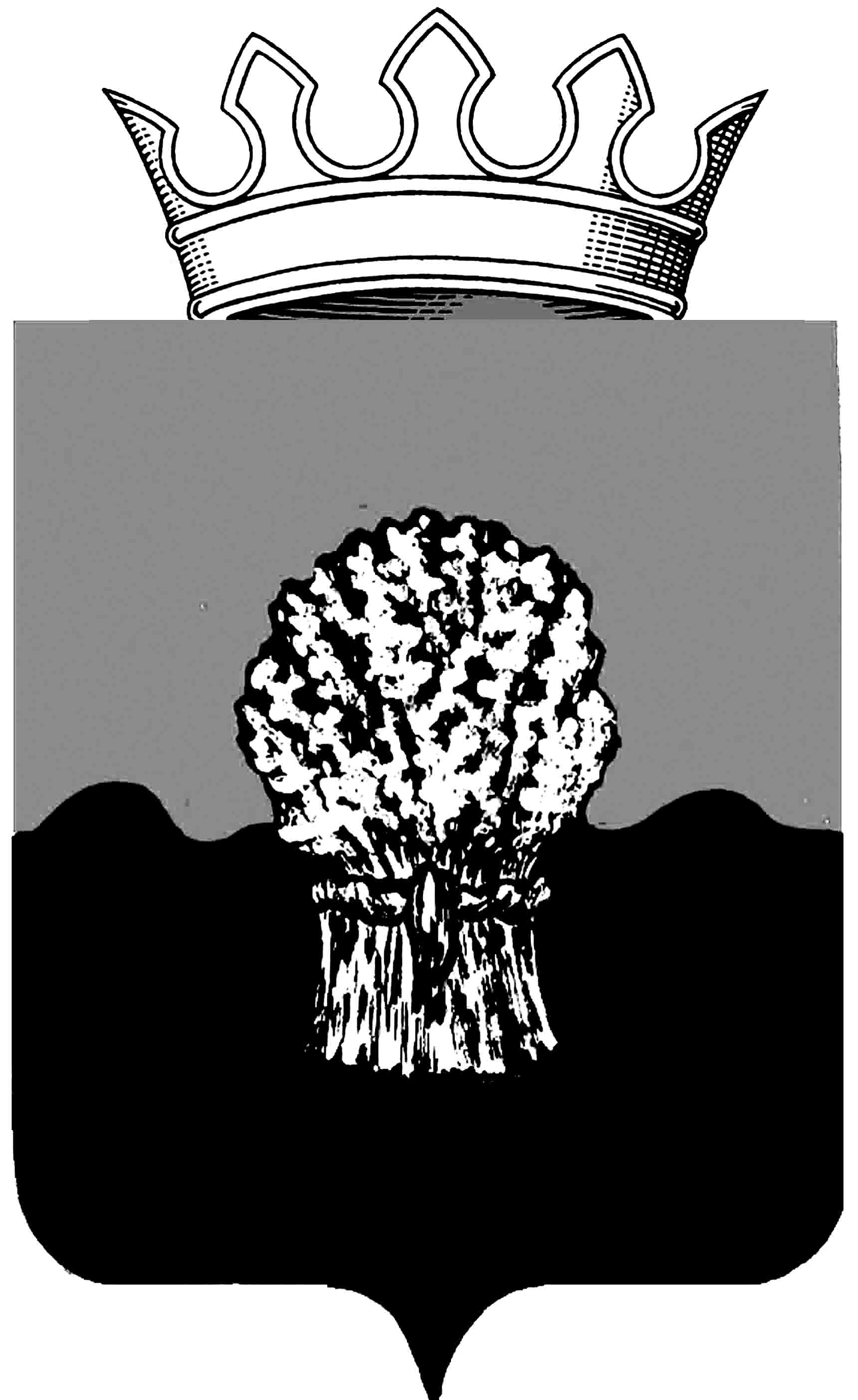 Информационный вестникмуниципального района Сызранский«ОФИЦИАЛЬНОЕ ОПУБЛИКОВАНИЕ»АДМИНИСТРАЦИЯСызранского района Самарской областиПостановление02  августа  2017 г.				                                                                                                                                                         	       № 872О признании утратившими силу отдельных нормативных правовых актовВ целях приведения в соответствие с Уставом муниципального района Сызранский Самарской области, принятым решением Собрания представителей Сызранского района от 03.07.2014 г. № 28, администрация Сызранского районаПОСТАНОВЛЯЕТ:1. Признать утратившими силу следующие постановления администрации Сызранского района:от 31.07.2017 № 855 «Об утверждении порядка учета и информирования администрации Сызранского района родителями (законными представителями) о выборе семейного образования в  качестве формы получения общего образования на территории муниципального»;от 31.07.2017 № 856 «О внесении изменений в муниципальную программу муниципального района Сызранский «Развитие сельского хозяйства и регулирование рынков сельскохозяйственной продукции, сырья и продовольствия муниципального района Сызранский Самарской области» на 2014 – 2020 годы»;от 31.07.2017  № 857 «О  внесении изменений в муниципальную программу муниципального района Сызранский «Профилактика правонарушений на территории муниципального района Сызранский на 2017-2019 годы»,  утвержденную постановлением администрации Сызранского района от 22.12.2016 г. № 1447;от 02.08.2017 № 866 «Об утверждении  Положения об учете детей, подлежащих обучению по образовательным программам дошкольного, начального общего, основного общего и среднего общего образования на территории муниципального района Сызранский».2. Официально опубликовать настоящее постановление на официальном сайте муниципального района Сызранский в информационно-телекоммуникационной сети Интернет.Временно исполняющий обязанностиглавы муниципального района Сызранский                       В.А. КузнецоваАДМИНИСТРАЦИЯСызранского района Самарской областиПостановление«__09»__08___2017 г.					                                                                                                                                        № 900_Об утверждении порядка учета и информирования администрации Сызранского района родителями (законными представителями) о выборе семейногообразования в  качестве формы получения общегообразования на территории муниципального района Сызранский Самарской областиВ целях реализации прав на получение  детьми общего образования в форме семейного образования и в соответствии с  Федеральным законом от 06.10.2003 № 131-ФЗ «Об общих принципах организации местного самоуправления в Российской Федерации», частью 5 статьи 63  Федерального закона от 29 декабря 2012  № 273-ФЗ «Об образовании в Российской Федерации», руководствуясь Уставом муниципального района Сызранский Самарской области, администрация Сызранского районаПОСТАНОВЛЯЕТ:1. Утвердить прилагаемый порядок учета и информирования администрации Сызранского района родителями (законными представителями) о выборе семейного образования в качестве формы получения общего образования на территории муниципального района Сызранский Самарской области.        2. Официально опубликовать настоящее постановление на официальном сайте муниципального района Сызранский Самарской                     области в информационно-телекоммуникационной сети «Интернет».3. Контроль за исполнением  настоящего постановления  возложить на заместителя Главы муниципального района Сызранский - руководителя  муниципального казенного учреждения  «Управление социального развития администрации Сызранского района Самарской области» Балабашину Т.С.Глава муниципального района Сызранский                              А.В. Дулин                                                                             Утвержден                                                                                 постановлением администрации                                                            Сызранского района                                                                                   от  «_09_» __08__2017 г. №_900Порядокучета и информирования администрации Сызранского района родителями (законными представителями)о выборе семейного образования в качестве формы полученияобщего образования на территории муниципального районаСызранский Самарской области(далее-Порядок)1.1. Настоящий Порядок учета и информирования администрации Сызранского района Самарской области (далее — администрация района) родителями (законными представителями) о выборе семейного образования в качестве формы получения общего образования на территории муниципального района Сызранский (далее — Порядок) разработан в соответствии с Федеральным законом от 06.10.2003 № 131-ФЗ «Об общих принципах организации местного самоуправления в Российской Федерации», частью 5 статьи 63 Федерального закона от 29.12.2012 № 273-ФЗ «Об образовании в Российской Федерации».1.2. В соответствии с частью 1 статьи 17 Федерального закона от 29.12.2012 № 273-ФЗ «Об образовании в Российской Федерации» общее образование может быть получено:- в организациях, осуществляющих образовательную деятельность;- вне организаций, осуществляющих образовательную деятельность (в форме семейного образования и самообразования).1.3. Форма получения общего образования и форма обучения по конкретной основной общеобразовательной программе определяются родителями (законными представителями) несовершеннолетних обучающихся. При выборе родителями (законными представителями) несовершеннолетнего обучающегося формы получения общего образования и формы обучения учитывается мнение ребенка.1.4. При выборе родителями (законными представителями) детей формы получения общего образования в форме семейного образования родители (законные представители) информируют администрацию района.1.5. Администрация района получает от родителей (законных представителей)  уведомление о выборе семейного образования (далее — информация) в письменной форме согласно приложению 1 к настоящему Порядку. Уведомление направляется в письменном виде по почте либо предъявляется лично.1.6. Администрация района при получении от родителей (законных представителей) уведомления в течение 5 рабочих дней с даты получения направляет соответствующие сведения в Западное управление Министерства образования и науки Самарской области и в комиссию по делам несовершеннолетних и защите их прав администрации Сызранского района.1.7. Администрация района:- ведет прием и учет заявлений родителей (законных представителей) детей о выборе формы получения общего образования в форме семейного образования;- ведет учет детей, получающих общее образование в форме семейного образования (приложение 2 к Порядку).1.8. Все поданные уведомления  в течение 5 рабочих дней со дня получения уведомления фиксируются в журнале регистрации поступивших уведомлений о выборе семейного обучения для получения общего образования (приложение 3 к Порядку).1.9. Ребенок, получающий общее образование в форме семейного образования, по решению родителей (законных представителей) на любом этапе обучения вправе продолжить обучение в образовательной организации.                                                     Приложение 1                                                                       к Порядку учета и информирования                                                                        администрации Сызранского района родителями                                                                       (законными представителями) о выборе                                                                      семейного образования  в качестве формы                                                                       получения общего образования натерритории муниципального района Сызранский                                                   В администрацию Сызранского района                   ________________________                                                  (Ф.И.О., адрес, паспортные данные,  контактный  телефон)Уведомлениео выборе формы получения общего образованияв форме семейного образования     В соответствии с требованиями ч.5 ст. 63 Федерального закона от 29.12.2012 г. № 273-ФЗ «Об образовании в Российской Федерации, информирую, что на основании частей 1,3 статьи 17 и части 3 статьи 44, части 4 статьи 63 вышеуказанного Федерального закона, нами как родителями (законными представителями) несовершеннолетнего ребенка_________________________________________________________________ выбрана для него (нее) форма получения общего образования в форме семейного образования. Решение о выборе формы образования и формы обучения принято с учетом мнения ребенка.     На обработку моих персональных данных и данных моего ребенка согласен (согласна).       Подпись родителя (законного представителя)_______________Дата _______________________                                                             Приложение 2                                                              к Порядку учета и информирования                                                                        администрации Сызранского района родителями                                                                        (законными представителями) о выборе                                                                        семейного образования  в качестве формы                                                                        получения общего образования натерритории муниципального района СызранскийЖурналучета детей, получающих общее образованиев форме семейного образованияПриложение 3                                                                       к Порядку учета и информирования                                                                       администрации Сызранского района родителями                                                                       (законными представителями)о выборе                                                                       семейного образования  в качестве формы                                                                       получения общего образования натерритории муниципального района Сызранский Журналучета уведомлений родителей (законных представителей)о выборе формы получения общего образованияв форме семейного образованияАДМИНИСТРАЦИЯ Сызранского района Самарской областиПостановление«_09_»____08_____2017 г.					                                                                              № ___901___Об утверждении  Положения об учете детей, подлежащих обучению по образовательным программам дошкольного, начального общего, основного общего и среднего общего образования на территории муниципального района Сызранский В соответствии с Федеральным законом от 06.10.2003 г. № 131-ФЗ «Об общих принципах организации местного самоуправления в Российской Федерации», частью 5 статьи 63 Федерального закона от 29.12.2012 № 273-ФЗ «Об образовании в Российской Федерации», от 24.06.1999 № 120-ФЗ «Об основах системы профилактики безнадзорности и правонарушений несовершеннолетних», руководствуясь Уставом муниципального района Сызранский Самарской области, принятым решением Собрания представителей Сызранского района от 03.07.2014г. №28, администрация Сызранского районаПОСТАНОВЛЯЕТ:1.Утвердить положение об учете детей, подлежащих обучению по образовательным программам дошкольного, начального общего, основного общего и среднего общего образования на территории муниципального района Сызранский Самарской области согласно приложению к настоящему постановлению  (далее - Положение).2.Признать утратившим силу постановление администрации Сызранского района от 01.04.2014 г. № 388 «Об утверждении Положения об организации учета детей, подлежащих обучению по образовательным программам дошкольного, начального общего, основного общего и среднего общего образования на территории муниципального района Сызранский»	3.Официально опубликовать настоящее постановление на официальном сайте муниципального района Сызранский Самарской области в информационно-телекоммуникационной сети Интернет.4. Контроль за исполнением настоящего постановления возложить на заместителя Главы муниципального района Сызранский - руководителя муниципального казенного учреждения «Управление социального развития администрации Сызранского района Самарской области» Балабашину Т.С.Глава муниципального района Сызранский                                А.В. ДулинПриложение                                                                             к постановлению администрации                                                                             муниципального района Сызранский                                                                             от «_09_» _08___ 2017 г. № _901Положениеоб учете детей, подлежащих обучению по образовательным программам дошкольного, начального общего, основного общего и среднего общего образования на территории муниципального района Сызранский Самарской области1.Общие положенияНастоящее Положение об учете детей, подлежащих обучению по образовательным  программам дошкольного, начального общего, основного общего и среднего  общего образования  на территории муниципального района Сызранский Самарской области (далее — Положение) разработано в соответствии с Федеральным законом от 24.06.1999 № 120-ФЗ «Об основах системы профилактики безнадзорности и правонарушений несовершеннолетних», статьей 9 Федерального закона от 29.12.2012 № 273-ФЗ «Об образовании в Российской Федерации», Уставом муниципального района Сызранский Самарской области, утвержденного решением Собрания представителей Сызранского района от 03.07.2014г. № 28,  в целях осуществления ежегодного персонального учета детей, подлежащих обучению по образовательным программам  дошкольного, начального общего, основного общего и среднего  общего образования (далее — учет детей), а также определения порядка взаимодействия органов, учреждений и организаций, участвующих в проведении учета детей.Настоящее Положение определяет порядок учета детей, подлежащих обучению по образовательным программам дошкольного, начального общего, основного общего и среднего  общего образования  на территории муниципального района Сызранский Самарской области (далее — территория района).Обязательному ежегодному персональному учету подлежат все дети в возрасте от 2-х месяцев до 18 лет, подлежащие обучению по образовательным программам дошкольного, начального общего, основного общего и среднего  общего образования, проживающие на территории района.Выявление и учет детей, подлежащих обучению по образовательным программам  дошкольного, начального общего, основного общего и среднего  общего образования, но не получающих общего образования, осуществляется в рамках взаимодействия органов и учреждений системы профилактики безнадзорности и правонарушений несовершеннолетних совместно с заинтересованными лицами и организациями в соответствии с действующим законодательством.Информация по учету детей, собираемая в соответствии с настоящим Положением, подлежит сбору, передаче, хранению и использованию в порядке, обеспечивающем ее конфиденциальность, в соответствии с требованиями Федерального закона от 27.07.2006 № 149-ФЗ «Об информации, информационных технологиях и о защите информации».2.Организация работы по учету детейОрганизация работы по учету детей, подлежащих обучению по образовательным программам дошкольного, начального общего, основного общего и среднего общего образования в общеобразовательных организациях ( далее — общеобразовательная организация) осуществляет Администрация муниципального района Сызранский ( далее - Администрация района).Учет детей осуществляется путем формирования единой информационной базы данных о детях, подлежащих обязательному обучению (далее - единая информационная база данных).В учете детей участвуют:         - государственные бюджетные общеобразовательные организации Самарской области, расположенные на территории района ( в том числе их структурные подразделения, по согласованию);       - государственное бюджетное учреждение здравоохранения Самарской области «Сызранская центральная районная больница» (далее -ГБУЗ СО       «Сызранская ЦРБ» в пределах своей компетенции, по согласованию);   - органы и учреждения системы профилактики безнадзорности и правонарушений несовершеннолетних на территории района ( в пределах своей компетенции, по согласованию).      В целях обеспечения организации учета детей, подлежащих обучению по программам дошкольного, начального общего, основного общего и среднего общего образования администрация взаимодействует с  отделом полиции      № 34 (Сызранский район) межмуниципального управления министерства внутренних дел Российской Федерации «Сызранское», отделом ЗАГС муниципального района Сызранский Управления ЗАГС Самарской области     2.4. Источником формирования единой информационной базы данных служат:       - данные ГБУЗ СО «Сызранская ЦРБ» о детях, проживающих на территории района, закрепленной за государственным бюджетным учреждением здравоохранения Самарской области, возраста от 2 (двух) месяцев до 6 лет 6 месяцев; - данные государственных бюджетных общеобразовательных организаций Самарской области, расположенных на территории района, о детях, проживающих на территории, закрепленной за общеобразовательной организацией, дошкольного и школьного возраста от 2 ( двух) месяцев до 18 лет; - данные органов и учреждений системы профилактики безнадзорности и правонарушений несовершеннолетних.     2.5. Данные о детях, получаемые в соответствии с пунктом 2.4. настоящего Положения, оформляются списками, содержащими персональные данные о детях, сформированными в алфавитном порядке по годам рождения.3. Порядок сбора и предоставления информации для учета детей   3.1. Общие сведения, собираемые в соответствии с пунктом 2.2. настоящего Положения, составляются и предоставляются общеобразовательной организацией в администрацию в электронном виде и на бумажном носителе, заверенном подписью руководителя организации, печатью организации по состоянию на 15 сентября текущего года по установленной форме, согласно приложению 1 к настоящему Положению, в срок до 1 октября текущего года.Сведения о детях, достигших к началу учебного года возраста от 6 лет 6 месяцев до 8 лет (включительно) и подлежащих приему в первый класс, проживающих на территории района, предоставляются образовательными организациями в администрацию до 1 октября текущего года по установленной форме согласно приложению 2 к настоящему Положению, в срок до 1 октября текущего года.Сведения о детях в возрасте от 2 (двух) месяцев до 6 лет 6 месяцев, проживающих на территории района предоставляются Государственным бюджетным учреждением здравоохранения Самарской области «Центральная районная больница» (далее- ГБУЗ СО «ЦРБ») в администрацию по состоянию на 15 сентября текущего года по установленной форме согласно приложению 3 к настоящему Положению, в срок до 1 октября текущего года.В случае выявления Государственными бюджетными образовательными организациями Самарской области, расположенные на территории района семей, препятствующих получению своими детьми образования и (или) ненадлежащим образом выполняющих обязанности по воспитанию и обучению своих детей, образовательная организация незамедлительно: - принимает меры по взаимодействию с родителями (законными представителями) для организации обучения несовершеннолетних; - информирует администрацию о выявленных детях и принятых мерах по организации обучения для указанных детей; - информирует об этом комиссию по делам несовершеннолетних и защите их прав администрации района для принятия мер воздействия в соответствии с действующим законодательством.Представление сведений осуществляется при наличии согласия родителей (законных представителей) на обработку персональных данных несовершеннолетних с соблюдением требований Федерального закона от 27.07.2006 № 152-ФЗ «О персональных данных».4. Компетенция учреждений и организаций по обеспечению учета детей            4.1. Администрация района: 4.1.1. формирует единую информационную базу данных, используя информацию, полученную из источников, указанных в пункте 2.4. настоящего Положения. Сведения о детях составляются в соответствии с требованиями пункта 2.5. настоящего положения и заносятся в базу данных в течении 10 рабочих дней со дня получения из источников, указанных в пункте 2.4. настоящего положения; 4.1.2.осуществляет организационное и методическое руководство работой по учету детей. 4.1.3. принимает меры к устройству детей, не получающих общего образования, на обучение в образовательные организации,4.1.4 контролирует устройство на обучение выявленных не обучающихся детей.4.2. Учреждения и организации, участвующие в организации учета детей обеспечивают надлежащую защиту сведений, содержащих персональные данные о детях в соответствии с требованиями Федерального закона от 27.07.2006 № 152-ФЗ «О персональных данных», Федерального закона от 27.07.2006 № 149-ФЗ «Об информации, информационных технологиях и о защите информации».4.3. Из банка данных детей автоматически (без дополнительных заявлений) исключаются сведения о лицах, достигших восемнадцати лет.                                                      Приложение 1к Положению об учете детей, подлежащих обучению                                             по образовательным программам дошкольного,                                                  начального общего, основного общего и среднего                                                      общего образования на территории муниципального                                          района Сызранский Самарской области             Общие сведенияо детях, проживающих на закрепленной территории(от 2 (двух) месяцев до 18 лет)_____________________________________________(полное наименование организации в соответствии с уставомИтого по состоянию на 15 сентября 20_____годаРуководитель учреждения______________/____________                                                      Приложение 2к Положению об учете детей, подлежащих обучению                                             по образовательным программам дошкольного,                                                  начального общего, основного общего и среднего                                                      общего образования на территории муниципального                                          района Сызранский Самарской областиСведенияо детях, достигших к началу учебного года возраста6 лет 6 месяцев, и до 8 лет (включительно), подлежащихприему в первый класс, проживающих на территории района___________________________________________________(полное наименование образовательной организации в соответствии с уставомИтого по состоянию на 15 сентября 20_____ года)Руководитель учреждения   ______________/____________________                                                     Приложение 3к Положению об учете детей, подлежащих обучению                                             по образовательным программам дошкольного,                                                  начального общего, основного общего и среднего                                                      общего образования на территории муниципального                                          района Сызранский Самарской областиСведения о детях в возрастеот 2(двух) месяцев до 6 лет 6 месяцев, проживающих на территории района________________________________________________________(полное наименование организации в соответствии с уставом)Итого по состоянию на 15 сентября 20______ годаРуководитель учреждения ____________/___________АДМИНИСТРАЦИЯСЫЗРАНСКОГО РАЙОНА САМАРСКОЙ ОБЛАСТИпоСТАНОВЛение      «09 _» __08____ 2017 г.		                                 №_902_ О внесении изменений в муниципальную программу   муниципального района Сызранский «Развитие сельского хозяйства и регулирование рынков сельскохозяйственной продукции, сырья и продовольствия муниципального района Сызранский Самарской области» на 2014 – 2020 годыВ целях повышения эффективности развития сельского хозяйства на территории муниципального района Сызранский Самарской области, руководствуясь дополнительным соглашением №2 от 13.06.2017 к соглашению от 20.05.2014 №73, заключенным между министерством сельского хозяйства и продовольствия Самарской области и органом местного самоуправления муниципального образования Самарской области – администрацией Сызранского района Самарской области о взаимодействии при реализации мероприятий программ в сфере сельского хозяйства и развития сельских территорий Самарской области в 2014-2020 годах, руководствуясь решением Собрания представителей Сызранского района Самарской области от 22.12.2016 г. №78 «О бюджете муниципального района Сызранский на 2017 год и плановый период 2018-2019 годов», руководствуясь Уставом муниципального района Сызранский Самарской области, принятым решением Собрания представителей Сызранского района от 03.07.2014 г. № 28, администрация Сызранского района                             ПОСТАНОВЛЯЕТ:          1. Утвердить прилагаемые изменения в муниципальную программу муниципального района Сызранский «Развитие сельского хозяйства и регулирование рынков сельскохозяйственной продукции, сырья и продовольствия муниципального района Сызранский Самарской области» на 2014 – 2020 годы, утвержденную постановлениями администрации Сызранского района от 18.12.2013 г. № 1266 (с учетом изменений, утвержденных постановлением администрации Сызранского района от 02.06.2014 г. № 724, от 18.07.2014 № 1002, от 30.01.2015г. № 80, от 16.03.2015 №274, от 04.06.2015 №760, от 13.07.2015 № 955 от 06.09.2016 № 1054, от 30.12.2016 № 1468).          2. Разместить настоящее постановление на официальном сайте администрации муниципального района Сызранский Самарской области в информационно-телекоммуникационной сети «Интернет».Глава муниципального района Сызранский                                                                                А.В. Дулин   Утвержденыпостановлением администрации Сызранского районаот «09» _08__20__ г. № 902Изменения в муниципальную программу муниципального района Сызранский «Развитие сельского хозяйства и регулирование рынков сельскохозяйственной продукции, сырья и продовольствия муниципального района Сызранский Самарской области» на 2014 – 2020 годы, утвержденную постановлением администрации Сызранского района от 18.12.2013 г. № 1266 (с учетом изменений, утвержденных постановлениями администрации Сызранского района от 02.06.2014 г. № 724, от 18.07.2014 № 1002, от 30.01.2015г. № 80, от 16.03.2015 №274, от 04.06.2015 №760, от 13.07.2015 № 955, от 06.09.2016 № 1054, от 30.12.2016 №1468  далее – Программа)          1. В паспорте Программы в позиции «Объемы бюджетных ассигнований Программы»:           в абзаце первом цифры «215,62» заменить цифрами «226,45»;           в абзаце третьем цифры «195,34» заменить цифрами «206,17».2. В разделе «5». «Информация о ресурсном обеспечении Программы»:           в абзаце первом цифры «215,62» заменить цифрами «226,45», цифры «29,81» заменить цифрами «40,64»;           в абзаце третьем цифры «195,34» заменить «206,17», цифры «29,81» заменить цифрами «40,64».          3. Приложение 1 к Программе изложить в следующей редакции:           «Перечень показателей (индикаторов), характеризующих ежегодный ход и итоги реализации муниципальной программы муниципального района Сызранский  «Развитие сельского хозяйства и регулирование рынков сельскохозяйственной   продукции, сырья и продовольствия муниципального района Сызранский  Самарской области» на 2014 – 2020 годы»4. Приложение 2 к Программе изложить в следующей редакции:          «Перечень мероприятий и ресурсное обеспечение муниципальной программы муниципального района Сызранский «Развитие сельского хозяйства и регулирование рынков сельскохозяйственной продукции, сырья и продовольствия муниципального района Сызранский Самарской области» на 2014 – 2020 годы___________________          * Поступают в местный бюджет в виде стимулирующих субсидий из областного бюджета в целях софинансирования расходных обязательств муниципального района Сызранский, с учётом выполнения показателей социально-экономического развития и в соответствии с законодательством Самарской области. Финансирование мероприятий является расходным обязательством муниципального района Сызранский.           ** Поступают в местный бюджет в виде субвенций из областного бюджета в соответствии с Законом Самарской области от 03.04.2009 № 41-ГД «О наделении органов местного самоуправления на территории Самарской области отдельными государственными полномочиями по поддержке сельскохозяйственного производства». Финансирование мероприятий не является расходным обязательством муниципального района Сызранский и носит прогнозный характер».АДМИНИСТРАЦИЯсызранского района самарской областипостановление_09.08._ 2017  г.		                                                      № 903_О  внесении изменений в муниципальную программумуниципального района Сызранский «Профилактика правонарушений на территории муниципального района Сызранский на 2017-2019 годы»,  утвержденную постановлением администрации Сызранского района от 22.12.2016 г. № 1447          В целях уточнения мероприятий по реализации муниципальной программы муниципальной программы муниципального района Сызранский «Профилактика правонарушений на территории муниципального района Сызранский на 2017-2019 годы», утвержденной постановлением администрации Сызранского района от 22.12.2016 г. № 1447, руководствуясь Уставом муниципального района Сызранский Самарской области, принятым решением   Собрания  представителей  Сызранского  района  от  03.07.2014 г. № 28, администрация Сызранского района ПОСТАНОВЛЯЕТ:1. Утвердить прилагаемые изменения в муниципальную программу муниципального района Сызранский «Профилактика правонарушений на территории муниципального района Сызранский на 2017-2019 годы», утвержденной постановлением администрации Сызранского района от 22.12.2016 г. № 1447 (далее Программа). 	2. Главному распорядителю бюджетных средств муниципальному казенному учреждению «Управление социального развития администрации Сызранского района Самарской области» внести изменения в бюджетную роспись 2017 года.          3. Контроль за исполнением настоящего постановления возложить на заместителя Главы муниципального района Сызранский - руководителя муниципального казенного учреждения «Управление социального развития администрации  Сызранского района Самарской области»  Балабашину Т.С.          4. Официально опубликовать настоящее постановление в газете «Информационный вестник муниципального района Сызранский».Глава муниципального района Сызранский                               А.В. ДулинИзменения в муниципальную программумуниципального района Сызранский «Профилактика правонарушений на территории  муниципального района Сызранский на 2017-2019 годы», утвержденную постановлением администрации  Сызранского района от     22.12.2016 г. № 1447  (далее – Программа)      1. В разделе «1. Характеристика проблемы, на решение которой направлена муниципальная Программа» 13 абзац изложить в следующей редакции;     «В муниципальном районе Сызранский привлекаются общественники (ДНД) для охраны общественного порядка при проведении массовых мероприятий. В настоящее время их количество составляет 26 человек».       2. В разделе «5 Перечень показателей (индикаторов) Программы с указанием плановых значений по годам ее реализации и за весь период ее реализации» таблицу изложить в следующей редакции:         В приложении 1 к муниципальной программе муниципального района Сызранский «Профилактика правонарушений на территории муниципального района Сызранский на 2017-2019 годы»  «Перечень мероприятий и ресурсное обеспечение Программы на 2017-2019 годы» в задаче 3. «Обеспечение участия организаций в деятельности по предупреждению правонарушений на территории муниципального района Сызранский»,  п.1 «Наименование мероприятия» изложить в следующей редакции:        «Предоставление межбюджетных трансфертов (субсидий) из бюджета муниципального района Сызранский бюджетам городских и сельских поселений муниципального района  Сызранский на софинансирование  расходных обязательств по выполнению мероприятий по страхованию участников общественности в деятельности формирований правоохранительной направленности (ДНД) на случай получения травм и увечий в период несения службы».       2.  Приложение 2 к муниципальной программе муниципального района Сызранский «Профилактика правонарушений на территории муниципального района Сызранский на 2017-2019 годы» изложить в следующей редакции:                                                                                        « Приложение 2                                                                                          к муниципальной программе                                                                                          муниципального района Сызранский                                                                                         «Профилактика правонарушений на                                                                                          территории муниципального района                                                                                          Сызранский на 2017-2019 годы»Порядокпредоставления и расходования межбюджетных трансфертов из бюджета муниципального района Сызранский Самарской области  бюджетам городских и сельских поселений муниципального района Сызранский Самарской области на проведение работ по оборудованию системы видеонаблюдения и страхование членов  ДНД  на случай получения травм и увечий в период несения службы       1. Настоящий Порядок предоставления и расходования межбюджетных трансфертов из бюджета муниципального района Сызранский Самарской области бюджетам городских и сельских поселений муниципального района Сызранский Самарской области на проведение работ  по оборудованию системы видеонаблюдения и страхование членов ДНД на случай получения травм и увечий в период несения службы  (далее – Порядок) определяет правила предоставления и расходования межбюджетных трансфертов, выделяемых из бюджета муниципального района Сызранский Самарской области (далее соответственно-межбюджетные трансферты, местный бюджет) бюджетам городских и сельских поселений муниципального района Сызранский (далее соответственно - бюджеты поселений) на проведение работ по оборудованию системы видеонаблюдения и страхование членов ДНД на случай получения травм и увечий в период несения службы.       2. Предоставление межбюджетных трансфертов поселениям осуществляет МКУ «Управление социального развития администрации Сызранского района Самарской области» (далее - Управление) в соответствии со сводной бюджетной росписью местного бюджета на текущий финансовый год и в пределах лимитов бюджетных обязательств по предоставлению межбюджетных трансфертов, определенных Управлению в установленном порядке как главному распорядителю бюджетных средств.      3. Межбюджетные трансферты предоставляются бюджетам поселений в целях софинансирования расходных обязательств по проведению работ по оборудованию видеонаблюдения на территории сельских поселений и страхование членов ДНД  на случай получения травм и увечий в период несения службы  (далее – расходные обязательства).      4. Предельная доля участия средств бюджета муниципального района Сызранский в софинансировании расходных обязательств каждого поселения составляет  99% от общего  объема их финансового обеспечения.      5. Критериями отбора поселений для предоставления межбюджетных трансфертов являются:       1) наличие  обоснованной заявки поселения на предоставление межбюджетных трансфертов для софинансирования расходных обязательств по оборудованию системы видеонаблюдения и страхование членов ДНД на случай получения травм и увечий в период несения службы;       2) наличие сметной документации на выполнение  работ по оборудованию системы видеонаблюдения и коммерческих предложений на страхование членов ДНД на случай получения травм и увечий в период несения службы;       3)  наличие документации, подтверждающей готовность поселения к софинансированию расходных обязательств за счет средств бюджета поселения (выписка из решения о бюджете поселения на соответствующий финансовый год);       6.  Межбюджетные трансферты предоставляются бюджетам поселений при соблюдении следующих условий:       - соответствие поселений критериям отбора, предусмотренным пунктом 5 настоящего Порядка;       - заключение между Управлением и поселением соглашения о  предоставлении межбюджетных трансфертов (далее - соглашение);       - бюджетной обеспеченности поселения собственными доходами ниже среднего по Сызранскому району.       7. Межбюджетные трансферты носят целевой характер и расходуются поселением на выполнение работ по оборудованию системы видеонаблюдения и страхование членов ДНД на случай получения травм и увечий в период несения службы.        8. Условиями расходования поселениями межбюджетных трансфертов являются:        1) расходование межбюджетных трансфертов по целевому назначению и в сроки, установленные соглашением;        2) организация процедуры размещения заказов на поставки товаров, выполнение работ в соответствии с требованиями Федерального закона от 05.04.2013 г. № 44-ФЗ «О контрактной системе в сфере закупок товаров, работ, услуг для обеспечения государственных и муниципальных нужд».        9. Показателем эффективности использования межбюджетных трансфертов является выполнение показателей (индикаторов) Программы.        10. Нарушение поселениями условий расходования межбюджетных трансфертов является основанием для возврата  межбюджетных трансфертов или ее части поселением в доходную часть местного бюджета в текущем финансовом году в порядке, установленном законодательством Российской Федерации.         11. Контроль за целевым предоставлением и использованием межбюджетных трансфертов, соблюдение Порядка осуществляется Управлением».АДМИНИСТРАЦИЯСызранского района Самарской областиПостановление«__09_»__08_____2017 г.					       № 904_Об утверждении Положения «О порядке организации икоординации методической и консультативной помощи семьям, воспитывающим детей дошкольного возраста на дому, на территории муниципального района Сызранский»    В соответствии со ст. 9  Федерального закона от 29.12.2012 г. № 273-ФЗ «Об образовании в Российской Федерации», Федеральным законом от 06.10.2003 г. № 131-ФЗ «Об общих принципах организации местного самоуправления в Российской Федерации», руководствуясь Уставом муниципального района Сызранский Самарской области, принятым решением Собрания представителей Сызранского района от 03.07.2014 г. № 28, администрация Сызранского районаПОСТАНОВЛЯЕТ:1. Утвердить прилагаемое Положение «О порядке организации и координации методической и консультативной помощи семьям, воспитывающим детей дошкольного возраста на дому, на территории муниципального района Сызранский».2. Разместить  настоящее постановление  на официальном сайте муниципального района Сызранский Самарской области в информационно-телекоммуникационной сети Интернет.3.Контроль за исполнением  настоящего постановления  возложить на заместителя Главы муниципального района Сызранский - руководителя муниципального казенного учреждения  «Управление социального развития администрации Сызранского района Самарской области» Балабашину Т.С.Глава муниципального района Сызранский                                         А.В. Дулин                                                                                                             Утверждено постановлениемадминистрации Сызранского района                                                                                                  от__09.08.__2017 г №_904_   Положение«О порядке организации и координации методической и консультативной помощи семьям, воспитывающим детей дошкольноговозраста на дому, на территории муниципального района Сызранский»1. Общие положения.1.1. Настоящее положение  «О порядке организации и координации методической и консультативной помощи семьям, воспитывающим детей дошкольного возраста на дому, на территории муниципального района Сызранский»  (далее по тексту- Положение) разработано в соответствии с Конституцией Российской Федерации, Федеральным законом от 29.12.2012 г. №273-ФЗ «Об образовании в Российской Федерации»,  Федеральным законом от 06.10.2003 г. № 131-ФЗ «Об общих принципах организации местного самоуправления в Российской Федерации» с целью реализации права на получение методической, диагностической и консультативной помощи семьям, дети которых не посещают дошкольные образовательные учреждения.1.2. Настоящее Положение определяет порядок организации и координации методической и консультативной помощи семьям, воспитывающим детей дошкольного возраста на дому, на территории муниципального района Сызранский.1.3. Предметом настоящего Положения является предоставление помощи родителям, дети которых не посещают дошкольные образовательные учреждения, для обеспечения равных стартовых возможностей при поступлении в школу.2. Порядок организации и координации методической и консультативной помощи семьям, воспитывающим детей дошкольного  возраста на дому, на территории Сызранского района2.1. Методическая и консультативная помощь родителям (законным представителям) по вопросам воспитания, обучения и развития детей предоставляются:          - Государственными бюджетными общеобразовательными учреждениями и их структурными подразделениями, реализующими программы дошкольного образования;            - ГКУ  СО «Сызранский районный центр социальной помощи семье и детям».2.2. Основанием для оказания методической и консультативной помощи является обращение родителей (законных представителей) в устной или письменной форме.2.3. Координацию деятельности Учреждений, предоставляющих методическую и консультативную помощь родителям (законным представителям), воспитывающим детей дошкольного возраста на дому осуществляет администрация Сызранского района в лице уполномоченного органа — муниципального казенного учреждения «Управление социального развития администрации Сызранского района Самарской области» в пределах установленных полномочий в следующих формах:   - анализ обращений и жалоб, поступающих в администрацию Сызранского района в связи с предоставлением методической и консультативной помощи семьям;    - мониторинг по результатам проведенной работы по оказанию методической и консультативной помощи.3. Методическая и консультативная помощь3.1. Государственные бюджетные общеобразовательные учреждения муниципального района Сызранский осуществляют деятельность по оказанию методической и консультативной помощи семьям, воспитывающим детей дошкольного возраста, не посещающих дошкольные образовательные учреждения, в соответствии с графиком, утвержденным приказом руководителя учреждения, в порядке, установленном учреждением.    Указанная помощь предоставляется бесплатно.3.2. Методическая и консультативная помощь родителям (законным представителям) по вопросам воспитания, развития и обучения детей дошкольного возраста предоставляется в виде консультаций, подготовленных специалистами учреждения.3.3.  ГКУ  СО «Сызранский районный центр социальной помощи семье и детям» оказывает социально-психологическую, социально-педагогическую помощь детям, семьям в решении проблем по реализации собственных возможностей по преодолению трудной жизненной ситуации согласно запросам, в порядке, установленном центре.Порядок отчетности о работе по оказанию методической и консультативной помощи                                                                                                  4.1. Учреждения, указанные в пункте 2.1. настоящего Положения ведут учет оказанной методической и консультативной помощи.4.2. Ежеквартально государственные бюджетные общеобразовательные учреждения муниципального района Сызранский по запросам предоставляют в администрацию муниципального  района Сызранский информацию о результатах проведенной работы по оказанию методической и консультативной помощи.4.3. Администрация  Сызранского района проводит мониторинг в целях оценки эффективности работы по оказанию семьям, воспитывающим детей дошкольного возраста на дому на территории муниципального района   районаного района Сызранский  Самарской области"Сызранский методической и консультативной помощи.                                                                                                                                                                                                                                                                            АДМИНИСТРАЦИЯСЫЗРАНСКОГО  РАЙОНА САМАРСКОЙ  ОБЛАСТИпоСТАНОВЛение«_14__»__08_____ 2017 г.				                       № 905_   О  внесении   изменений в муниципальную программу муниципального района Сызранский «Развитие образования в муниципальном районе Сызранский на 2017-2021 годы»        В целях уточнения объемов финансирования мероприятий муниципальной программы муниципального  района Сызранский «Развитие образование в муниципальном районе Сызранский на 2017-2021 годы», утвержденной постановлением администрации Сызранского района от 13.10.2016 г. № 1158, руководствуясь Уставом муниципального района Сызранский Самарской области, принятым решением Собрания представителей Сызранского района от 03.07. 2014 г. № 28, администрация Сызранского района                                                           ПОСТАНОВЛЯЕТ:        1. Утвердить прилагаемые изменения в муниципальную  программу  муниципального района Сызранский «Развитие образования в муниципальном районе Сызранский на 2017-2021 годы», утвержденную постановлением администрации Сызранского района от 13.10.2016 г. № 1158 (с учетом изменений, утвержденных постановлением администрации Сызранского района от 06.04.2017 г. № 354, от 14.07.2017 г. № 762, далее - Программа).        2. Главному распорядителю бюджетных средств муниципальному казенному учреждению управление по строительству, архитектуре, жилищно-коммунальному и дорожному хозяйству администрации Сызранского района Самарской области внести изменения в бюджетную роспись 2017 года.       3. Контроль за исполнением настоящего постановления возложить на заместителя Главы муниципального района Сызранский - руководителя муниципального казенного учреждения «Управление социального развития администрации Сызранского района Самарской области» Балабашину Т.С.       4. Официально опубликовать настоящее постановление в газете «Информационный вестник муниципального района Сызранский».Глава муниципального района Сызранский                                 А.В. Дулин                                                                                                                                                                        Утверждены                                                                                                              постановлением  администрации                                                                                                                                                     Сызранского района                                                                                                     от «14»  _08___ 2017 г. № 905_                                                                                                                                                                                                            Изменения в муниципальную программу муниципального района Сызранский «Развитие образования в муниципальном районе Сызранский на 2017-2021 годы», утвержденную постановлением администрации Сызранского района от 13.10.2016 г. № 1158 (с учетом изменений, утвержденных постановлением администрации Сызранского района от 06.04.2017 г. № 354, 14.07.2017 г. № 762, далее – Программа)       1.  Паспорт  Программы изложить в следующей редакции:«Утвержден постановлениемадминистрации Сызранскогорайона от 13.10.2016 г. № 1158Паспортмуниципальной программы муниципального района Сызранский «Развитие образования в муниципальном районе Сызранский на 2017-2021 годы» (далее – Программа)       2.  Раздел  «1. Характеристика текущего состояния, основные проблемы соответствующей сферы социально-экономического развития муниципального района Сызранский»   дополнить содержанием в следующей редакции:       «Для привлечения дополнительных бюджетных средств необходимо участие в государственной программе Самарской области «Строительство, реконструкция и капитальный ремонт образовательных учреждений Самарской области» до 2025 года, которая утверждена Постановлением Правительства Самарской области 11.02.2015 года № 56.      Современные стандарты  и требования, внедряемые на всех уровнях образования от дошкольного до общеобразовательного, ставит перед системой образования целый спектр задач: от приведения материально-технического состояния учебных заведений в соответствие с санитарными и противопожарными нормами до создания благоприятных, комфортных, здоровьесберегающих условий для организации образовательного процесса.       Эффект от реализации  Программы носит социальный характер и состоит в повышении качества и доступности услуг по обучению и воспитанию детей в муниципальном районе Сызранский.      Применение программно-целевого метода обеспечит системный подход к решению поставленных задач, поэтапный контроль выполнения мероприятий Программы и оценку их результатов.      Основные риски, связанные с реализацией Программы, могут проявиться в связи с кризисными явлениями в экономике, недостаточностью финансирования Программы за счет местного бюджета, изменением регионального законодательства в областях, затрагивающих условия реализации Государственной программы.      Способами ограничения рисков будут являться мониторинг реализации Программы, эффективное перераспределение финансовых ресурсов, привлеченных для ее реализации, своевременная корректировка программных мероприятий и показателей в зависимости от достигнутых ресурсов.     Это позволит сконцентрировать ресурсы на реализации мероприятий Программы, что свою очередь будет способствовать созданию благоприятных условий для социально-экономического развития муниципального района Сызранский, решению важнейших задач государственной политики в сфере  образования, а также повышению результативности реализации Программы и эффективности использования бюджетных средств.».      3. Раздел  «2. Приоритеты и цели политики в соответствующей сфере социально-экономического развития муниципального района Сызранский, описание целей и задач Программы, планируемые конечные результаты реализации Программы, характеризующие целевое состояние (изменение состояния) в  сфере реализации Программы» изложить в следующей редакции:« 2. Приоритеты и цели политики в соответствующей сфере социально-экономического развития муниципального района Сызранский, описание целей и задач Программы, планируемые конечные результаты реализации Программы, характеризующие целевое состояние (изменение состояния) в  сфере реализации Программы      Одним из основных приоритетов социальной политики в сфере образования  являются формирование развитой системы образования, предоставляющий широкий по всем видам и формам и содержанию спектр образовательных услуг, является потенциал экономического роста и повышения благосостояния населения муниципального района Сызранский.            Целью муниципальной Программы является создание оптимальных, безопасных и благоприятных условий для проведения образовательного процесса в зданиях, находящихся в пользовании ГБОУ, расположенных на территории Сызранского района,      Для достижения указанной цели планируется решить следующие задачи:      -  разработка проектной и экспертной документации технического состояния зданий, находящихся в пользовании ГБОУ;      - проектирование и строительство новых зданий ГБОУ на территории муниципального района Сызранский;      - проведение капитального ремонта зданий, находящихся в пользовании ГБОУ, а также благоустройство прилегающей к ним территории;      - проведение частичного, капитального ремонта зданий, находящихся в пользовании ГБОУ.      Планируемые конечные результаты Программы:      - разработка экспертной и проектной документации для проведения капитального ремонта зданий, находящихся в пользовании ГБОУ, расположенных на территории муниципального района Сызранский;          - увеличение количества вводимых в эксплуатацию  новых   зданий ГБОУ на территории муниципального района Сызранский;      - создание условий для совершенствование инфраструктуры  зданий, находящихся в пользовании ГБОУ за счет проведения капитального ремонта и  благоустройства прилегающей к ним  территорий;         - подготовка зданий, находящихся в пользовании ГБОУ к новому учебному году за счет  проведения частичного, капитального ремонта.».         4. Раздел «5. Перечень показателей (индикаторов) Программы с указанием плановых значений по годам ее реализации и за весь период ее реализации» изложить в следующей редакции:«5. Перечень показателей (индикаторов) Программы с указанием плановых значений по годам ее реализации и за весь период ее реализации       Для оценки эффективности и результативности решения задач, определенных Программой, предлагается использование целевых индикаторов, характеризующих ход ее реализации.       Целевые индикаторы, характеризующие ход реализации Программы в предусмотренные сроки изложены в таблице:      5. Раздел «6. Информация о ресурсном обеспечении Программа»изложить в следующей редакции:«6. Информация о ресурсном обеспечении Программа      Финансовое обеспечение мероприятий Программа осуществляется за счет средств бюджета муниципального района Сызранский, обеспечивается, в том числе за счет планируемых к поступлению в районный бюджет средств  областного бюджета, формируемых, в том числе за счет поступающих в областной бюджет средств федерального бюджета в форме субсидий в соответствии с правовым актом  Правительства Самарской области и составляет – 185 415 320,0 рублей.       Мероприятия Программы, предусмотренные задачей 1 и пунктом 2 задачи 3 финансируются за счет средств районного бюджета.       Мероприятия предусмотренные задачей 2 и пунктом 1 задачи 3 финансируются за счет средств бюджета муниципального района Сызранский и планируемых к поступлению в районный бюджет средств областного бюджета, в том числе за счет поступающих в областной бюджет средств федерального бюджета в форме субсидий в соответствии с правовым актом Правительства Самарской области.       Ресурсное обеспечение разработки проектных и экспертных документаций технического состояния зданий, находящихся в пользовании ГБОУ на 2017-2021 годы предусмотрены в приложении 1 к Программе.       Ресурсное обеспечение проведения проектирования и строительство новых зданий ГБОУ на территории муниципального района Сызранский на 2017-2021 годы предусмотрены в приложении 2 к Программе.       Ресурсное обеспечение проведения капитального ремонта зданий находящихся в пользовании ГБОУ, а также благоустройство прилегающей к ним территории на 2017-2021 годы предусмотрены в приложении 3 к Программе.      Ресурсное обеспечение проведения мероприятий по частичному, капитальному ремонту зданий, находящихся в пользовании ГБОУ на 2017-2021 годы предусмотрены в приложении 4 к Программе.      Главным распорядителем бюджетных средств муниципального района Сызранский (далее – ГРБС), направленных на реализацию Программы является муниципальное казенное учреждение по строительству, архитектуре, жилищно-коммунальному и дорожному хозяйству администрации Сызранского района (далее – УСАЖКДХ).      Контроль за целевым  исполнением средств Программы, осуществляет УСАЖКДХ.»       6. Приложения  1,2,3,4 к муниципальной программе муниципального района Сызранский «Развитие образования в муниципальном районе Сызранском на 2017-2021 годы  изложить в следующей редакции:Приложение 1 к муниципальной программемуниципального района Сызранский «Развитиеобразования в муниципальном районеСызранский на 2017-2021 годы»Перечень мероприятий и ресурсное обеспечение Программы на 2017-2021 годыПриложение 2 к муниципальной программемуниципального района Сызранский«Развитие  образования в муниципальномрайоне Сызранском   на 2017-2021 годы»Перечень мероприятий и ресурсное обеспечение Программы на 2017-2021 годы* Справочная информация: расходное обязательство муниципального района Сызранский по финансовому обеспечению программных мероприятий, предусмотренных в приложении 2 к муниципальной программе, обеспечивается, в том числе за счет планируемых к поступлению в районный бюджет средств областного бюджета, формируемых, в том числе за счет поступивших в областной бюджет средств федерального бюджета в форме субсидий в соответствии с правовым актом Правительства Самарской областиПриложение 3 к муниципальной программемуниципального района Сызранский «Развитиеобразования в муниципальном районе Сызранскийна 2017-2021 годы»Перечень мероприятий и ресурсное обеспечение Программы на 2017-2021 годы* Справочная информация: расходное обязательство муниципального района Сызранский по финансовому обеспечению программных мероприятий, предусмотренных в приложении 2 к муниципальной программе, обеспечивается, в том числе за счет планируемых к поступлению в районный бюджет средств областного бюджета, формируемых, в том числе за счет поступивших в областной бюджет средств федерального бюджета в форме субсидий в соответствии с правовым актом Правительства Самарской областиПриложение 4 к муниципальной программемуниципального района Сызранский«Развитие образования в муниципальном районе Сызранскомна 2017-2021 годы»                    Перечень мероприятий и ресурсное обеспечение Программы на 2017-2021 годыАДМИНИСТРАЦИЯСЫЗРАНСКОГО  РАЙОНА САМАРСКОЙ  ОБЛАСТИпоСТАНОВЛение«23_»_08____ 2017 г.				                                             №  961_   О  внесении   изменений в муниципальную программу муниципального района Сызранский «Комплексная программа безопасности зданий, находящихся в пользовании государственных бюджетных общеобразовательных учреждений Сызранского района  на 2015-2017 годы»        В целях уточнения объемов финансирования мероприятий муниципальной программы муниципального  района Сызранский «Комплексная программа безопасности зданий, находящихся в пользовании государственных бюджетных общеобразовательных учреждений Сызранского района на 2015-2017 годы», утвержденной постановлением администрации Сызранского района от 23.10.2014 г. № 1393, руководствуясь Уставом муниципального района Сызранский Самарской области, принятым решением Собрания представителей Сызранского района от 03.07. 2014 г. № 28, администрация Сызранского районаПОСТАНОВЛЯЕТ:        1. Утвердить прилагаемые изменения в муниципальную  программу  муниципального района Сызранский «Комплексная программа безопасности зданий, находящихся в пользовании государственных бюджетных общеобразовательных учреждений Сызранского района на 2015-2017 годы», утвержденную постановлением администрации Сызранского района от 23.10.2014 г. № 1393 (с учетом изменений, утвержденных постановлениями администрации Сызранского района от 14.04.2015 г. № 397, от 26.08.2015 г. № 1190, от 08.12.2015 г. № 1735, от 04.05.2016 г. № 468,  от 28.06.2016 г. № 763, от 08.07.2016 г. № 801, от 29.08.2016 г. № 1022, от 31.10.2016 г. № 1291, от 22.12.2016 г. № 1446, от 14.04.2017 г. № 381, далее - Программа).        2. Главному распорядителю бюджетных средств муниципальному казенному учреждению управление по строительству, архитектуре, жилищно-коммунальному и дорожному хозяйству администрации Сызранского района Самарской области внести изменения в бюджетную роспись 2017 года.       3. Контроль за исполнением настоящего постановления возложить на заместителя Главы муниципального района Сызранский - руководителя муниципального казенного учреждения «Управление социального развития администрации Сызранского района Самарской области» Балабашину Т.С.       4. Официально опубликовать настоящее постановление в газете «Информационный вестник муниципального района Сызранский».Глава муниципального района Сызранский                                 А.В. Дулин                                                                                                     Утверждены                                                                                                              постановлением  администрации                                                                                                                                                     Сызранского района                                                                                                     от «_23 _08___ 2017 г. № 961_                                                                                                                                                                                                            Изменения в муниципальную программу муниципального района Сызранский «Комплексная программа безопасности зданий, находящихся в пользовании государственных бюджетных общеобразовательных учреждений Сызранского районана 2015-2017 годы», утвержденную постановлением администрации Сызранского района от 23.10.2014 г. № 1393(с учетом изменений, утвержденных постановлениями администрации Сызранского района от 14.04.2015 г. № 397, от 26.08.2015 г. № 1190, от 08.12.2015 г. № 1735, от 04.05.2016 г. № 468,  от 28.06.2016 г. № 763, от 08.07. 2016 г. № 801, от 29.08.2016 г. № 1022, от 31.10.2016 г. № 1291,   от 22.12.2016 г. № 1446, от 14.04.2017 г. № 381, далее – Программа)      1. В разделе «5. Перечень показателей (индикаторов) Программы с указанием плановых значений по годам ее реализации и за весь период ее реализации» таблицу изложить в следующей редакции:3.  Приложение 1 к Программе изложить в следующей редакции:АДМИНИСТРАЦИЯСЫЗРАНСКОГО  РАЙОНА САМАРСКОЙ  ОБЛАСТИпоСТАНОВЛение«_23_»__08______ 2017 г.				                       № 962___   О  внесении   изменений в муниципальную программу муниципального района Сызранский «Развитие образования в муниципальном районе Сызранский на 2017-2021 годы»        В целях уточнения объемов финансирования мероприятий муниципальной программы муниципального  района Сызранский «Развитие образование в муниципальном районе Сызранский на 2017-2021 годы», утвержденной постановлением администрации Сызранского района от 13.10.2016 г. № 1158, руководствуясь Уставом муниципального района Сызранский Самарской области, принятым решением Собрания представителей Сызранского района от 03.07. 2014 г. № 28, администрация Сызранского районаПОСТАНОВЛЯЕТ:        1. Утвердить прилагаемые изменения в муниципальную  программу  муниципального района Сызранский «Развитие образования в муниципальном районе Сызранский на 2017-2021 годы», утвержденную постановлением администрации Сызранского района от 13.10.2016 г. № 1158 (с учетом изменений, утвержденных постановлением администрации Сызранского района от 06.04.2017 г. № 354, от 14.07.2017 г. № 762, от 14.08.2017 г. № 905, далее - Программа).        2. Главному распорядителю бюджетных средств муниципальному казенному учреждению управление по строительству, архитектуре, жилищно-коммунальному и дорожному хозяйству администрации Сызранского района Самарской области внести изменения в бюджетную роспись 2017 года.       3. Разместить настоящее постановление на официальном сайте муниципального района Сызранский Самарской области в информационно-телекоммуникационной сети Интернет.       4. Контроль за исполнением настоящего постановления возложить на заместителя Главы муниципального района Сызранский - руководителя муниципального казенного учреждения «Управление социального развития администрации Сызранского района Самарской области» Балабашину Т.С.Глава муниципального района Сызранский                                 А.В. Дулин                                                                   Утвержденыпостановлением  администрацииСызранского районаот «23»  __08__ 2017 г. № 962Изменения в муниципальную программу муниципального района Сызранский «Развитие образования в муниципальном районе Сызранский на 2017-2021 годы», утвержденную постановлением администрации Сызранского района от 13.10.2016 г. № 1158 (с учетом изменений, утвержденных постановлением администрации Сызранского района от 06.04.2017 г. № 354, 14.07.2017 г. № 762,  от 14.08.2017 г. № 905, далее – Программа)    1. В параметре Паспорта Программа «Задачи муниципальной Программы» 4 абзац изложить  в следующей редакции:     «- выполнение ремонтных работ зданий, находящихся в пользовании ГБОУ».     2. В параметре Паспорта Программы «Показатели (индикаторы) муниципальной Программы» 4 абзац изложить в следующей редакции: «количество зданий, находящихся в пользовании ГБОУ, в которых проведен ремонт».     3.  В разделе « 2. Приоритеты и цели политики в соответствующей сфере социально-экономического развития муниципального района Сызранский, описание целей и задач Программы, планируемые конечные результаты реализации Программы, характеризующие целевое состояние (изменение состояния) в  сфере реализации Программы»:     - 6 абзац изложить в следующей редакции: «- выполнение ремонтных работ зданий, находящихся в пользовании ГБОУ»;    -  10 абзац изложить в следующей редакции: «- подготовка зданий, находящихся в пользовании ГБОУ к новому учебному году за счет проведения ремонтных работ».      4. Раздел «5. Перечень показателей (индикаторов) Программы с указанием плановых значений по годам ее реализации и за весь период ее реализации» таблицу изложить в следующей редакции:      5. В разделе «6. Информация о ресурсном обеспечении Программы» 7 абзац изложить в следующей редакции: «Ресурсное обеспечение выполнения мероприятий по  ремонтным работам зданий, находящихся в пользовании ГБОУ на 2017-2021 годы предусмотрены в приложении 4 к Программе»       2. Приложение 3,4 к муниципальной программе  муниципального района Сызранский «Развитие образования в муниципальном районе Сызранском на 2017- 2021 годы» изложить в следующей редакции:Приложение 3 к муниципальной программемуниципального района Сызранский «Развитиеобразования в муниципальном районе Сызранскийна 2017-2021 годы»Перечень мероприятий и ресурсное обеспечение Программы на 2017-2021 годы* Справочная информация: расходное обязательство муниципального района Сызранский по финансовому обеспечению программных мероприятий, предусмотренных в приложении 2 к муниципальной программе, обеспечивается, в том числе за счет планируемых к поступлению в районный бюджет средств областного бюджета, формируемых, в том числе за счет поступивших в областной бюджет средств федерального бюджета в форме субсидий в соответствии с правовым актом Правительства Самарской областиПриложение 4 к муниципальной программемуниципального района Сызранский «Развитиеобразования в муниципальном районе Сызранскомна 2017-2021 годы»                    Перечень мероприятий и ресурсное обеспечение Программы на 2017-2021 годыАДМИНИСТРАЦИЯ Сызранского района Самарской областиПостановление«_23_»__08____2017г.	                                                                  № 963_О внесении изменений в Административный регламент осуществления администрацией Сызранского района Самарской области муниципального земельного контроля за использованием земель поселений муниципального района Сызранский, утвержденный постановлением администрации Сызранского района от 16.12.2013 г. №1230В соответствии со статьей 5 Федерального закона от 13.07.2015 № 263-ФЗ «О внесении изменений в отдельные законодательные акты Российской Федерации в части отмены ограничений на использование электронных документов при взаимодействии физических и юридических лиц с органами государственной власти и органами местного самоуправления», статьей 10Федерального закона от 01.05.2016 № 127-ФЗ «О внесении изменений в Федеральный закон «О защите прав юридических лиц и индивидуальных предпринимателей при осуществлении государственного контроля (надзора) и муниципального контроля», администрация Сызранского районаПОСТАНОВЛЯЕТ:  1. Внести в Административный регламент осуществления администрацией Сызранского района Самарской области муниципального земельного контроля за использованием земель поселений муниципального района Сызранский, утвержденный постановлением администрации Сызранского района от 16.12.2013 г. №1230 (далее - административный регламент) следующие изменения:1.1 абзац 2 пункта 4 «Предмет земельного контроля» дополнить следующим предложением:«А также организацию и проведение мероприятий по профилактике нарушений указанных требований»;1.2абзац 2 пункта 5 «Права и обязанности должностных лиц при осуществлении муниципального контроля» изложить в следующей редакции:«На безвозмездной основе, в том числе в электронном виде запрашивать в соответствии со своей компетенцией и получать от федеральных органов исполнительной власти и их территориальных органов, органов исполнительной власти Самарской области, органов местного самоуправления, организаций и граждан необходимые для осуществления земельного контроля сведения и материалы о состоянии, использовании земель, в том числе документы, удостоверяющие права на земельные участки и находящиеся на них объекты, а также сведения о лицах, использующих земельные участки, в отношении которых проводятся проверки, в части, относящиеся к предмету проверки в сроки и порядке, которые установлены Правительством Российской Федерации. Запрос документов и (или) информации, содержащих сведения, составляющие налоговую или иную охраняемую законом тайну, в рамках межведомственного информационного взаимодействия допускается при условии, что проверка соответствующих сведений обусловлена необходимостью установления факта соблюдения юридическими лицами, индивидуальными предпринимателями обязательных требований и предоставление указанных сведений предусмотрено федеральным законом.Передача в рамках межведомственного информационного взаимодействия документов и (или) информации, их раскрытие, в том числе ознакомление с ними в случаях, предусмотренных настоящим Федеральным законом, осуществляются с учетом требований законодательства Российской Федерации о государственной и иной охраняемой законом тайне»;1.3пункт 5 «Права и обязанности должностных лиц при осуществлении муниципального контроля» дополнить абзацами следующего содержания:«14) требовать от юридического лица, индивидуального предпринимателя представления документов и (или) информации, включая разрешительные документы, имеющиеся в распоряжении иных государственных органов, органов местного самоуправления либо подведомственных государственным органам или органам местного самоуправления организаций, включенные в определенный Правительством Российской Федерации перечень;15) требовать от юридического лица, индивидуального предпринимателя представления документов, информации до даты начала проведения проверки. Орган муниципального контроля после принятия распоряжения о проведении проверки вправе запрашивать необходимые документы и (или) информацию в рамках межведомственного информационного взаимодействия;16) знакомить руководителя, иное должностное лицо или уполномоченного представителя юридического лица, индивидуального предпринимателя, его уполномоченного представителя с документами и (или) информацией, полученными в рамках межведомственного информационного взаимодействия»;1.4абзац 19 пункта 5 «Права и обязанности должностных лиц при осуществлении муниципального контроля» дополнить предложением следующего содержания:«В случае его наличия у юридического лица, индивидуального предпринимателя»;1.5 пункт 6 «Права и обязанности лиц, в отношении которых осуществляются мероприятия по контролю» дополнить следующими абзацами:«5) знакомиться с документами и (или) информацией, полученными органами муниципального контроля в рамках межведомственного информационного взаимодействия от иных государственных органов, органов местного самоуправления либо подведомственных органам местного самоуправления организаций, в распоряжении которых находятся эти документы и (или) информация;6) представлять документы и (или) информацию, запрашиваемые в рамках межведомственного информационного взаимодействия, в орган государственного контроля (надзора), орган муниципального контроля по собственной инициативе»;1.6пункт 10 «Срок осуществления муниципального контроля» дополнить предложениями следующего содержания:«В случае необходимости при проведении проверки, получения документов и (или) информации в рамках межведомственного информационного взаимодействия проведение проверки может быть приостановлено Главой муниципального района Сызранский на срок, необходимый для осуществления межведомственного информационного взаимодействия, но не более чем на десять рабочих дней. Повторное приостановление проведения проверки не допускается.На период действия срока приостановления проведения проверки приостанавливаются связанные с указанной проверкой действия органа муниципального контроля на территории субъекта малого предпринимательства»;1.7 абзац 4 подпункта 11.4 пункта 11 «Описание последовательности административных действий при исполнении муниципальной функции» изложить в следующей редакции:«В распоряжении о проведении проверки в отношении юридических лиц и индивидуальных предпринимателей указываются (приложение 1):1) наименование органа муниципального контроля, а также вид (виды) муниципального контроля;2) фамилии, имена, отчества, должности должностного лица или должностных лиц, уполномоченных на проведение проверки, а также привлекаемых к проведению проверки экспертов, представителей экспертных организаций;3) наименование юридического лица или фамилия, имя, отчество индивидуального предпринимателя, проверка которых проводится, места нахождения юридических лиц (их филиалов, представительств, обособленных структурных подразделений) или места фактического осуществления деятельности индивидуальными предпринимателями;4) цели, задачи, предмет проверки и срок ее проведения;5) правовые основания проведения проверки;5.1) подлежащие проверке обязательные требования и требования, установленные муниципальными правовыми актами, в том числе реквизиты проверочного листа (списка контрольных вопросов), если при проведении плановой проверки должен быть использован проверочный лист (список контрольных вопросов);6) сроки проведения и перечень мероприятий по контролю, необходимых для достижения целей и задач проведения проверки;7) перечень административных регламентов по осуществлению муниципального контроля;8) перечень документов, представление которых юридическим лицом, индивидуальным предпринимателем необходимо для достижения целей и задач проведения проверки;9) даты начала и окончания проведения проверки;10) иные сведения, если это предусмотрено типовой формой распоряжения Главы муниципального района Сызранский»;1.8подпункт 11.5 пункта 11 «Описание последовательности административных действий при исполнении муниципальной функции» изложить в следующей редакции:«Должностное лицо администрации направляет уведомление с копией распоряжения о проведении проверки использования земельного участка в срок не позднее чем за три рабочих дня до началаее проведения посредством направления копии распоряжения о начале проведения проверки заказным почтовым отправлением с уведомлением о вручении и (или) посредством электронного документа, подписанного усиленной квалифицированной электронной подписью и направленного по адресу электронной почты юридического лица, индивидуального предпринимателя, если такой адрес содержится соответственно в едином государственном реестре юридических лиц, едином государственном реестре индивидуальных предпринимателей либо ранее был представлен юридическим лицом, индивидуальным предпринимателем в орган муниципального контроля, или иным доступным способом»;1.9 подпункт 12.6 пункта 12 «Порядок проведение проверки и оформления результатов проверки» дополнить предложениями следующего содержания:«По результатам проведения мероприятия по муниципальному земельному контролю без взаимодействия с юридическими лицами, индивидуальными предпринимателями должностным лицом, проводящим соответствующее мероприятие, составляется акт о проведении мероприятия по муниципальному земельному контролю без взаимодействия с юридическими лицами, индивидуальными предпринимателями (далее – Акт) в двух экземплярах на бумажном носителе по форме, представленной в приложении 15 к настоящему порядку.В Акте указываются:1) наименование органа местного самоуправления муниципального образования, осуществляющего муниципальный земельный контроль; 2) реквизиты задания (дата регистрации и регистрационный номер); 3) дата, время и место составления Акта (в случае если Акт составляется непосредственно на месте проведения мероприятия по муниципальному земельному контролю без взаимодействия с юридическими лицами, индивидуальными предпринимателями, то указывается местоположение земельного участка; в случае если Акт составляется после осуществления мероприятия по муниципальному земельному контролю без взаимодействия с юридическими лицами, индивидуальными предпринимателями, то указывается адрес места составления Акта);4) фамилия, имя, отчество (при наличии) и должность лица, проводившего мероприятие по муниципальному земельному контролю без взаимодействия с юридическими лицами, индивидуальными предпринимателями;5) краткая характеристика объекта, в отношении которого осуществлялось мероприятие по муниципальному земельному контролю без взаимодействия с юридическими лицами, индивидуальными предпринимателями, и его местоположение;6) продолжительность проведения мероприятия по муниципальному земельному контролю без взаимодействия с юридическими лицами, индивидуальными предпринимателями;7) сведения о результатах мероприятия по муниципальному земельному контролю без взаимодействия с юридическими лицами, индивидуальными предпринимателями, в том числе о выявленных признаках нарушения требований земельного законодательства;8) дополнительная информация, полученная в ходе проведения мероприятия по муниципальному земельному контролю без взаимодействия с юридическими лицами, индивидуальными предпринимателями (материалы фотосъемки, видеосъемки, осмотров, обследований, исследований, измерений, наблюдений, сведения о технических средствах, при помощи которых производились технические измерения и (или) фиксация результатов (хода проведения) мероприятия и другое);9) сведения о приложениях к Акту (фототаблицы, видеоматериалы и другое, полученные при проведении мероприятия по муниципальному земельному контролю без взаимодействия с юридическими лицами, индивидуальными предпринимателями);10) подпись и расшифровка подписи должностного лица, проводившего мероприятие по муниципальному земельному контролю без взаимодействия с юридическими лицами, индивидуальными предпринимателями.Акт составляется не позднее чем в недельный срок со дня окончания мероприятия по муниципальному земельному контролю без взаимодействия с юридическими лицами, индивидуальными предпринимателями. В случае если для составления Акта необходимо провести исследования, испытания, Акт составляется в срок, не превышающий трех рабочих дней после завершения соответствующих исследований, испытаний.Схемы, таблицы, отражающие данные, полученные при применении средств технических измерений и фиксации, в том числе фототаблицы и электронные носители информации, содержащие сведения, полученные при проведении мероприятия по муниципальному земельному контролю без взаимодействия с юридическими лицами, индивидуальными предпринимателями, являются приложением к Акту. Приложения к Акту, изложенные на бумажных носителях, подписываются должностным лицом, проводившим мероприятие по муниципальному земельному контролю без взаимодействия с юридическими лицами, индивидуальными предпринимателями, электронные носители информации запечатываются в конверт, скрепляемый подписью данного должностного лица.В случае выявления при проведении мероприятий по муниципальному земельному контролю без взаимодействия с юридическими лицами, индивидуальными предпринимателями нарушений обязательных требований, требований, установленных муниципальными правовыми актами, должностное лицо (наименование органа местного самоуправления муниципального образования, осуществляющего муниципальный земельный контроль) в срок не позднее пяти рабочих дней  принимает в пределах своей компетенции меры по пресечению выявленных нарушений.В срок не позднее пяти рабочих дней со дня проведения мероприятия по муниципальному земельному контролю без взаимодействия с юридическими лицами, индивидуальными предпринимателями должностное лицо, проводившее данное мероприятие, направляет руководителю (наименование органа местного самоуправления муниципального образования, осуществляющего муниципальный земельный контроль) письменное мотивированное представление с информацией:- о выявленных нарушениях для принятия при необходимости решения - о назначении внеплановой проверки юридического лица, индивидуального предпринимателя.В случае получения в ходе проведения мероприятий по контролю без взаимодействия с юридическими лицами, индивидуальными предпринимателями сведений о готовящихся нарушениях или признаках нарушения обязательных требований, направляет юридическому лицу, индивидуальному предпринимателю предостережение о недопустимости нарушения обязательных требований.В случае выявления при осуществлении мероприятия по муниципальному земельному контролю без взаимодействия с юридическими лицами, индивидуальными предпринимателями нарушения требований земельного законодательства, за которое законодательством Российской Федерации предусмотрена административная и иная ответственность, в течение трех рабочих дней со дня составления Акта  направляет копию Акта с указанием информации о наличии признаков выявленного нарушения в орган федерального органа государственного земельного надзора.Акт проверки оформляется непосредственно после ее завершения в двух экземплярах, один из которых с копиями приложений вручается руководителю, иному должностному лицу или уполномоченному представителю юридического лица, индивидуальному предпринимателю, его уполномоченному представителю под расписку об ознакомлении либо об отказе в ознакомлении с актом проверки. В случае отсутствия руководителя, иного должностного лица или уполномоченного представителя юридического лица, индивидуального предпринимателя, его уполномоченного представителя, а также в случае отказа проверяемого лица дать расписку об ознакомлении либо об отказе в ознакомлении с актом проверки акт направляется заказным почтовым отправлением с уведомлением о вручении, которое приобщается к экземпляру акта проверки, хранящемуся в деле органа муниципального земельного контроля. При наличии согласия проверяемого лица на осуществление взаимодействия в электронной форме в рамках муниципального земельного контроля акт проверки может быть направлен в форме электронного документа, подписанного усиленной квалифицированной электронной подписью лица, составившего данный акт, руководителю, иному должностному лицу или уполномоченному представителю юридического лица, индивидуальному предпринимателю, его уполномоченному представителю. При этом акт, направленный в форме электронного документа, подписанного усиленной квалифицированной электронной подписью лица, составившего данный акт, проверяемому лицу способом, обеспечивающим подтверждение получения указанного документа, считается полученным проверяемым лицом»;1.10 абзац 1 подпункта 13.1 пункта 13 «В целях осуществления муниципального земельного контроля проводятся плановые и внеплановые проверки» дополнить предложение следующего содержания:«О проведении плановой проверки граждане уведомляются органом муниципального земельного контроля не позднее чем за два дня до начала ее проведения посредством направления уведомления о проведении плановой проверки (заказным почтовым отправлением с уведомлением о вручении или иным доступным способом)»;1.11 абзац 3 подпункта 13.1 пункта 13 «В целях осуществления муниципального земельного контроля проводятся плановые и внеплановые проверки» дополнить предложение следующего содержания:«К мероприятиям по контролю, при проведении которых не требуется взаимодействие органа муниципального контроля с юридическими лицами и индивидуальными предпринимателями (далее - мероприятия по контролю без взаимодействия с юридическими лицами, индивидуальными предпринимателями), относятся: плановые (рейдовые) осмотры (обследования) земельных участков.Мероприятия по контролю без взаимодействия с юридическими лицами, индивидуальными предпринимателями проводятся уполномоченными должностными лицами органа муниципального контроля в пределах своей компетенции на основании заданий на проведение таких мероприятий, утверждаемых должностным лицом органа муниципального контроля.Мероприятия по контролю без взаимодействия с юридическими лицами, индивидуальными предпринимателями могут осуществляться с привлечением органом государственного контроля (надзора), органом муниципального контроля государственных или муниципальных учреждений, иных организаций. В этом случае положением о виде федерального государственного контроля (надзора) должны определяться условия участия государственных учреждений, иных организаций в осуществлении мероприятий по контролю, в том числе положения, не допускающие возникновения конфликта интересов.Порядок оформления и содержание заданий и порядок оформления должностными лицами органа муниципального контроля результатов мероприятия по контролю без взаимодействия с юридическими лицами, индивидуальными предпринимателями, в том числе результатов плановых (рейдовых) осмотров, обследований, исследований, измерений, наблюдений, устанавливаются уполномоченными органами местного самоуправления.Задание оформляется по форме согласно приложению 14. Задание должно содержать следующую информацию:1) вид мероприятия по муниципальному земельному контролю без взаимодействия с юридическими лицами, индивидуальными предпринимателями;2) дату утверждения задания;3) должность, подпись, фамилию и инициалы лица, утвердившего задание; 4) должность, фамилию, имя, отчество (при наличии) должностного лица, получающего задание;5) дату начала и окончания проведения мероприятия;6) место проведения мероприятия по муниципальному земельному контролю без взаимодействия с юридическими лицами, индивидуальными предпринимателями»;1.12 абзац 2 подпункта 13.2 пункта 13 «В целях осуществления муниципального земельного контроля проводятся плановые и внеплановые проверки» дополнить предложение следующего содержания:«Поступление в орган муниципального контроля заявления от юридического лица или индивидуального предпринимателя о предоставлении правового статуса, специального разрешения (лицензии) на право осуществления отдельных видов деятельности или разрешения (согласования) на осуществление иных юридически значимых действий, если проведение соответствующей внеплановой проверки юридического лица, индивидуального предпринимателя предусмотрено правилами предоставления правового статуса, специального разрешения (лицензии), выдачи разрешения (согласования)»;1.13абзац 4 подпункта 13.3 пункта 13 «В целях осуществления муниципального земельного контроля проводятся плановые и внеплановые проверки» дополнить предложение следующего содержания:«В том числе посредством электронного документа, подписанного усиленной квалифицированной электронной подписью и направленного по адресу электронной почты юридического лица, индивидуального предпринимателя, если такой адрес содержится соответственно в едином государственном реестре юридических лиц, едином государственном реестре индивидуальных предпринимателей, либо ранее был представлен юридическим лицом, индивидуальным предпринимателем в орган муниципального контроля»;1.14 абзац 11 подпункта 13.5 пункта 13 «В целях осуществления муниципального земельного контроля проводятся плановые и внеплановые проверки» дополнить предложение следующего содержания:«При проведении выездной проверки запрещается требовать от юридического лица, индивидуального предпринимателя представления документов и (или) информации, которые были представлены ими в ходе проведения документарной проверки»;1.15 абзац 5 подпункта 13.6 пункта 13 «В целях осуществления муниципального земельного контроля проводятся плановые и внеплановые проверки» дополнить предложение следующего содержания:«В случае, если проведение плановой или внеплановой выездной проверки оказалось невозможным в связи с отсутствием индивидуального предпринимателя, его уполномоченного представителя, руководителя или иного должностного лица юридического лица, либо в связи с фактическим неосуществлением деятельности юридическим лицом, индивидуальным предпринимателем, либо в связи с иными действиями (бездействием) индивидуального предпринимателя, его уполномоченного представителя, руководителя или иного должностного лица юридического лица, повлекшими невозможность проведения проверки, должностное лицо органа государственного контроля (надзора), органа муниципального контроля составляет акт о невозможности проведения соответствующей проверки с указанием причин невозможности ее проведения. В этом случае орган муниципального контроля в течение трех месяцев со дня составления акта о невозможности проведения соответствующей проверки вправе принять решение о проведении в отношении таких юридического лица, индивидуального предпринимателя плановой или внеплановой выездной проверки без внесения плановой проверки в ежегодный план плановых проверок и без предварительного уведомления юридического лица, индивидуального предпринимателя»;1.16 приложение 14 административного регламента изложить в следующей редакции:         Приложение 14к административному регламентуутвержденным постановлением администрации Сызранского районаот ___________. №_______ФОРМАЗАДАНИЯ НА ПРОВЕДЕНИЕ МЕРОПРИЯТИЯ ПО МУНИЦИПАЛЬНОМУ ЗЕМЕЛЬНОМУ КОНТРОЛЮ 
БЕЗ ВЗАИМОДЕЙСТВИЯ С ЮРИДИЧЕСКИМИ ЛИЦАМИ, ИНДИВИДУАЛЬНЫМИ ПРЕДПРИНИМАТЕЛЯМИ Утверждаю «____» _____________ 20__г.(указать дату утверждения задания)___________________________________________________________________________ (указать должность, подпись, фамилию и инициалы должностного лица, утверждающего задание)З А Д А Н И Е_____________________________________________________________(указывается должность, фамилия, имя, отчество (при наличии) должностного лица, получающего задание)получает задание на проведение (указывается вид мероприятия по муниципальному земельному контролю без взаимодействия с юридическими лицами, индивидуальными предпринимателями из числа перечисленных в части 1 статьи 83 Федерального закона от 26.12.2008 № 294-ФЗ «О защите прав юридических лиц и индивидуальных предпринимателей при осуществлении государственного контроля (надзора) и муниципального контроля»)Дата начала исполнения(указывается вид мероприятия по муниципальному земельному контролю без взаимодействия с юридическими лицами, индивидуальными предпринимателями из числа перечисленных в части 1 статьи 83 Федерального закона от 26.12.2008 № 294-ФЗ «О защите прав юридических лиц и индивидуальных предпринимателей при осуществлении государственного контроля (надзора) и муниципального контроля»): ______________________Дата окончания исполнения (указывается вид мероприятия по муниципальному земельному контролю без взаимодействия с юридическими лицами, индивидуальными предпринимателями из числа перечисленных в части 1 статьи 83 Федерального закона от 26.12.2008 № 294-ФЗ «О защите прав юридических лиц и индивидуальных предпринимателей при осуществлении государственного контроля (надзора) и муниципального контроля»): ____________________Место проведения (указывается вид мероприятия по муниципальному земельному контролю без взаимодействия с юридическими лицами, индивидуальными предпринимателями из числа перечисленных в части 1 статьи 83 Федерального закона от 26.12.2008 № 294-ФЗ «О защите прав юридических лиц и индивидуальных предпринимателей при осуществлении государственного контроля (надзора) и муниципального контроля»): __________________________«____» _____________ 20__г.(указать дату получения задания)___________________________________________________________________________ (указать должность, подпись, 
фамилию и инициалы должностного лица, получающего задание)1.17 Приложение 15 административного регламента изложить в следующей редакции:Приложение 15к административному регламентуутвержденным постановлением администрации Сызранского районаот ___________. №_______ФОРМА АКТА 
О ПРОВЕДЕНИИ МЕРОПРИЯТИЯ ПО МУНИЦИПАЛЬНОМУ ЗЕМЕЛЬНОМУ КОНТРОЛЮ БЕЗ ВЗАИМОДЕЙСТВИЯ 
С ЮРИДИЧЕСКИМИ ЛИЦАМИ, ИНДИВИДУАЛЬНЫМИ ПРЕДПРИНИМАТЕЛЯМИ________________________________________________________________(наименование органа местного самоуправления, осуществляющего муниципальный земельный контроль)Акт (указывается вид мероприятия по муниципальному земельному контролю без взаимодействия с юридическими лицами, индивидуальными предпринимателями из числа перечисленных в части 1 статьи 83 Федерального закона от 26.12.2008 № 294-ФЗ «О защите прав юридических лиц и индивидуальных предпринимателей при осуществлении государственного контроля (надзора) и муниципального контроля»)«__» __________ 20__ г.                   ___________________________________________________                               (место составления Акта)(указывается время составления Акта)   ________________________________________________________________________________________________________________________________(фамилия, имя, отчество (при наличии) и должность лица, проводившего мероприятие по муниципальному земельному контролю без взаимодействия с юридическими лицами, индивидуальными предпринимателями)Краткая характеристика объекта, на котором осуществляется (указывается вид мероприятия по муниципальному земельному контролю без взаимодействия с юридическими лицами, индивидуальными предпринимателями из числа перечисленных в части 1 статьи 83 Федерального закона от 26.12.2008 № 294-ФЗ «О защите прав юридических лиц и индивидуальных предпринимателей при осуществлении государственного контроля (надзора) и муниципального контроля»), и его местоположение: _________________________________________________________Продолжительность проведения (указывается вид мероприятия по муниципальному земельному контролю без взаимодействия с юридическими лицами, индивидуальными предпринимателями из числа перечисленных в части 1 статьи 83 Федерального закона от 26.12.2008 № 294-ФЗ «О защите прав юридических лиц и индивидуальных предпринимателей при осуществлении государственного контроля (надзора) и муниципального контроля»)______________________________________________В результате (указывается вид мероприятия по муниципальному земельному контролю без взаимодействия с юридическими лицами, индивидуальными предпринимателями из числа перечисленных в части 1 статьи 83 Федерального закона от 26.12.2008 № 294-ФЗ «О защите прав юридических лиц и индивидуальных предпринимателей при осуществлении государственного контроля (надзора) и муниципального контроля») установлено ________________________________________________________________________________________________________________________________________________________________________________________________.(указываются результаты мероприятия по муниципальному земельному контролю без взаимодействия с юридическими лицами, индивидуальными предпринимателями, в том числе признаки нарушения требований земельного законодательства, включая те, за которые законодательством Российской Федерации предусмотрена административная и иная ответственность)Дополнительная информация_____________________________________________________________________________________________________________________________________________________________________________________________________.(заполняется при необходимости; указывается дополнительная информация, полученная в ходе мероприятия по муниципальному земельному контролю без взаимодействия с юридическими лицами, индивидуальными предпринимателями (материалы фотосъемки, видеосъемки и другое); указываются также сведения о приложениях к Акту (фототаблицы, видеоматериалы и другое, полученные при проведении мероприятия по муниципальному земельному контролю без взаимодействия с юридическими лицами, индивидуальными предпринимателями)________________________________________________________________(подпись и расшифровка подписи должностного лица, проводившегомероприятие по муниципальному земельному контролю без взаимодействия с юридическими лицами, индивидуальными предпринимателями)2. Официально опубликовать настоящее постановление в газете «Информационный вестник муниципального района Сызранский».Глава муниципального района Сызранский                                 А.В. ДулинАДМИНИСТРАЦИЯ Сызранского района Самарской областиПостановление«_24__»____08______2017 г.				                                               № __964__О внесении изменений в муниципальную программу муниципального района Сызранский «Устойчивое развитие сельских территорий на 2014-2017 годы и на период до 2020 года»          В целях реализации мероприятий  федеральной целевой программы «Устойчивое развитие сельских территорий на 2014 – 2017 годы и на период до 2020 года», руководствуясь Уставом муниципального района Сызранский Самарской области, принятым решением Собрания представителей Сызранского района от 03.07.2014 № 28, администрация Сызранского районаПОСТАНОВЛЯЕТ:          1.Утвердить прилагаемые изменения в муниципальную программу муниципального района Сызранский «Устойчивое развитие сельских территорий на 2014-2017 годы и на период до 2020 года» (далее -Программа), утвержденную  постановлением администрации Сызранского района от 18.12.2013 № 1267 (с учетом изменений, утвержденных постановлениями администрации Сызранского района от 21.07.2014 № 1006, от 21.08.2014 № 1132, от 18.12.2014 № 1681, от 19.02.2016 № 168, от 23.05.2016 № 559, от 26.07.2016 № 898, от 29.11.2016 № 1365, от 23.12.2016 № 1448, от 09.03.2017 № 233, от 28.06.2017 № 695).         2.Официально опубликовать настоящее постановление в информационно-телекоммуникационной сети Интернет на официальном сайте муниципального района Сызранский.Глава муниципального района Сызранский                                 А.В.ДулинУтвержденыпостановлением администрацииСызранского районаот _24.08._2017 г. № _964Изменения в муниципальную программу муниципального района Сызранский «Устойчивое развитие сельских территорий на 2014-2017 годы и на период до 2020 года», утвержденную постановлением администрации Сызранского района  от 18.12.2013 № 1267 (с учетом изменений, утвержденных постановлениями администрации Сызранского района от 21.07.2014 № 1006, от 21.08.2014 № 1132, от 18.12.2014 № 1681, от 19.02.2016 № 168, от 23.05.2016 № 559, от 26.07.2016 № 898, от 29.11.2016 № 1365,  от 23.12.2016 № 1448, от 09.03.2017 № 233, от 28.06.2017 № 695 (далее - Программа)В Паспорте программы:1.1. Позицию «Объемы бюджетных ассигнований муниципальной программы» изложить в следующей редакции: «Общий объем финансирования мероприятий муниципальной программы составляет  39835,089-72 тыс.рублей,  в том числе за счет средств областного бюджета (за исключением поступающих в областной бюджет средств федерального бюджета) 13796,288 тыс.рублей, за счет средств областного бюджета, формируемых за счет поступающих в областной бюджет средств федерального бюджета 11146,099 тыс.рублей, за счет средств местного бюджета 1906,958-72 тыс.рублей; за счет внебюджетных средств 12985,744 тыс.рублей».          1.2.Позицию «Показатели (индикаторы) муниципальной программы» изложить в следующей редакции: «Площадь  введенного  (приобретенного)  жилья   для    граждан,   проживающих   в   сельской  местности,  в том числе для молодых семей  и  молодых специалистов;   количество      введенных     в     действие   фельдшерско-акушерских    пунктов   и  (или) офисов врача общей практики; благоустройство территорий городских и сельских поселений муниципального района Сызранский»; протяженность введенных в действие локальных водопроводов;          1.3.Позицию «Ожидаемые результаты реализации муниципальной программы» изложить в следующей редакции: «ввод (приобретение)  0,195  тыс. кв. метров жилья для сельских семей,  в том числе 0,124 тыс. кв. метров жилья  для молодых  семей  и молодых специалистов;  стимулирование активности для создания инфраструктурных объектов в сельской местности», комплексное благоустройство территорий городских и сельских поселений муниципального района Сызранский; повышение уровня обеспеченности сельского населения питьевой водой до 65 процента;       2. Раздел  Программы «Планируемые конечные результаты реализации муниципальной программы» дополнить абзацем следующего содержания: «Реализация муниципальной программы году предполагает достижение следующих результатов:повышение уровня обеспеченности сельского населения питьевой водой до 65 процентов;       3.Раздел Программы «Перечень показателей (индикаторов) муниципальной  программы с указанием плановых значений по годам и за весь период ее реализации» дополнить  таблицей следующего содержания: ПЕРЕЧЕНЬПОКАЗАТЕЛЕЙ (ИНДИКАТОРОВ) МУНИЦИПАЛЬНОЙ ПРОГРАММЫМУНИЦИПАЛЬНОГО РАЙОНА СЫЗРАНСКИЙ «УСТОЙЧИВОЕ РАЗВИТИЕ СЕЛЬСКИХ ТЕРРИТОРИЙ САМАРСКОЙ ОБЛАСТИ НА 2014-2017 ГОДЫ И НА ПЕРИОД ДО 2020 ГОДА»Ежегодный ход и итоги реализации государственной программы характеризуют следующие показатели (индикаторы):         4. Дополнить муниципальную программу приложением № 3 «Порядок предоставления межбюджетных трансфертов из бюджета муниципального района Сызранский бюджету  сельскому поселению Старая Рачейка муниципального района Сызранский Самарской области на проведение мероприятий по восстановлению водоснабжения в селе Старая Рачейка».         5. Приложение 2 к Программе изложить в следующей редакции:                                                                                                                       Приложение 2                                                                                                                                                к муниципальной программе                                                                                                                                                               муниципального района Сызранский  «Устойчивое развитие сельских территорий                                                                                                                                                                    Самарской области на 2014 - 2017 годы                                                                                                                                             и на период до 2020 года»ПЕРЕЧЕНЬМЕРОПРИЯТИЙ МУНИЦИПАЛЬНОЙ ПРОГРАММЫ МУНИЦИПАЛЬНОГО РАЙОНА СЫЗРАНСКИЙ«УСТОЙЧИВОЕ РАЗВИТИЕ СЕЛЬСКИХ ТЕРРИТОРИЙ САМАРСКОЙ ОБЛАСТИНА 2014 - 2017 ГОДЫ И НА ПЕРИОД ДО 2020 ГОДА»Приложение 3к муниципальной программемуниципального района Сызранский«Устойчивое развитие сельских территорийСамарской области на 2014 - 2017 годыи на период до 2020 года»Порядок предоставления межбюджетных трансфертов из бюджета муниципального района Сызранский бюджетам  сельских поселений  муниципального района Сызранский Самарской области на проведение мероприятий по восстановлению водоснабжения Настоящий Порядок предоставления межбюджетных трансфертов из бюджета муниципального района Сызранский бюджетам сельских поселений  муниципального района Сызранский Самарской области на проведение мероприятий по восстановлению водоснабжения  (далее - Порядок) определяет механизм предоставления и расходования межбюджетных трансфертов (далее – МБТ), выделяемых из бюджета муниципального района Сызранский бюджетам сельских поселений муниципального района Сызранский (далее – бюджет поселения) на проведение мероприятий по восстановлению водоснабжения.Предоставление МБТ бюджетам поселений осуществляется муниципальным казенным учреждением управление по строительству, архитектуре, жилищно-коммунальному и дорожному хозяйству администрации Сызранского района (далее - Управление) в соответствии со сводной бюджетной росписью бюджета муниципального района Сызранский (далее – местный бюджет) на текущий финансовый год и плановый период в пределах лимитов бюджетных обязательств по предоставлению МБТ, определенных Управлению в установленном порядке.МБТ предоставляются бюджетам поселений в целях софинансирования расходных обязательств по проведению мероприятий по восстановлению водоснабжения  (далее – расходные обязательства).Предельная и максимальная доля участия средств местного бюджета в софинансировании расходных обязательств поселений составляет 50% от общего объема расходных обязательств.МБТ предоставляются бюджетам поселений при соблюдении следующих условий:заключение между Управлением и поселением соглашения о предоставлении МБТ (далее-соглашение);наличие подтверждения финансового обеспечения расходного обязательства в форме выписки из решения представительного органа о бюджете поселения на соответствующий финансовый год.МБТ расходуются поселением на восстановление водоснабжения.Условиями расходования поселения МБТ являются:расходование МБТ в сроки, установленные соглашением;организация процедуры размещения заказов на поставки товаров, выполнение работ для муниципальных нужд;предоставление поселением в Управление копий протокола проведенного аукциона и муниципального контракта (договора) с подрядной организацией на выполнение работ (оказание услуг), софинансируемых за счет МБТ, в течение четырнадцати календарных дней с даты заключения муниципального контракта (договора).предоставление платежных поручений о софинансировании формы КС-2 и КС-3.Показателем эффективности использования МБТ является 100% освоение средств, выделяемых на восстановление водоснабжения.Нарушение поселениями условий расходования МБТ, в том числе не достижение показателя эффективности использования МБТ при отклонении значения показателя более чем на 50%, является основанием для возврата МБТ или их части поселением в доходную часть местного бюджета в текущем финансовом году в течении месяца.Если указанные средства не возвращены в установленный срок, они взыскиваются в доход местного бюджета в порядке, установленном законодательством Российской Федерации и законодательством Самарской области.В случае нарушения поселением условий предоставления МБТ Управление подготавливает в установленном порядке предложения по перераспределению МБТ.Контроль за целевым предоставлением и использованием МБТ осуществляется Управлением.АДМИНИСТРАЦИЯ Сызранского района Самарской областиПОстановлениЕ«_25____»__08_______2017 г.						         № _977______О внесении изменений в муниципальную программу«Формирование современной городской среды» на 2017 год Сызранского района Самарской областиВ соответствии с Федеральным законом от 06.10.2003 г. № 131-ФЗ «Об общих принципах организации местного самоуправления в Российской Федерации», постановлением Правительства Российской Федерации от 10.02.2017 г. № 169  «Об утверждении Правил предоставления и распределения субсидий из федерального бюджета бюджетам субъектов Российской Федерации на поддержку государственных программ субъектов Российской Федерации и муниципальных программ формирования современной городской среды», руководствуясь Уставом муниципального района Сызранский Самарской области, принятым решением Собрания представителей Сызранского района от 03.07.2014 № 28ПОстановляЕТ:Утвердить прилагаемые изменения в муниципальную программу «Формирование современной городской среды» на 2017 год Сызранского района Самарской области, утвержденную постановлением администрации Сызранского района от 30.06.2017 г. № 713. 2. Официально опубликовать настоящее постановление на сайте муниципального района Сызранский в информационно-телекоммуникационной сети «Интернет». Глава муниципального района Сызранский                                А.В. ДулинУтверждены постановлением           администрации Сызранского района           от   30.08.              2017 г. № 977    Изменения в муниципальную программу «Формирование современной городской среды» на 2017 год Сызранского района Самарской области, утвержденную постановлением администрации Сызранского района от 30.06.2017 г. № 713 (далее – Программа).Раздел 5 Программы изложить в следующей редакции:Программные мероприятия направлены на реализацию поставленных целей и задач. В рамках Программы предусмотрено проведение работ по благоустройству дворовых территорий многоквартирных домов (далее - МКД). Работы по благоустройству проводятся с учетом необходимости обеспечения физической, пространственной и информационной доступности дворовых территорий для инвалидов и других маломобильных групп граждан. В мероприятия по благоустройству дворовых территорий привлекаются студенческие отряды, молодежные студенческие организации.Перечень основных мероприятий по реализации Программы указан в Приложении 1 к настоящей Программе.Благоустройство дворовых территорий МКД планируется проводить исходя из утвержденных минимального и дополнительного перечней видов благоустройства.Минимальный перечень работ:- ремонт дворовых проездов;- обеспечение освещения дворовых территорий;- установка скамеек, урн.Дополнительный перечень работ:- оборудование детских и (или) спортивных площадок;- оборудование автомобильных парковок;- озеленение территорий;- иные виды работ.В Приложении 5 к Программе представлен визуализированный перечень элементов благоустройства, предлагаемых к размещению на дворовой территории, в соответствии с минимальным перечнем работ.Нормативная стоимость (единичные расценки) работ по благоустройству дворовых территорий, входящих в состав минимального и дополнительного перечней работ приведена в Приложении 6 к Программе.Адресный перечень дворовых территорий многоквартирных домов, которые подлежат благоустройству в 2017 году, представлен в Приложении 7 к Программе.Благоустройство каждой дворовой территории МКД будет осуществляться на основании утвержденного с учетом общественного обсуждения дизайн-проекта.Порядок разработки, обсуждения с заинтересованными лицами и утверждения дизайн-проектов благоустройства дворовой территории МКД приведен в Приложении 8 к Программе.Приложение 2 к Программе изложить в следующей редакции:«Перечень целевых показателей программы, а также сведения о взаимосвязи мероприятий и результатов их выполнения с конечными целевыми показателями программыПриложение 3 к Программе изложить в следующей редакции:«Финансовое обеспечение реализации муниципальной программы «Формирование современной городской среды» на 2017 год Сызранского района Самарской областиза счет всех источников финансирования.Дополнить Программу Приложением 5 следующего содержания:«Приложение 5к муниципальной программе«Формирование современной городской среды» на 2017 год Сызранского района Самарской областиВизуализированный перечень образцов элементов благоустройства, предлагаемых к размещению на дворовой территории в соответствии с минимальным перечнем работ по благоустройствуДополнить Программу Приложением 6 следующего содержания:«Приложение 6к муниципальной программе «Формирование современной городской среды» на 2017 год Сызранского района Самарской области Нормативная стоимость (единичные расценки) работ по благоустройству дворовых территорий, входящих в состав минимального перечня работДополнить Программу Приложением 7 следующего содержания:«Приложение 7к муниципальной программе «Формирование современной городской среды» на 2017 год Сызранского района Самарской области Адресный перечень дворовых территорий многоквартирных домов, которые подлежат благоустройству в 2017 годуДополнить Программу Приложением 8 следующего содержания:«Приложение 8к муниципальной программе «Формирование современной городской среды» на 2017 год Сызранского района Самарской области ПОРЯДОКРазработки, обсуждения с заинтересованными лицами и утверждения дизайн-проектов благоустройства дворовой территории многоквартирных домовНастоящий порядок устанавливает процедуру разработки, обсуждения с заинтересованными лицами и утверждение дизайн-проектов благоустройства дворовых территорий МКД, включаемых в Программу (далее - Порядок).Для целей Порядка применяются следующие понятия:2.1 дворовая территория – совокупность территорий, прилегающих к МКД, с расположенными на них объектами, предназначенными для обслуживания и эксплуатации таких домов, и элементами благоустройства этих территорий, в том числе парковками (парковочными местами), тротуарами и автомобильными дорогами, включая автомобильные дороги, образующие проезды к территориям, прилегающим к МКД;2.2 заинтересованные лица – собственники помещений в многоквартирных домах, собственники иных зданий и сооружений, расположенных в границах дворовой территории, подлежащей благоустройству;2.3 дизайн-проект – проект благоустройства территории, содержащий тестовое и визуальное описание проекта благоустройства, включающий в перечень (в том числе в виде соответствующих визуализированных изображений) элементов благоустройства, предлагаемых к размещению на соответствующей территории с указанием места размещения таких элементов.3. Разработка дизайн-проекта обеспечивается управлением по строительству, архитектуре, жилищно-коммунальному и дорожному хозяйству администрации Сызранского района Самарской области (далее – уполномоченный орган).4. Дизайн-проект разрабатывается в отношении дворовых территорий, включенных в Программу.5. Содержание дизайн-проектов зависит от вида и состава планируемых работ. 6. Разработка дизайн-проекта включает следующие стадии:6.1 осмотр дворовой территории, совместно с представителем заинтересованных лиц;6.2 разработка дизайн-проекта;6.3 согласование дизайн-проекта благоустройства дворовой территории с представителем заинтересованных лиц;6.4 рассмотрение и утверждение дизайн-проекта общественной комиссией по реализации проекта «Формирование современной городской среды» в Сызранском районе Самарской области.  7. Дизайн-проект утверждается общественной комиссией по реализации проекта «Формирование современной городской среды» в Сызранском районе Самарской области, решение об утверждении оформляется в виде протокола заседания комиссии. СОБРАНИЕ представителей Сызранского района Самарской областиПЯТОГО созываРешение24 августа 2017 года                                                                  № 42О внесении изменений в решение Собрания представителей Сызранского района от 24.04.2014 г. № 11 «Об утверждении Перечня услуг, которые являются необходимыми и обязательными для предоставления муниципальных услуг, предоставляемых в муниципальном районе Сызранский» На основании пункта 3 части 1 статьи 9 и пункта 2 части 6 статьи 11 Федерального закона от 27.07.2010 г. №210-ФЗ «Об организации предоставления государственных и муниципальных услуг», в соответствии с постановлением Правительства Самарской области от 27.03.2015 г. №149 «Об утверждении Типового перечня муниципальных услуг, предоставляемых органами местного самоуправления муниципальных образований Самарской области, и внесении изменений в отдельные постановления Правительства Самарской области» Собрание представителей Сызранского районаРЕШИЛО:1. Внести в решение Собрания представителей Сызранского района от 24.04.2014 г. № 11 «Об утверждении Перечня услуг, которые являются необходимыми и обязательными для предоставления муниципальных услуг, предоставляемых в муниципальном районе Сызранский» (с учетом изменений, утвержденных решениями от 18.02.2016 №8, от 30.09.2016 №64) дополнив раздел «2.2. Услуги в сфере строительства» Перечня услуг, которые являются необходимыми и обязательными для предоставления муниципальных услуг, предоставляемых в муниципальном районе Сызранский»  услугами согласно приложению к настоящему решению.2. Официально опубликовать настоящее решение в газете «Информационный вестник муниципального района Сызранский» и разместить его на официальном сайте муниципального района Сызранский в информационно-телекоммуникационной сети Интернет.ПредседательСобрания представителей Сызранского района                                                            Н.А. ТихоновПриложение к решению Собранияпредставителей от 24.08.2017 № 42АДМИНИСТРАЦИЯСызранского района Самарской областиПостановление«__30_»____08____2017г.					         № __1014___О предоставлении межбюджетных трансфертов (субсидий) из бюджета муниципального района Сызранский бюджетам городских и сельских поселений муниципального района Сызранский на софинансирование расходных обязательств пооборудованию системой видеонаблюдения  городских и сельских  поселений  муниципального района СызранскийВцелях реализации мероприятий муниципальной программы муниципального района Сызранский «Профилактика правонарушений на территории  муниципального района Сызранский  на 2017 — 2019 годы», утвержденной постановлением администрации Сызранского района от 22.12.2016 г.  № 1447, администрация Сызранского района ПОСТАНОВЛЯЕТ:	1.Утвердить прилагаемое распределение иных межбюджетных трансфертов из бюджета муниципального района Сызранский бюджетам городских и сельских поселений муниципального района Сызранский на софинансирование расходных обязательств по оборудованию системой видеонаблюдения городских и сельских  поселений  муниципального района Сызранский.2. Признать утратившими силупостановление администрации Сызранского района от04.04.2017 г. № 346«О предоставлении межбюджетных трансфертов (субсидий) из бюджета муниципального района Сызранский бюджетам городских и сельских поселений муниципального района Сызранский на софинансирование расходных обязательств по оборудованию системой видеонаблюдения  городских и сельских  поселений  муниципального района Сызранский».3.Муниципальному казенному учреждению«Управление социального развития администрации Сызранского районаСамарской области» произвести расходы денежных средств,  предусмотренных муниципальной программой муниципального района Сызранский«Профилактика правонарушений на территории  муниципального района Сызранский  на 2017 — 2019 годы», утвержденной постановлением администрации Сызранского района от 22.12.2016 г.  № 1447.4.Контроль за целевым использованием бюджетных средств возложить на заместителя Главы муниципального района Сызранский - руководителя муниципального казенного учреждения «Управление социального развития администрации Сызранского района Самарской области».Утверждено постановлениемадминистрации Сызранского районаот «_30_» _08____ 2017 г. № _1014Распределение иных межбюджетных трансфертов из бюджета муниципального района Сызранский бюджетам городских и сельских поселений муниципального района Сызранский на софинансирование расходных обязательств по оборудованию системой видеонаблюдения городских и сельских  поселений  муниципального района СызранскийАДМИНИСТРАЦИЯ Сызранского района Самарской областиПОСТАНОВЛЕНИЕ07.07.2017г.                                                                            № _729_Об утверждении Устава муниципального казенногоучреждения «Сызранское управление сельскогохозяйства администрации Сызранского районаСамарской области»Руководствуясь Уставом муниципального района Сызранский Самарской области, принятым решением Собрания представителей Сызранского района от 03.07.2014г. № 28, в соответствии с решением Собрания представителей Сызранского района от 25.04.2017 г. № 20 «О внесении изменений в решение Собрания представителей Сызранского района от 18.02.2016 года № 3 «Об утверждении структуры администрации Сызранского района Самарской области», в связи с изменением правового статуса отраслевого органа администрации Сызранского района, ввиду его исключения из структуры администрации Сызранского района, администрация Сызранского района Самарской областиПОСТАНОВЛЯЕТ:         1. Утвердить прилагаемый Устав муниципального казенного учреждения «Сызранское управление сельского хозяйства администрации Сызранского района Самарской области». 2. Руководителю муниципального казенного учреждения «Сызранское управление сельского хозяйства администрации Сызранского района Самарской области» (Сулейманову В.А.) зарегистрировать настоящий Устав в соответствии с действующим законодательством. 
         3. Установить предельную штатную численность муниципального казенного учреждения «Сызранское управление сельского хозяйства администрации Сызранского района Самарской области» в количестве 11 штатных единиц. 4. Полномочия главного распорядителя бюджетных средств в отношении средствна реализацию отдельных государственных полномочий в сфере сельского хозяйства, переданных органам местного самоуправления в соответствии с Законом Самарской области от 03.04.2009 № 41-ГД «О наделении органов местного самоуправления на территории Самарской области отдельными государственными полномочиями по поддержке сельскохозяйственного производства» передать администрации Сызранского района Самарской области.5. Официально опубликовать настоящее постановление в газете «Информационный вестник муниципального района Сызранский».6.Настоящее постановление вступает в силу с 12 июля 2017 года. 7. Контроль исполнения настоящего постановления оставляю за собой.Глава муниципального района Сызранский                 А.В. Дулин                                                                                       Утвержден                                                                                       постановлением администрации                                                                                      Сызранского района                                                                                       Самарской области                                                                                      от__07.07.2017__№ __729___2017Устав  муниципального казенного учреждения«Сызранское управление сельского хозяйства администрации  Сызранского района Самарской области»1.ОБЩИЕ ПОЛОЖЕНИЯ         1.1. Муниципальное казенное учреждение «Сызранское управление сельского хозяйства администрации Сызранского района Самарской области» (далее – Управление) является некоммерческой организацией, муниципальным казенным учреждением, созданным муниципальным районом Сызранский  Самарской области для оказания муниципальных услуг, выполнение работ в целях обеспечения реализации предусмотренных законодательством Российской Федерации полномочий органов местного самоуправления.          1.2. Учредителем Управления является муниципальный район Сызранский Самарской области (далее - Учредитель).От имени муниципального района Сызранский Самарской области функции и полномочия учредителя осуществляются администрацией Сызранского района Самарской области (далее также - Администрация), комитетом по управлению муниципальным имуществом Сызранского района (далее также - Комитет) в рамках предоставленных им полномочий и в порядке, утверждаемом постановлением Администрации.         1.3. Администрация осуществляет финансовое обеспечение деятельности Управления, бюджетные полномочия главного распорядителя бюджетных средств муниципального района Сызранский Самарской области в отношении Управления, устанавливает порядок составления, утверждения и ведения бюджетных смет, осуществляет контроль за деятельностью Управления в соответствии с законодательством Российской Федерации, осуществляет иные функции и полномочия учредителя,  установленные Федеральными Законами и иными нормативными правовыми актами. Управление находится в ведомственном подчинении Администрации.            1.4. Полное официальное наименование юридического лица – Муниципальное казенное учреждение «Сызранское управление сельского хозяйства администрации Сызранского района Самарской области».          Сокращенное наименование юридического лица – МКУ «Сызранское УСХ».	1.5. Юридический адрес Управления: 446073, РФ, Самарская область, Сызранский район, п. Варламово, ул. Советская, д.14.  Место нахождения Управления: 446073, РФ, Самарская область, Сызранский район, п. Варламово, ул. Советская, д.14. 1.6. Собственником имущества Управления является муниципальный район Сызранский Самарской области (далее – Собственник имущества).Полномочия Собственника имущества, находящегося в оперативном управлении Управления, осуществляет от имени муниципального района Сызранский Комитет. 1.7. Управление отвечает по своим обязательствам находящимися в его распоряжении денежными средствами. При недостаточности указанных денежных средств субсидиарную ответственность по обязательствам Управления несет Собственник имущества.          Управление не отвечает по обязательствам Собственника имущества Управления.    1.8. Управление является юридическим лицом с момента государственной регистрации и осуществления имущественных и личных неимущественных прав, выступает истцом и ответчиком в суде в соответствии с законодательством Российской Федерации. 1.9. Управление имеет печать со своим полным наименованием на русском языке, зарегистрированную в установленном порядке, самостоятельный баланс, лицевые счета, открытые в финансовом управлении администрации Сызранского района, необходимые для осуществления деятельности штампы и бланки со своим наименованием.         1.10. Управление руководствуется в своей деятельности законодательством Российской Федерации, законодательством Самарской области, муниципальными правовыми актами, а также настоящим Уставом.         1.11. Управление в соответствии с законодательством Российской Федерации в пределах своей компетенции осуществляет мероприятия по мобилизационной подготовке, гражданской обороне, предупреждению и ликвидации чрезвычайных ситуаций.     2. ПРАВОВОЙ СТАТУС И ОРГАНИЗАЦИЯ ДЕЯТЕЛЬНОСТИ 2.1. Управление осуществляет свою деятельность на основе действующего законодательства Российской Федерации, Самарской области, муниципальных нормативных правовых актов и настоящего Устава.2.2. Управление осуществляет взаимодействие в решении вопросов, входящих в компетенцию Управления, с органами государственной власти, органами местного самоуправления, иными организациями независимо от организационно – правовых форм и форм собственности, общественными объединениями и гражданами по вопросам, входящим в компетенцию Управления.  2.3. Управление имеет право в установленном порядке планировать свою деятельность и определять перспективы развития по согласованию с Учредителем.2.4. Управление осуществляет информационно-консультационную помощь по вопросам деятельности Управления. Содействует в осуществлении контроля за выполнением сельхозтоваропроизводителями и организациями агропромышленного комплекса муниципального района Сызранский (далее – АПК района) нормативных правовых актов, стандартов, нормативов, правил, регламентов, методик, рекомендаций, принятых в пределах компетенции федерального и регионального органов управления агропромышленного комплекса (далее - АПК).2.5. Управление участвует в разработке и реализации мероприятий программ развития и (или) поддержки малого и среднего предпринимательства в АПК района, а также в подготовке предложений по совершенствованию законодательства в сфере АПК района.2.6. Управление обязано: 2.6.1. обеспечивать исполнение своих целей, предмета и видов деятельности в соответствии с настоящим Уставом;2.6.2. предоставлять Учредителю необходимую документацию в полном объеме по всем видам деятельности;          2.6.3. исполнять обязанности, возложенные на Управление в соответствии с муниципальными правовыми актами муниципального  и заключёнными соглашениями о взаимодействии;          2.6.4. осуществлять бюджетный учёт результатов деятельности, обеспечивать эффективность и целевой характер использования предоставленных бюджетных средств, вести статистическую и бюджетную отчётность, отчитываться о результатах деятельности в порядке и сроки, установленные действующим законодательством.          За искажение отчётности должностные лица Управления несут установленную законодательством Российской Федерации дисциплинарную, административную и уголовную ответственность;          2.6.5. нести ответственность в соответствии с законодательством за нарушение договорных, расчётных обязательств, за нарушение правил хозяйствования;          2.6.6. обеспечивать своих работников безопасными условиями труда и нести ответственность в установленном действующим законодательством порядке за вред, причинённый работнику увечьем, профзаболеванием либо иным повреждением здоровья, связанным с исполнением им трудовых обязанностей;          2.6.7. не допускать ухудшения технического состояния имущества, закреплённого за Управлением на праве оперативного управления, помимо его ухудшения, связанного с нормативным износом в процессе эксплуатации, проводить его ремонт, обеспечивать материально-техническое оснащение своей деятельности в пределах финансирования;          2.6.8. нести ответственность за сохранность документов (управленческие, финансово-хозяйственные, по личному составу и другие);          2.6.9. предоставлять отчёты о результатах своей деятельности Учредителю в соответствии с нормативными документами;          2.6.10. предоставлять государственным органам информацию, необходимую для ведения государственных статистических наблюдений;          2.6.11. обеспечивать передачу на архивное хранение документов, имеющих научно-историческое значение, хранить и использовать в установленном порядке документы по личному составу и своевременно передавать их в архивный отдел администрации Сызранского района;          2.6.12. исключать загрязнение окружающей среды, нарушение правил безопасности производства, санитарно-гигиенических норм и требований по защите здоровья работников, населения и потребителей работ, услуг;          2.6.13. обеспечивать сохранность, эффективность и целевое использование имущества;          2.6.14. Управление не в праве осуществлять виды деятельности, не указанные в настоящем Уставе.3. ЦЕЛИ, ПРЕДМЕТ И ВИДЫ ДЕЯТЕЛЬНОСТИ УПРАВЛЕНИЯ3.1. Управление создается с целью эффективного развития АПК на территории муниципального района Сызранский Самарской области.3.2. Предметом деятельности Управления является обеспечение реализации отдельных государственных полномочий в сфере сельского хозяйства, переданных органам местного самоуправления в соответствии с Законом Самарской области от 03.04.2009 № 41-ГД «О наделении органов местного самоуправления на территории Самарской области отдельными государственными полномочиями по поддержке сельскохозяйственного производства». 3.3.  К видам деятельности Управления относятся:3.3.1. создание условий для увеличения объемов производства и повышение качества продукции АПК с целью наиболее полного и рационального обеспечения поселений, входящих в состав муниципального района Сызранский Самарской области (далее - район), продуктами питания.3.3.1. участие в создании условий формирования земельного рынка;3.1.2. участие в планировании использования земель сельскохозяйственного назначения;3.3.3. участие в подготовке в установленном порядке заключений при принятии решений о реализации преимущественного права Самарской области на приобретение земельных участков из земель сельскохозяйственного назначения;3.3.4. участие в организации проведения мероприятий по совершенствованию кормопроизводства и условий содержания скота;3.3.5. участие в организации и проведении ежегодного областного соревнования по производству продукции АПК области;3.3.6. оказание содействия в реализации мероприятий по технической и технологической модернизации агропромышленного производства и активизации инвестиционного процесса в сфере АПК, в том числе на основе лизинга;  3.3.7. проведение мониторинга производственного потенциала АПК района;  3.3.8. содействие обеспечению устойчивой работы организаций АПК в условиях военного времени;3.3.9. участие в разработке (уточнении) плана по повышению устойчивости функционирования Управления в военное время; 3.3.11. разработка предложений по обновлению основных средств организаций АПК;3.3.12. участие в обеспечение улучшений условий и охраны труда кадрового потенциала АПК района;3.3.13. участие в организации переподготовки и повышения квалификации работников организаций АПК района;3.3.14. осуществление в установленном порядке сбора, обработки, анализа и предоставления государственной статистической отчетности в сфере АПК, обеспечение её достоверности;3.3.15. проведение мониторинга вакансий в организациях АПК района, осуществление взаимосвязи с учебными заведениями района и области, содействие в повышении социального статуса работников сельского хозяйства района;3.3.16. проведение мероприятий, направленных на реализацию целевых программ, проектов и мероприятий по развитию АПК района;3.3.17. своевременное рассмотрение обращений граждан и организаций по вопросам, относящихся к компетенции Управления, принятие по ним необходимых мер;3.3.18. участие в работе по предоставлению государственной поддержки сельскохозяйственного производства в соответствии с требованиями действующего законодательства;3.3.19. осуществление свода  и  составление  отчетности о финансово – экономическом состоянии  АПК района, о получении бюджетных средств по уровням бюджетной сметы  и по их целевому назначению, о численности работающих и забронированных граждан, пребывающих в запасе в системе АПК района (форма № 6), ведомственного статистического наблюдения по кадровому обеспечению АПК района и предоставлению ее в установленные сроки в  орган управления сельским хозяйством Самарской области  для    свода и представления в федеральный орган управления сельским хозяйством;3.3.20. принятие участия в организации профилактической работы по предупреждению производственного травматизма, профессиональных заболеваний, а также по улучшению условий труда в АПК района;3.3.21. разработка предложений и осуществление реализации мероприятий по повышению эффективности агропромышленного производства;3.3.22. осуществление анализа рынков сельскохозяйственной и продовольственной продукции района;3.3.23. формирование банка данных по наличию на территории района сельскохозяйственного сырья и продовольствия;3.3.24. осуществление сбора информации о производстве сельскохозяйственной продукции в личных подсобных и крестьянских (фермерских) хозяйствах на территории   района, деятельности потребительских и кредитных кооперативов;3.3.27. осуществление оперативного, статистического и бухгалтерского учета деятельности;3.3.28. своевременно уплачивать налоги в порядке и размерах, определяемых законодательством Российской Федерации;3.3.29. осуществление иных задач в соответствии с законодательством Российской Федерации в сфере АПК района.    4.  ИМУЩЕСТВО И ФИНАНСОВЫЕ РЕСУРСЫ УПРАВЛЕНИЯ4.1. Имущество Управления является муниципальной собственностью муниципального района   Сызранский Самарской области и закрепляется за Управлением на праве оперативного управления. Имущество Управления состоит из основных и оборотных средств, стоимость которых отражается в самостоятельном балансе Управления.4.2. Источниками формирования имущества и финансовых ресурсов являются:4.2.1. средства бюджета муниципального района Сызранский, предоставляемые Управлению в соответствии с бюджетной сметой;4.2.2. имущество, закрепленное за Управлением на праве оперативного управления;4.2.3. имущество, приобретенное Управлением за счет средств, выделенных ему на приобретение такого имущества;4.2.4. иные источники, не запрещенные законодательством Российской Федерации.4.3. Управление осуществляет операции с поступающими ему в соответствии с законодательством Российской Федерации, Самарской области, правовыми актами муниципального района Сызранский Самарской области средствами через лицевые счета, открываемые в финансовом управлении администрации Сызранского района Самарской области, в порядке, установленном действующим законодательством Российской Федерации.4.4. Управление владеет, пользуется закрепленным за ним на праве оперативного управления имуществом в пределах, установленных законодательством Российской Федерации, Самарской области, в соответствии с целями своей деятельности, назначением этого имущества, если иное не установлено законом, распоряжаться этим имуществом с согласия собственника этого имущества.Управление не вправе отчуждать или иным способом распоряжаться закрепленным за ним имуществом и имуществом, приобретенным за счет средств, выделенных ему по смете без согласия Учредителя – представителя собственника – (Комитета).4.5. При осуществлении оперативного управления имуществом Управление обязано:- эффективно использовать закрепленное за ним имущество;- обеспечивать сохранность, надлежащий учет и использование имущества строго по целевому назначению;- не допускать ухудшения технического состояния имущества (требование не распространяется на ухудшения, связанные с нормативным износом имущества в процессе эксплуатации);- осуществлять текущий и капитальный ремонт закрепленного имущества;- осуществлять амортизацию и восстановление изнашиваемой части имущества (за исключением случаев, когда восстановление изнашиваемой части имущества экономически нецелесообразно);      - содержать в исправном состоянии системы и средства противопожарной защиты.      4.6. Собственник имущества вправе изъять излишнее, не используемое или используемое не по назначению имущество, закрепленное им за Управлением, либо приобретенное Управлением за счет средств, выделенных ему Учредителем на приобретение этого имущества. Имуществом, изъятым у Управления, собственник имущества вправе распорядиться по своему усмотрению.4.7. При переходе права собственности на Управление    к другому лицу Управление сохраняет право оперативного управления на принадлежащее ему имущество.4.8. Заключение и оплата Управлением муниципальных контрактов или иных договоров, подлежащих исполнению за счет бюджетных средств, производится от имени муниципального района Сызранский в пределах доведенных Управлению лимитов бюджетных обязательств, если иное не установлено Бюджетным кодексом Российской Федерации, и с учетом принятых и неисполненных обязательств. 4.9. Управление ведет налоговый и бюджетный учет, статистическую отчетность результатов своей деятельности в порядке, установленном законодательством.5. СТРУКТУРА УПРАВЛЕНИЯ5.1. Управление возглавляет руководитель Управления (далее - Руководитель), назначаемый и освобождаемый от занимаемой должности Главой муниципального района Сызранский Самарской области.5.2. Руководитель действует на принципах единоначалия и несет персональную ответственность за неисполнение или ненадлежащее исполнение возложенных на него обязанностей, а также за обеспечение сохранности документов, создаваемых в процессе деятельности Управления.5.3. По всем вопросам деятельности Управления Руководитель подчиняется Учредителю в лице органов, осуществляющих функции и полномочия Учредителя в соответствии с установленным администрацией Сызранского района порядком.Права и обязанности Руководителя, а также основания для прекращения трудовых отношений с ним регламентируются трудовым договором.5.4. Структура, штатное расписание Управления определяются исходя из установленного фонда оплаты труда работников Управления и утверждаются руководителем Управления по согласованию с Учредителем.5.5. Руководитель Управления:           5.5.1. без доверенности действует от имени Управления;          5.5.2. представляет его интересы в отношениях с органами государственной власти, иными органами местного самоуправления, организациями и гражданами;5.5.4. распоряжается и отвечает за сохранность муниципального имущества Управления в соответствии с договором, заключенным с Учредителем;5.5.5. заключает все виды договоров, в том числе и трудовые, кроме предусматривающих отчуждение имущества, а также подписывает доверенности в рамках своей компетенции;5.5.6. открывает в органах казначейства лицевые счета и пользуется правом распоряжения бюджетными средствами в соответствии с доведенными лимитами бюджетных обязательств и бюджетными ассигнованиями;5.5.7. назначает и освобождает от занимаемой должности работников Управления;5.5.8. в соответствии с трудовым законодательством решает в отношении назначаемых на должность работников Управления следующие вопросы:- заключает и прекращает трудовые договоры с работниками Управления;- утверждает должностные инструкции работников Управления; - определяет размеры и условия оплаты труда работников Управления;- применяет поощрения за труд работников Управления;- применяет дисциплинарные взыскания для работников Управления;          - дает указания, обязательные для всех работников Управления;5.5.9.  планирует деятельность Управления, разрабатывает, устанавливает и контролирует правила внутреннего трудового распорядка;5.5.10.  согласовывает положение об оплате труда Управления с Учредителем;5.5.11. отвечает за мобилизационную работу и выполнение мероприятий по гражданской обороне в соответствии с нормативными актами и действующим законодательством.5.6.   Руководитель несет персональную ответственность за: 5.6.1. нецелевое использование бюджетных средств, принятие бюджетных обязательств сверх доведенных до него лимитов бюджетных обязательств, или иное нарушение бюджетного законодательства Российской Федерации;          5.6.2. неэффективное или нецелевое использование имущества Управления, иное нарушение порядка владения, пользования и распоряжения им;5.6.3.  заключение и совершение сделок за пределами гражданкой правоспособности Управления;5.6.4. ненадлежащее функционирование Управления, в том числе неисполнение обязанностей Управления;5.6.5. неправомерность данных Руководителем поручений и указаний работникам Управления.5.7.   Учредитель в отношении Управления:5.7.1. определяет цели и виды деятельности;5.7.2. назначает Руководителя, и осуществляет в отношении него полномочия работодателя, предусмотренные трудовым законодательством Российской Федерации, в том числе:5.7.3. заключает и прекращает трудовой договор с Руководителем, в том числе на основании ст. 278 Трудового кодекса Российской Федерации, вносит в него изменения и дополнения, отстраняет его от работы;5.7.4.  утверждает должностную инструкцию Руководителя;5.7.5. устанавливает выплаты стимулирующего характера Руководителю;5.7.6. применяет поощрение за труд, применяет и снимает дисциплинарные взыскания в отношении Руководителя;5.7.7. направляет Руководителя в служебные командировки;5.7.8. решает вопрос о предоставлении, продлении, перенесении ежегодных оплачиваемых отпусков, разделении его на части, отзыве из отпуска, предоставлении отпуска без сохранения заработный платы Руководителю; 5.7.9. осуществляет контроль за деятельностью Управления;5.7.10. передает Управлению муниципальное имущество в оперативное управление;5.7.11. утверждает Устав Управления и вносимые в него изменения;5.7.12. принимает решения о реорганизации и ликвидации Управления, а также изменения его типа;5.7.13. согласовывает предельную штатную численность и штатное расписание Управления;5.7.14. утверждает и назначает комиссию по ликвидации Управления;          5.7.15. утверждает передаточный акт или разделительный баланс (промежуточный и окончательный ликвидационный баланс);          5.7.16. определяет порядок составления и утверждения отчета о результатах деятельности Управления и использования закреплённого за Управлением имущества;          5.7.17. представляет интересы Учредителя в судах общей юрисдикции и арбитражных судах по вопросам деятельности Управления;          5.7.18. осуществляет иные полномочия, предусмотренные законодательством Российской Федерации и Уставом муниципального района Сызранский Самарской области.5.8. Специалисты Управления не являются муниципальными служащими, принимаются и увольняются  Руководителем Управления в соответствии с действующим законодательством.6. РЕОРГАНИЗАЦИЯ И ЛИКВИДАЦИЯ УПРАВЛЕНИЯ  6.1. Решение о реорганизации или о прекращении деятельности Управления принимается Учредителем на условиях и в порядке, предусмотренном законодательством Российской Федерации.  6.2. Реорганизация Управления может быть осуществлена Учредителем в форме слияния, присоединения, разделения, выделения и преобразования.  6.3. Управление считается реорганизованным с момента государственной регистрации вновь возникшей организации (за исключением случаев реорганизации в форме присоединения).  6.4. В случае преобразования Управления в иную некоммерческую организацию, права и обязанности реорганизованного Управления, а также все служебные документы (управленческие, финансово-хозяйственные, по личному составу и др.) переходят к вновь возникшей организации в соответствии с передаточным актом.  6.5. Ликвидация Управления осуществляется в порядке, установленном в соответствии с действующим законодательством и нормативными правовыми актами муниципального района Сызранский Самарской области.  При ликвидации Управления кредитор не вправе требовать досрочного исполнения соответствующего обязательства, а также прекращения обязательства и возмещения связанных с этих убытков.  6.6. Процедура реорганизации или ликвидации осуществляется комиссией, назначаемой и утверждаемой Учредителем.  6.7. Состав комиссии определяется и утверждается Главой муниципального района Сызранский.  6.8. Имущество ликвидируемого Управления после расчетов, произведенных в установленном порядке с бюджетом, кредиторами, работниками, возвращается Учредителю Управления в соответствии с передаточным актом.7. ИЗМЕНЕНИЯ В УСТАВ УПРАВЛЕНИЯ7.1. Настоящий Устав может быть изменен или дополнен по решению, согласованному с Учредителем и утвержденному Руководителем Управления.7.2. Изменения или дополнения Устава могут вноситься в связи с появлением новых задач перед Управлением, изменением юридического статуса, а также иных обстоятельств, предусмотренных законодательством Российской Федерации в порядке, предусмотренном Гражданским кодексом Российской Федерации.«Информационный вестник муниципального района Сызранский»Учредитель: администрация Сызранского района(распоряжение администрации Сызранского района Самарской области от 30.07.2015г. № 313-р)Главный редактор: Дулин А.В. Издатель: администрация Сызранского района Самарской области(446001, Самарская область, г. Сызрань, ул. Советская ,41а)Номер подписан в печать 31.08.2017 г. в 08.00. По графику 31.08.2017 г. – в 10.00. Тираж: 45 экз. Бесплатно.31.08.2017г. (четверг) № 09(39)№Фамилия, имя, отчество ребенкаДата рожденияАдрес проживанияКлассПримечание№ уведом-ленияДата регистра-цииФ.И.О. родителей(законных представителей)Ф.И.О. ребенкаДата рожденияКлассАдрес проживания, контактный телефон№Фамилия, имя, отчество ребенкаДата рожденияАдрес прожива-нияГБОУ, классВоспитанник ДОУнеоргани-зованныйПримеча-ние12345678№Фамилия, имя, отчество ребенкаДата рожденияАдрес прожива-нияГБОУ, классВоспитанник ДОУнеорган-изован-ныйПримеча-ние№Фамилия, имя, отчество ребенкаДата рожденияАдрес проживанияПримечание№ п/пНаименование цели, задачи, показателя (индикатора)Наименование цели, задачи, показателя (индикатора)Наименование цели, задачи, показателя (индикатора)ЕдиницаизмеренияЗначение показателя (индикатора) по годамЗначение показателя (индикатора) по годамЗначение показателя (индикатора) по годамЗначение показателя (индикатора) по годамЗначение показателя (индикатора) по годамЗначение показателя (индикатора) по годамЗначение показателя (индикатора) по годамЗначение показателя (индикатора) по годамЗначение показателя (индикатора) по годамЗначение показателя (индикатора) по годамЗначение показателя (индикатора) по годамЗначение показателя (индикатора) по годамЗначение показателя (индикатора) по годамЗначение показателя (индикатора) по годамЗначение показателя (индикатора) по годамЗначение показателя (индикатора) по годамЗначение показателя (индикатора) по годамЗначение показателя (индикатора) по годамЗначение показателя (индикатора) по годамЗначение показателя (индикатора) по годамЗначение показателя (индикатора) по годамЗначение показателя (индикатора) по годамЗначение показателя (индикатора) по годамЗначение показателя (индикатора) по годамЗначение показателя (индикатора) по годамЗначение показателя (индикатора) по годамЗначение показателя (индикатора) по годам№ п/пНаименование цели, задачи, показателя (индикатора)Наименование цели, задачи, показателя (индикатора)Наименование цели, задачи, показателя (индикатора)ЕдиницаизмеренияОтчет 2012Отчет 2012Оценка 2013Оценка 2013Оценка 2013Оценка 2013Плановый период (прогноз)Плановый период (прогноз)Плановый период (прогноз)Плановый период (прогноз)Плановый период (прогноз)Плановый период (прогноз)Плановый период (прогноз)Плановый период (прогноз)Плановый период (прогноз)Плановый период (прогноз)Плановый период (прогноз)Плановый период (прогноз)Плановый период (прогноз)Плановый период (прогноз)Плановый период (прогноз)Плановый период (прогноз)Плановый период (прогноз)Плановый период (прогноз)Плановый период (прогноз)Плановый период (прогноз)Плановый период (прогноз)№ п/пНаименование цели, задачи, показателя (индикатора)Наименование цели, задачи, показателя (индикатора)Наименование цели, задачи, показателя (индикатора)ЕдиницаизмеренияОтчет 2012Отчет 2012Оценка 2013Оценка 2013Оценка 2013Оценка 2013201420142015201520152016201620162017201720172017201720182018201820182019201920202020Цель. Комплексное развитие и повышение эффективности сельскохозяйственного производстваЦель. Комплексное развитие и повышение эффективности сельскохозяйственного производстваЦель. Комплексное развитие и повышение эффективности сельскохозяйственного производстваЦель. Комплексное развитие и повышение эффективности сельскохозяйственного производстваЦель. Комплексное развитие и повышение эффективности сельскохозяйственного производстваЦель. Комплексное развитие и повышение эффективности сельскохозяйственного производстваЦель. Комплексное развитие и повышение эффективности сельскохозяйственного производстваЦель. Комплексное развитие и повышение эффективности сельскохозяйственного производстваЦель. Комплексное развитие и повышение эффективности сельскохозяйственного производстваЦель. Комплексное развитие и повышение эффективности сельскохозяйственного производстваЦель. Комплексное развитие и повышение эффективности сельскохозяйственного производстваЦель. Комплексное развитие и повышение эффективности сельскохозяйственного производстваЦель. Комплексное развитие и повышение эффективности сельскохозяйственного производстваЦель. Комплексное развитие и повышение эффективности сельскохозяйственного производстваЦель. Комплексное развитие и повышение эффективности сельскохозяйственного производстваЦель. Комплексное развитие и повышение эффективности сельскохозяйственного производстваЦель. Комплексное развитие и повышение эффективности сельскохозяйственного производстваЦель. Комплексное развитие и повышение эффективности сельскохозяйственного производстваЦель. Комплексное развитие и повышение эффективности сельскохозяйственного производстваЦель. Комплексное развитие и повышение эффективности сельскохозяйственного производстваЦель. Комплексное развитие и повышение эффективности сельскохозяйственного производстваЦель. Комплексное развитие и повышение эффективности сельскохозяйственного производстваЦель. Комплексное развитие и повышение эффективности сельскохозяйственного производстваЦель. Комплексное развитие и повышение эффективности сельскохозяйственного производстваЦель. Комплексное развитие и повышение эффективности сельскохозяйственного производстваЦель. Комплексное развитие и повышение эффективности сельскохозяйственного производстваЦель. Комплексное развитие и повышение эффективности сельскохозяйственного производстваЦель. Комплексное развитие и повышение эффективности сельскохозяйственного производстваЦель. Комплексное развитие и повышение эффективности сельскохозяйственного производстваЦель. Комплексное развитие и повышение эффективности сельскохозяйственного производстваЦель. Комплексное развитие и повышение эффективности сельскохозяйственного производстваЦель. Комплексное развитие и повышение эффективности сельскохозяйственного производства1.Индекс производства продукции сельского хозяйства в хозяйствах всех категорий (в сопоставимых ценах)Индекс производства продукции сельского хозяйства в хозяйствах всех категорий (в сопоставимых ценах)Индекс производства продукции сельского хозяйства в хозяйствах всех категорий (в сопоставимых ценах)в процентах к предыдущему году105,1105,1105,1106,9106,9102,3102,3103,0103,0103,0101,2101,2101,2101,0101,0101,0100,9100,9100,5100,5100,5100,5101,2101,2101,2101,2101,22.Индекс физического объема инвестиций в основной капитал сельского хозяйстваИндекс физического объема инвестиций в основной капитал сельского хозяйстваИндекс физического объема инвестиций в основной капитал сельского хозяйствав процентах к предыдущему году106,3106,3106,3109,0109,0104,1104,1104,2104,2104,2104,3104,3104,3104,5104,5104,5104,8104,8104,9104,9104,9104,9105,0105,0105,0105,0105,03.Рентабельность сельскохозяйственных организаций (с учетом субсидий)Рентабельность сельскохозяйственных организаций (с учетом субсидий)Рентабельность сельскохозяйственных организаций (с учетом субсидий)процентов15,015,015,012,512,512,512,512,612,612,612,612,612,612,612,612,613,513,514,514,514,514,514,414,414,414,414,44.Среднемесячная номинальная заработная плата в сельском хозяйстве Среднемесячная номинальная заработная плата в сельском хозяйстве Среднемесячная номинальная заработная плата в сельском хозяйстве рублей108211082110821110001100013745137451431314313143131537215372153721560015600156001710017100187001870018700187002050020500205002050020500Задача 1. Увеличение объёмов производства и переработки основных видов продукции растениеводстваЗадача 1. Увеличение объёмов производства и переработки основных видов продукции растениеводстваЗадача 1. Увеличение объёмов производства и переработки основных видов продукции растениеводстваЗадача 1. Увеличение объёмов производства и переработки основных видов продукции растениеводстваЗадача 1. Увеличение объёмов производства и переработки основных видов продукции растениеводстваЗадача 1. Увеличение объёмов производства и переработки основных видов продукции растениеводстваЗадача 1. Увеличение объёмов производства и переработки основных видов продукции растениеводстваЗадача 1. Увеличение объёмов производства и переработки основных видов продукции растениеводстваЗадача 1. Увеличение объёмов производства и переработки основных видов продукции растениеводстваЗадача 1. Увеличение объёмов производства и переработки основных видов продукции растениеводстваЗадача 1. Увеличение объёмов производства и переработки основных видов продукции растениеводстваЗадача 1. Увеличение объёмов производства и переработки основных видов продукции растениеводстваЗадача 1. Увеличение объёмов производства и переработки основных видов продукции растениеводстваЗадача 1. Увеличение объёмов производства и переработки основных видов продукции растениеводстваЗадача 1. Увеличение объёмов производства и переработки основных видов продукции растениеводстваЗадача 1. Увеличение объёмов производства и переработки основных видов продукции растениеводстваЗадача 1. Увеличение объёмов производства и переработки основных видов продукции растениеводстваЗадача 1. Увеличение объёмов производства и переработки основных видов продукции растениеводстваЗадача 1. Увеличение объёмов производства и переработки основных видов продукции растениеводстваЗадача 1. Увеличение объёмов производства и переработки основных видов продукции растениеводстваЗадача 1. Увеличение объёмов производства и переработки основных видов продукции растениеводстваЗадача 1. Увеличение объёмов производства и переработки основных видов продукции растениеводстваЗадача 1. Увеличение объёмов производства и переработки основных видов продукции растениеводстваЗадача 1. Увеличение объёмов производства и переработки основных видов продукции растениеводстваЗадача 1. Увеличение объёмов производства и переработки основных видов продукции растениеводстваЗадача 1. Увеличение объёмов производства и переработки основных видов продукции растениеводстваЗадача 1. Увеличение объёмов производства и переработки основных видов продукции растениеводстваЗадача 1. Увеличение объёмов производства и переработки основных видов продукции растениеводстваЗадача 1. Увеличение объёмов производства и переработки основных видов продукции растениеводстваЗадача 1. Увеличение объёмов производства и переработки основных видов продукции растениеводстваЗадача 1. Увеличение объёмов производства и переработки основных видов продукции растениеводстваЗадача 1. Увеличение объёмов производства и переработки основных видов продукции растениеводства1.11.1Производство продукции растениеводства в хозяйствах всех категорий:Производство продукции растениеводства в хозяйствах всех категорий:Зерновые и зернобобовыеЗерновые и зернобобовыетыс. тонн21,021,021,042,942,942,945,041,541,541,541,541,541,544,244,244,244,944,946,046,046,047,347,347,347,347,347,31.21.2КартофельПроизводство картофеля  в сельскохозяйственных организациях, крестьянских (фермерских) хозяйствах, включая индивидуальных предпринимателейКартофельПроизводство картофеля  в сельскохозяйственных организациях, крестьянских (фермерских) хозяйствах, включая индивидуальных предпринимателейтыс. тоннтыс.тонн19,419,419,416,016,016,020,519,919,919,917,817,817,85,55,55,517,017,018,018,018,018,018,018,018,018,018,01.31.41.31.4Удельный вес застрахованных посевных площадей в общей посевной площадиРазмер застрахованной посевной площадиУдельный вес застрахованных посевных площадей в общей посевной площадиРазмер застрахованной посевной площади%               тыс.га5,55,65,65,637,637,637,6  4,1  4,1  4,11.51.5Доля  площади, засеваемой элитными семенами, в общей площади посевовДоля  площади, засеваемой элитными семенами, в общей площади посевов%7,07,07,07,08,08,08,08,08,08,01.61.6Внесение минеральных удобрений на 1 га посевной площадиВнесение минеральных удобрений на 1 га посевной площадикг. д.в.23,023,023,023,023,523,523,523,523,523,51.71.7Вовлечение в сельскохозяйственный оборот неиспользуемых сельскохозяйственных угодийВовлечение в сельскохозяйственный оборот неиспользуемых сельскохозяйственных угодийтыс. га1,41,61,61,61,41,41,41,01,01,01.81.8Площадь закладки многолетних насажденийПлощадь закладки многолетних насажденийтыс.га404040404040800,0950,0950,0951.91.101.111.121.91.101.111.12Площадь раскорчеванных садов в возрасте более 30 лет от года закладкиСохранение размера посевных площадей, занятых зерновыми, зернобобовыми и кормовыми сельскохозяйственными культурамиОбъем произведенных овощей открытого грунтаОбъем реализованных и (или) направленных на переработку овощей открытого грунтаПлощадь раскорчеванных садов в возрасте более 30 лет от года закладкиСохранение размера посевных площадей, занятых зерновыми, зернобобовыми и кормовыми сельскохозяйственными культурамиОбъем произведенных овощей открытого грунтаОбъем реализованных и (или) направленных на переработку овощей открытого грунтагектаровтыс.гатоннтонн12028,14700240028,14700240028,147002400Задача 2. Увеличение объёмов производства и переработки основных видов продукции животноводстваЗадача 2. Увеличение объёмов производства и переработки основных видов продукции животноводстваЗадача 2. Увеличение объёмов производства и переработки основных видов продукции животноводстваЗадача 2. Увеличение объёмов производства и переработки основных видов продукции животноводстваЗадача 2. Увеличение объёмов производства и переработки основных видов продукции животноводстваЗадача 2. Увеличение объёмов производства и переработки основных видов продукции животноводстваЗадача 2. Увеличение объёмов производства и переработки основных видов продукции животноводстваЗадача 2. Увеличение объёмов производства и переработки основных видов продукции животноводстваЗадача 2. Увеличение объёмов производства и переработки основных видов продукции животноводстваЗадача 2. Увеличение объёмов производства и переработки основных видов продукции животноводстваЗадача 2. Увеличение объёмов производства и переработки основных видов продукции животноводстваЗадача 2. Увеличение объёмов производства и переработки основных видов продукции животноводстваЗадача 2. Увеличение объёмов производства и переработки основных видов продукции животноводстваЗадача 2. Увеличение объёмов производства и переработки основных видов продукции животноводстваЗадача 2. Увеличение объёмов производства и переработки основных видов продукции животноводстваЗадача 2. Увеличение объёмов производства и переработки основных видов продукции животноводстваЗадача 2. Увеличение объёмов производства и переработки основных видов продукции животноводстваЗадача 2. Увеличение объёмов производства и переработки основных видов продукции животноводстваЗадача 2. Увеличение объёмов производства и переработки основных видов продукции животноводстваЗадача 2. Увеличение объёмов производства и переработки основных видов продукции животноводстваЗадача 2. Увеличение объёмов производства и переработки основных видов продукции животноводстваЗадача 2. Увеличение объёмов производства и переработки основных видов продукции животноводстваЗадача 2. Увеличение объёмов производства и переработки основных видов продукции животноводстваЗадача 2. Увеличение объёмов производства и переработки основных видов продукции животноводстваЗадача 2. Увеличение объёмов производства и переработки основных видов продукции животноводстваЗадача 2. Увеличение объёмов производства и переработки основных видов продукции животноводстваЗадача 2. Увеличение объёмов производства и переработки основных видов продукции животноводстваЗадача 2. Увеличение объёмов производства и переработки основных видов продукции животноводстваЗадача 2. Увеличение объёмов производства и переработки основных видов продукции животноводстваЗадача 2. Увеличение объёмов производства и переработки основных видов продукции животноводстваЗадача 2. Увеличение объёмов производства и переработки основных видов продукции животноводстваЗадача 2. Увеличение объёмов производства и переработки основных видов продукции животноводства2.1.2.1.2.1.Производство скота и птицы на убой в хозяйствах всех категорий (в живом весе)тонн21932200220022002231,82231,82231,822052205220522052205190519051905257925792584258425842589258925892589258925892.22.32.42.52.62.22.32.42.52.62.22.32.42.52.6Производство молока в хозяйствах всех категорийПроизводство молока в сельскохозяйственных организациях, крестьянских (фермерских) хозяйствах, включая индивидуальных предпринимателейЧисленность товарного поголовья коров специализированных мясных пород в сельскохозяйственных организациях, крестьянских (фермерских) хозяйствах, включая индивидуальных предпринимателейСохранность племенного условного маточного поголовья сельскохозяйственных животных к уровню предыдущего годаРеализация племенного молодняка крупного рогатого скота молочных и мясных пород на 100 голов матоктоннтоннголов%голов1236312000120001200011604,911604,911604,911862118621209912099120999174335100109174335100109174335100101403414034141321413214132148001480014800148001480014800Задача 3. Развитие малых форм хозяйствованияЗадача 3. Развитие малых форм хозяйствованияЗадача 3. Развитие малых форм хозяйствованияЗадача 3. Развитие малых форм хозяйствованияЗадача 3. Развитие малых форм хозяйствованияЗадача 3. Развитие малых форм хозяйствованияЗадача 3. Развитие малых форм хозяйствованияЗадача 3. Развитие малых форм хозяйствованияЗадача 3. Развитие малых форм хозяйствованияЗадача 3. Развитие малых форм хозяйствованияЗадача 3. Развитие малых форм хозяйствованияЗадача 3. Развитие малых форм хозяйствованияЗадача 3. Развитие малых форм хозяйствованияЗадача 3. Развитие малых форм хозяйствованияЗадача 3. Развитие малых форм хозяйствованияЗадача 3. Развитие малых форм хозяйствованияЗадача 3. Развитие малых форм хозяйствованияЗадача 3. Развитие малых форм хозяйствованияЗадача 3. Развитие малых форм хозяйствованияЗадача 3. Развитие малых форм хозяйствованияЗадача 3. Развитие малых форм хозяйствованияЗадача 3. Развитие малых форм хозяйствованияЗадача 3. Развитие малых форм хозяйствованияЗадача 3. Развитие малых форм хозяйствованияЗадача 3. Развитие малых форм хозяйствованияЗадача 3. Развитие малых форм хозяйствованияЗадача 3. Развитие малых форм хозяйствованияЗадача 3. Развитие малых форм хозяйствованияЗадача 3. Развитие малых форм хозяйствованияЗадача 3. Развитие малых форм хозяйствованияЗадача 3. Развитие малых форм хозяйствованияЗадача 3. Развитие малых форм хозяйствования3.13.13.1Маточное поголовье овец и коз в сельскохозяйственных организациях, крестьянских (фермерских) хозяйствах, включая индивидуальных предпринимателейголов101210121012210021002100196024502450245025702570257025742574257421002100210021002100210021002100210021002100Задача 4. Создание общих условий функционирования сельского хозяйства муниципального района СызранскийЗадача 4. Создание общих условий функционирования сельского хозяйства муниципального района СызранскийЗадача 4. Создание общих условий функционирования сельского хозяйства муниципального района СызранскийЗадача 4. Создание общих условий функционирования сельского хозяйства муниципального района СызранскийЗадача 4. Создание общих условий функционирования сельского хозяйства муниципального района СызранскийЗадача 4. Создание общих условий функционирования сельского хозяйства муниципального района СызранскийЗадача 4. Создание общих условий функционирования сельского хозяйства муниципального района СызранскийЗадача 4. Создание общих условий функционирования сельского хозяйства муниципального района СызранскийЗадача 4. Создание общих условий функционирования сельского хозяйства муниципального района СызранскийЗадача 4. Создание общих условий функционирования сельского хозяйства муниципального района СызранскийЗадача 4. Создание общих условий функционирования сельского хозяйства муниципального района СызранскийЗадача 4. Создание общих условий функционирования сельского хозяйства муниципального района СызранскийЗадача 4. Создание общих условий функционирования сельского хозяйства муниципального района СызранскийЗадача 4. Создание общих условий функционирования сельского хозяйства муниципального района СызранскийЗадача 4. Создание общих условий функционирования сельского хозяйства муниципального района СызранскийЗадача 4. Создание общих условий функционирования сельского хозяйства муниципального района СызранскийЗадача 4. Создание общих условий функционирования сельского хозяйства муниципального района СызранскийЗадача 4. Создание общих условий функционирования сельского хозяйства муниципального района СызранскийЗадача 4. Создание общих условий функционирования сельского хозяйства муниципального района СызранскийЗадача 4. Создание общих условий функционирования сельского хозяйства муниципального района СызранскийЗадача 4. Создание общих условий функционирования сельского хозяйства муниципального района СызранскийЗадача 4. Создание общих условий функционирования сельского хозяйства муниципального района СызранскийЗадача 4. Создание общих условий функционирования сельского хозяйства муниципального района СызранскийЗадача 4. Создание общих условий функционирования сельского хозяйства муниципального района СызранскийЗадача 4. Создание общих условий функционирования сельского хозяйства муниципального района СызранскийЗадача 4. Создание общих условий функционирования сельского хозяйства муниципального района СызранскийЗадача 4. Создание общих условий функционирования сельского хозяйства муниципального района СызранскийЗадача 4. Создание общих условий функционирования сельского хозяйства муниципального района СызранскийЗадача 4. Создание общих условий функционирования сельского хозяйства муниципального района СызранскийЗадача 4. Создание общих условий функционирования сельского хозяйства муниципального района СызранскийЗадача 4. Создание общих условий функционирования сельского хозяйства муниципального района СызранскийЗадача 4. Создание общих условий функционирования сельского хозяйства муниципального района Сызранский4.14.1Объемы приобретения новой техники сельскохозяйственными товаропроизводителями всех форм собственности (включая ЛПХ):Объемы приобретения новой техники сельскохозяйственными товаропроизводителями всех форм собственности (включая ЛПХ):тракторытракторыштук444444111111111313131313131313131313131313131313зерноуборочные комбайнызерноуборочные комбайныштук555666444444444444444444444кормоуборочные комбайныкормоуборочные комбайныштук1111111111111111111114.24.2Энергообеспеченность сельскохозяйственных организаций на 100 га посевной площади».Энергообеспеченность сельскохозяйственных организаций на 100 га посевной площади».лошадиные силы165230230230190190190195195195№п/пНаименованиемероприятияСрок реализации, годыОбъём финансирования по годам, млн. рублейОбъём финансирования по годам, млн. рублейОбъём финансирования по годам, млн. рублейОбъём финансирования по годам, млн. рублейОбъём финансирования по годам, млн. рублейОбъём финансирования по годам, млн. рублейОбъём финансирования по годам, млн. рублейОбъём финансирования по годам, млн. рублейОжидаемый результатОжидаемый результат№п/пНаименованиемероприятияСрок реализации, годы2014201520162017201820192020Всего по ПрограммеОжидаемый результатОжидаемый результатЦель. Комплексное развитие и повышение эффективности сельскохозяйственного производстваЦель. Комплексное развитие и повышение эффективности сельскохозяйственного производстваЦель. Комплексное развитие и повышение эффективности сельскохозяйственного производстваЦель. Комплексное развитие и повышение эффективности сельскохозяйственного производстваЦель. Комплексное развитие и повышение эффективности сельскохозяйственного производстваЦель. Комплексное развитие и повышение эффективности сельскохозяйственного производстваЦель. Комплексное развитие и повышение эффективности сельскохозяйственного производстваЦель. Комплексное развитие и повышение эффективности сельскохозяйственного производстваЦель. Комплексное развитие и повышение эффективности сельскохозяйственного производстваЦель. Комплексное развитие и повышение эффективности сельскохозяйственного производстваЦель. Комплексное развитие и повышение эффективности сельскохозяйственного производстваОбъём валовой продукции сельского хозяйства в хозяйствах всех категорий (в сопоставимых ценах) в 2020 году увеличится к уровню 2012 года на 18,2%;среднемесячная  номинальная заработная плата в сельском хозяйстве увеличится к уровню 2012 года в 1,8 раза;рентабельность сельскохозяйственных организаций будет на уровне 14,4 - 14,5%Объём валовой продукции сельского хозяйства в хозяйствах всех категорий (в сопоставимых ценах) в 2020 году увеличится к уровню 2012 года на 18,2%;среднемесячная  номинальная заработная плата в сельском хозяйстве увеличится к уровню 2012 года в 1,8 раза;рентабельность сельскохозяйственных организаций будет на уровне 14,4 - 14,5%Задача 1. Увеличение объёмов производства и переработки основных видов продукции растениеводстваЗадача 1. Увеличение объёмов производства и переработки основных видов продукции растениеводстваЗадача 1. Увеличение объёмов производства и переработки основных видов продукции растениеводстваЗадача 1. Увеличение объёмов производства и переработки основных видов продукции растениеводстваЗадача 1. Увеличение объёмов производства и переработки основных видов продукции растениеводстваЗадача 1. Увеличение объёмов производства и переработки основных видов продукции растениеводстваЗадача 1. Увеличение объёмов производства и переработки основных видов продукции растениеводстваЗадача 1. Увеличение объёмов производства и переработки основных видов продукции растениеводстваЗадача 1. Увеличение объёмов производства и переработки основных видов продукции растениеводстваЗадача 1. Увеличение объёмов производства и переработки основных видов продукции растениеводстваЗадача 1. Увеличение объёмов производства и переработки основных видов продукции растениеводстваЗадача 1. Увеличение объёмов производства и переработки основных видов продукции растениеводстваЗадача 1. Увеличение объёмов производства и переработки основных видов продукции растениеводства1.1.Предоставление субсидий за счёт средств местного бюджета  сельскохозяйственным  товаропроизводителям, организациям агропромышленного комплекса и индивидуальным предпринимателям, осуществляющим свою деятельность на территории муниципального района Сызранский Самарской области, в целях возмещения затрат в связи с производством сельскохозяйственной продукции в части расходов на приобретение минеральных удобрений*2014 - 20203,023,402,959,379,37Объём валовой продукции растениеводства (в сопоставимых ценах) в 2020 году увеличится к уровню 2012 года на 18,0%;производство зерновых и зернобобовых культур в 2020 году увеличится к уровню 2012 года в 2,2 раза.в том числе:   за счет средств местного бюджета, формируемых за счёт субсидий, предоставляемых из областного бюджета в соответствии с действующим законодательством с учётом показателей социально- экономического развития в целях софинансирования расходных обязательств муниципального района3,023,402,959,379,371.2.Предоставление субсидий за счет средств местного бюджета сельскохозяйственным товаропроизводителям, организациям потребительской кооперации и организациям агропромышленного комплекса, осуществляющим свою деятельность на территории Самарской области, в целях возмещения части процентной ставки по краткосрочным кредитам (займам) на развитие растениеводства, переработки и реализации продукции растениеводства**в том числе:	2014 – 20201,6011,7512,3813,0513,7514,4515,0282,0082,00за счет средств областного бюджета, за исключением поступающих в областной бюджет средств федерального бюджета0,501,751,841,942,052,132,2212,4312,43за счет средств областного бюджета, формируемых за счет поступающих в областной бюджет средств федерального бюджета1,1010,0010,5411,1111,7012,3212,8069,5769,57Всего по разделу 14,6215,1515,3313,0513,7514,4515,0291,3791,37в том числе:за счет средств местного бюджета, формируемых за счёт субсидий, предоставляемых из областного бюджета в соответствии с действующим законодательством с учётом показателей социально- экономического развития в целях софинансирования расходных обязательств муниципального района3,023,402,959,379,37за счет средств областного бюджета, за исключением поступающих в областной бюджет средств федерального бюджета0,501,751,841,942,052,132,2212,4312,43 за счет средств областного бюджета, формируемых за счет поступающих в областной бюджет средств федерального бюджета1,1010,0010,5411,1111,7012,3212,8069,5769,57Задача 2. Увеличение объёмов производства и переработки основных видов продукции животноводстваЗадача 2. Увеличение объёмов производства и переработки основных видов продукции животноводстваЗадача 2. Увеличение объёмов производства и переработки основных видов продукции животноводстваЗадача 2. Увеличение объёмов производства и переработки основных видов продукции животноводстваЗадача 2. Увеличение объёмов производства и переработки основных видов продукции животноводстваЗадача 2. Увеличение объёмов производства и переработки основных видов продукции животноводстваЗадача 2. Увеличение объёмов производства и переработки основных видов продукции животноводстваЗадача 2. Увеличение объёмов производства и переработки основных видов продукции животноводстваЗадача 2. Увеличение объёмов производства и переработки основных видов продукции животноводстваЗадача 2. Увеличение объёмов производства и переработки основных видов продукции животноводстваЗадача 2. Увеличение объёмов производства и переработки основных видов продукции животноводстваЗадача 2. Увеличение объёмов производства и переработки основных видов продукции животноводстваЗадача 2. Увеличение объёмов производства и переработки основных видов продукции животноводства2.1.Предоставление субсидий за счёт средств местного бюджета крестьянским (фермерским) хозяйствам,   осуществляющим   свою   деятельность на территории муниципального района  Сызранский Самарской области, в целях возмещения части затрат  в  связи  с  производством  сельскохозяйственной  продукции  в  части расходов на производство продукции животноводства*2014 - 20202,853,484,5810,9110,91Объём валовой продукции животноводства (в сопоставимых ценах) в 2020 году увеличится к уровню 2012 года на 18,5%;производство молока во всех категориях хозяйств в 2020 году увеличится к уровню 2012 года на 19,7%.в том числе:   за счет средств местного бюджета, формируемых за счёт субсидий, предоставляемых из областного бюджета в соответствии с действующим законодательством с учётом показателей социально- экономического развития в целях софинансирования расходных обязательств муниципального района2,853,484,5810,9110,912.2.Предоставление субсидий за счет средств местного бюджета сельскохозяйственным товаропроизводителям, организациям потребительской кооперации и организациям агропромышленного комплекса, осуществляющим свою деятельность на территории Самарской области, в целях возмещения части процентной ставки по краткосрочным кредитам (займам) на развитие животноводства, переработки и реализации продукции животноводства**,в том числе:2014 – 20202,4014,7015,4916,3317,2017,9218,61102,65102,65за счет средств областного бюджета, за исключением поступающих в областной бюджет средств федерального бюджета0,501,701,791,891,992,072,1512,0912,092.3за счет средств областного бюджета, формируемых за счет поступающих в областной бюджет средств федерального бюджетаПредоставление субсидий за счет средств областного бюджета сельскохозяйственным товаропроизводителям, осуществляющим свою деятельность на территории Самарской области, в целях возмещения затрат в связи с производством сельскохозяйственной продукции в части расходов на развитие молочного скотоводства в Самарской области**1,9013,0013,7014,449,5615,2115,8516,4690,569,5690,569,56Всего по разделу 25,2518,1820,0725,8917,2017,9218,61123,12123,12в том числе:за счет средств местного бюджета, формируемых за счёт субсидий, предоставляемых из областного бюджета в соответствии с действующим законодательством с учётом показателей социально- экономического развития в целях софинансирования расходных обязательств муниципального района2,853,484,5810,9110,91за счет средств областного бюджета, за исключением поступающих в областной бюджет средств федерального бюджета0,501,701,7911,451,992,072,1521,6521,65 за счет средств областного бюджета, формируемых за счет поступающих в областной бюджет средств федерального бюджета1,9013,0013,7014,4415,2115,8516,4690,5690,56Задача 3. Развитие малых форм хозяйствованияЗадача 3. Развитие малых форм хозяйствованияЗадача 3. Развитие малых форм хозяйствованияЗадача 3. Развитие малых форм хозяйствованияЗадача 3. Развитие малых форм хозяйствованияЗадача 3. Развитие малых форм хозяйствованияЗадача 3. Развитие малых форм хозяйствованияЗадача 3. Развитие малых форм хозяйствованияЗадача 3. Развитие малых форм хозяйствованияЗадача 3. Развитие малых форм хозяйствованияЗадача 3. Развитие малых форм хозяйствованияЗадача 3. Развитие малых форм хозяйствованияЗадача 3. Развитие малых форм хозяйствования3.1.Предоставление субсидий за счет средств местного бюджета малым формам хозяйствования, осуществляющим свою деятельность на территории Самарской области, в целях возмещения части затрат на уплату процентов по долгосрочным, среднесрочным и краткосрочным кредитам (займам)**в том числе:2014 – 2020 0,201,100,560,430,460,470,493,713,71В результате осуществления мероприятий по развитию малых форм хозяйствования в 2014 – 2020 годах планируется создание пяти новых крестьянских (фермерских) хозяйств.за счет средств областного бюджета, за исключением поступающих в областной бюджет средств федерального бюджета0,030,300,180,120,130,130,141,031,03за счет средств областного бюджета, формируемых за счет поступающих в областной бюджет средств федерального бюджета0,170,800,380,310,330,340,352,682,68Всего по разделу 30,201,100,560,430,460,470,493,713,71в том числе:за счет средств областного бюджета, за исключением поступающих в областной бюджет средств федерального бюджета0,030,300,180,120,130,130,141,031,03 за счет средств областного бюджета, формируемых за счет поступающих в областной бюджет средств федерального бюджета0,170,800,380,310,330,340,352,682,68Задача 4. Создание общих условий функционирования сельского хозяйства муниципального района СызранскийЗадача 4. Создание общих условий функционирования сельского хозяйства муниципального района СызранскийЗадача 4. Создание общих условий функционирования сельского хозяйства муниципального района СызранскийЗадача 4. Создание общих условий функционирования сельского хозяйства муниципального района СызранскийЗадача 4. Создание общих условий функционирования сельского хозяйства муниципального района СызранскийЗадача 4. Создание общих условий функционирования сельского хозяйства муниципального района СызранскийЗадача 4. Создание общих условий функционирования сельского хозяйства муниципального района СызранскийЗадача 4. Создание общих условий функционирования сельского хозяйства муниципального района СызранскийЗадача 4. Создание общих условий функционирования сельского хозяйства муниципального района СызранскийЗадача 4. Создание общих условий функционирования сельского хозяйства муниципального района СызранскийЗадача 4. Создание общих условий функционирования сельского хозяйства муниципального района СызранскийЗадача 4. Создание общих условий функционирования сельского хозяйства муниципального района СызранскийЗадача 4. Создание общих условий функционирования сельского хозяйства муниципального района Сызранский4.1Предоставление субсидий организациям, индивидуальным предпринимателям и организациям потребительских кооперативов, осуществляющих свою деятельность на территории Самарской области, в целях возмещения части процентной ставки по краткосрочным кредитам (займам) на переработку продукции растениеводства и животноводства **в том числе:   за счет средств областного бюджета, за исключением поступающих в областной бюджет средств федерального бюджета   за счет средств областного бюджета, формируемых за счет поступающих в областной бюджет средств федерального бюджетаВсего по разделу 4   за счет средств областного бюджета, за исключением поступающих в областной бюджет средств федерального бюджета   за счет средств областного бюджета, формируемых за счет поступающих в областной бюджет средств федерального бюджета3,131,042,093,131,042,093,851,282,573,851,282,571,271,060,211,271,060,218,253,388,258,253,384,878,253,388,258,253,384,87За время реализации Программы сельскохозяйственными товаропроизводителями всех форм собственности (включая личные подсобные хозяйства) муниципального района Сызранский будет приобретено 87 тракторов, 28 зерноуборочных комбайнов, 7 кормоуборочных комбайнов.Всего по Программе10,0737,5639,8140,6431,4132,8434,12226,45226,45в том числе:за счет средств местного бюджета, формируемых за счёт субсидий, предоставляемых из областного бюджета в соответствии с действующим законодательством с учётом показателей социально- экономического развития в целях софинансирования расходных обязательств муниципального района5,876,887,5320,2820,28за счет средств областного бюджета, за исключением поступающих в областной бюджет средств федерального бюджета1,034,795,0914,574,174,334,5138,4938,49 за счет средств областного бюджета, формируемых за счет поступающих в областной бюджет средств федерального бюджета3,1725,8927,1926,0727,2428,5129,61167,68167,68Утверждены постановлениемадминистрации Сызранского районаот _09.08.2017 г. № 903_«№п/пНаименование цели, задачи показателя (индикатора)Единица измерения  Значение показателя (индикатора) по годамЗначение показателя (индикатора) по годамЗначение показателя (индикатора) по годамЗначение показателя (индикатора) по годам«№п/пНаименование цели, задачи показателя (индикатора)Единица измерения  Базовые показатели  2015 г.Плановый период (прогноз)Плановый период (прогноз)Плановый период (прогноз)«№п/пНаименование цели, задачи показателя (индикатора)Единица измерения  Базовые показатели  2015 г.2017 г.2018 г.2019 г.«№п/пНаименование цели, задачи показателя (индикатора)Единица измерения  Базовые показатели  2015 г.За отчетный годЗа отчетный годЗа отчетный годЦель:  реализация на территории муниципального района Сызранский государственной политики в сфере профилактики правонарушений, снижение уровня преступности, повышение уровня безопасности  гражданЦель:  реализация на территории муниципального района Сызранский государственной политики в сфере профилактики правонарушений, снижение уровня преступности, повышение уровня безопасности  гражданЦель:  реализация на территории муниципального района Сызранский государственной политики в сфере профилактики правонарушений, снижение уровня преступности, повышение уровня безопасности  гражданЦель:  реализация на территории муниципального района Сызранский государственной политики в сфере профилактики правонарушений, снижение уровня преступности, повышение уровня безопасности  гражданЦель:  реализация на территории муниципального района Сызранский государственной политики в сфере профилактики правонарушений, снижение уровня преступности, повышение уровня безопасности  гражданЦель:  реализация на территории муниципального района Сызранский государственной политики в сфере профилактики правонарушений, снижение уровня преступности, повышение уровня безопасности  гражданЦель:  реализация на территории муниципального района Сызранский государственной политики в сфере профилактики правонарушений, снижение уровня преступности, повышение уровня безопасности  гражданЗадача 1. Совершенствование нормативной правовой базы в муниципальном районе Сызранский в сфере профилактики правонарушенийЗадача 1. Совершенствование нормативной правовой базы в муниципальном районе Сызранский в сфере профилактики правонарушенийЗадача 1. Совершенствование нормативной правовой базы в муниципальном районе Сызранский в сфере профилактики правонарушенийЗадача 1. Совершенствование нормативной правовой базы в муниципальном районе Сызранский в сфере профилактики правонарушенийЗадача 1. Совершенствование нормативной правовой базы в муниципальном районе Сызранский в сфере профилактики правонарушенийЗадача 1. Совершенствование нормативной правовой базы в муниципальном районе Сызранский в сфере профилактики правонарушенийЗадача 1. Совершенствование нормативной правовой базы в муниципальном районе Сызранский в сфере профилактики правонарушений1Количество проведенных заседаний межведомственной комиссией по вопросам профилактики правонарушений на территории муниципального района СызранскийКоличество заседаний1344Задача 2.Снижение уровня преступности на территории муниципального района Сызранский за счет активизации борьбы с пьянством, алкоголизмом, преступностью, безнадзорностью, беспризорностью несовершеннолетних, незаконной миграциейЗадача 2.Снижение уровня преступности на территории муниципального района Сызранский за счет активизации борьбы с пьянством, алкоголизмом, преступностью, безнадзорностью, беспризорностью несовершеннолетних, незаконной миграциейЗадача 2.Снижение уровня преступности на территории муниципального района Сызранский за счет активизации борьбы с пьянством, алкоголизмом, преступностью, безнадзорностью, беспризорностью несовершеннолетних, незаконной миграциейЗадача 2.Снижение уровня преступности на территории муниципального района Сызранский за счет активизации борьбы с пьянством, алкоголизмом, преступностью, безнадзорностью, беспризорностью несовершеннолетних, незаконной миграциейЗадача 2.Снижение уровня преступности на территории муниципального района Сызранский за счет активизации борьбы с пьянством, алкоголизмом, преступностью, безнадзорностью, беспризорностью несовершеннолетних, незаконной миграциейЗадача 2.Снижение уровня преступности на территории муниципального района Сызранский за счет активизации борьбы с пьянством, алкоголизмом, преступностью, безнадзорностью, беспризорностью несовершеннолетних, незаконной миграциейЗадача 2.Снижение уровня преступности на территории муниципального района Сызранский за счет активизации борьбы с пьянством, алкоголизмом, преступностью, безнадзорностью, беспризорностью несовершеннолетних, незаконной миграцией1Сокращение  зарегистрированных преступлений без учета преступлений экономической направленностив % к уровню 2015 г.3581,01,52,02Снижение количества преступлений, совершенных лицами в состоянии алкогольного опьяненияв % к уровню 2015 г.765,010,015,03Снижение количества преступлений, совершенных лицами в состоянии наркотического опьяненияКол-во преступлений31114Снижение количества преступлений, совершенных  мигрантамив % к уровню 2015 г.410,015,020,05Снижение количества преступлений, совершенных лицами, ранее судимыми лицамив % к уровню 2015 г.1035,010,010,06Снижение уровня рецидивной преступностив % к уровню 2015 г. рост25,0%555,010,015,07Снижение уровня преступности в сфере  семейно-бытовых отношенийв % к уровню 2015 г.1710,015,020,0Задача 3. Обеспечение участия организаций в деятельности по предупреждению правонарушений на территории муниципального района СызранскийЗадача 3. Обеспечение участия организаций в деятельности по предупреждению правонарушений на территории муниципального района СызранскийЗадача 3. Обеспечение участия организаций в деятельности по предупреждению правонарушений на территории муниципального района СызранскийЗадача 3. Обеспечение участия организаций в деятельности по предупреждению правонарушений на территории муниципального района СызранскийЗадача 3. Обеспечение участия организаций в деятельности по предупреждению правонарушений на территории муниципального района СызранскийЗадача 3. Обеспечение участия организаций в деятельности по предупреждению правонарушений на территории муниципального района СызранскийЗадача 3. Обеспечение участия организаций в деятельности по предупреждению правонарушений на территории муниципального района Сызранский1Количество человек в  добровольных формированиях, привлеченных к охране общественного порядкаКоличество человек16265262Задача 4. Профилактика безнадзорности и правонарушений несовершеннолетних на территории муниципального района Сызранский;Задача 4. Профилактика безнадзорности и правонарушений несовершеннолетних на территории муниципального района Сызранский;Задача 4. Профилактика безнадзорности и правонарушений несовершеннолетних на территории муниципального района Сызранский;Задача 4. Профилактика безнадзорности и правонарушений несовершеннолетних на территории муниципального района Сызранский;Задача 4. Профилактика безнадзорности и правонарушений несовершеннолетних на территории муниципального района Сызранский;Задача 4. Профилактика безнадзорности и правонарушений несовершеннолетних на территории муниципального района Сызранский;Задача 4. Профилактика безнадзорности и правонарушений несовершеннолетних на территории муниципального района Сызранский;1Снижение количества преступлений, совершенных  несовершеннолетнимиКол-во преступлений52352Снижение количества преступлений, совершенных в отношении несовершеннолетнихКол-во преступлений4235Задача 5. Выявление и устранение причин и условий, способствующих совершению правонарушений на территории муниципального района СызранскийЗадача 5. Выявление и устранение причин и условий, способствующих совершению правонарушений на территории муниципального района СызранскийЗадача 5. Выявление и устранение причин и условий, способствующих совершению правонарушений на территории муниципального района СызранскийЗадача 5. Выявление и устранение причин и условий, способствующих совершению правонарушений на территории муниципального района СызранскийЗадача 5. Выявление и устранение причин и условий, способствующих совершению правонарушений на территории муниципального района СызранскийЗадача 5. Выявление и устранение причин и условий, способствующих совершению правонарушений на территории муниципального района СызранскийЗадача 5. Выявление и устранение причин и условий, способствующих совершению правонарушений на территории муниципального района Сызранский1Доля расследованных преступлений  (раскрываемость)в % к уровню 2015 79,60%235»Наименование Программы           - муниципальная программа муниципального района Сызранский                                                          «Развитие  образования муниципального района Сызранский на 2017-2021 годы»                                   (далее - Программа).Дата принятия решения о               разработке муниципальной Программы                                        - распоряжение администрации Сызранского района Самарской области  от  25.07.2016 г. № 274-р «О принятии решения по разработке муниципальной Программы муниципального района Сызранский «Развитие образования в муниципальном районе Сызранский на 2017-2021 годы»».Ответственные исполнители муниципальной Программы          - муниципальное казенное  учреждение «Управление социального развития администрации Сызранского района Самарской области» (далее – МКУ «УСР).- муниципальное казенное учреждение управление по строительству, архитектуре, жилищно-коммунальному и дорожному хозяйству администрации Сызранского района (далее по тексту – УСАЖКДХ),Соисполнители муниципальной Программы- отсутствуют.Участник муниципальной  Программы                                       - муниципальное казенное учреждение муниципального района Сызранский Самарской области «Служба капитального строительства и эксплуатации» (далее по тексту Программы – МКУ «Служба строительства и эксплуатации»).Цели муниципальной Программы                                       - создание оптимальных, безопасных и благоприятных условий для проведения образовательного процесса в зданиях, находящихся в пользовании государственных бюджетных общеобразовательных учреждений, расположенных на территории Сызранского района (далее по тексту Программы – ГБОУ).Задачи муниципальной   Программы                                       - разработка проектной и экспертной документации технического состояния зданий, находящихся в пользовании ГБОУ;- проектирование и строительство новых зданий ГБОУ на территории муниципального района Сызранский; -  проведение капитального ремонта зданий, находящихся в пользовании ГБОУ, а также благоустройство прилегающей к ним территории;- проведение частичного, капитального ремонта зданий, находящихся в пользовании ГБОУ.Этапы и сроки реализации муниципальной Программы           - 2017-2021 годы. Программа реализуется в один этап.Показатели (индикаторы)  муниципальной Программы           - количество зданий, находящихся в пользовании ГБОУ, в которых проведена разработка проектных и экспертных работ  технического состояния зданий для выполнения капитального ремонта;- количество введенных в эксплуатацию новых зданий ГБОУ на территории муниципального района Сызранский;- количество зданий, находящихся в пользовании ГБОУ, введенных в эксплуатацию после  капитального ремонта, а также благоустройство прилегающей к ним территории;- количество зданий, находящихся в пользовании ГБОУ, в которых проведен частичный капитальный ремонт.Подпрограммы с указанием  целей и сроков реализации- отсутствуют.Иные программы с указание целей и сроков реализации- отсутствуют.Планы мероприятий с указанием  сроков реализации                              - мероприятия, планируемые в рамкахреализации Программы, указаны в приложениях 1,2,3,4 к Программе и                                                       реализуются в 2017-2021 годы.Объемы бюджетных ассигнований   муниципальной Программы              - общий объем финансированияПрограммы формируется за счет средств                                                              бюджета муниципального района                                                              Сызранский, в том числе за счет средств                                                              областного бюджета (с учетом                                                               поступивших и планируемых к                                                              поступлению в соответствии с                                                              законодательством Российской                                                              Федерации в областной бюджет средств                                                              федерального бюджета), поступивших и                                                              планируемых к поступлению в                                                               с законодательством Российской                                                              Федерации и Самарской области в                                                               бюджет муниципального района                                                              Сызранский в форме межбюджетной                                                               субсидии, и составляет 185 415 320,0                                                              рублей,  в т.ч. по годам:                                                              в 2017 году – 88 876 590,0 рублей, в т.ч.:                                                              объем средств местного бюджета (за                                                              исключением планируемых к                                                               поступлению в местный бюджет средств                                                               из других  бюджетов бюджетной                                                               системы)  - 17 337 204,0 рублей,                                                              объем средств местного бюджета,                                                               формируемый в соответствии с                                                               законодательством за счет средств                                                              областного бюджета – 71 539 386,0 руб.;                                                              в 2018 году -64 908 600,0 рублей, в т.ч.:                                                                объем средств местного бюджета (за                                                                исключением планируемых к                                                                 поступлению в местный бюджет                                                                 средств из других бюджетов бюджетной                                                                системы) – 13 408 600,0 рублей;                                                                объем средств местного бюджета,                                                                формируемый в соответствии с                                                                законодательством за счет средств                                                                областного бюджета – 51 500 000,0                                                                 рублей;                                                                в 2019 году – 4 507 000,0 рублей, в том                                                                числе:                                                                объем средств местного бюджета (за                                                                исключением планируемых к поступлению                                                                 в местный бюджет средств из других                                                                 бюджетов бюджетной системы) -                                                                4 507 000,0 рублей;                                                                в 2020 году – 4 507 000,0 рублей, в том                                                                числе:                                                              объем средств местного бюджета (за                                                                 исключением планируемых к поступлению                                                                 в местный бюджет средств из                                                                 других бюджетов бюджетной системы)                                                                 - 4 507 000,0 рублей;                                                                в 2021 году – 22 616130,0 рублей, в т.ч.:                                                                объем средств местного бюджета (за                                                                  исключением планируемых к поступлению                                                                в местный бюджет средств из                                                                 других бюджетов бюджетной системы)                                                                - 7 484 748,0 рублей,                                                                объем средств местного  бюджета,                                                                формируемый в соответствии с                                                                 законодательством за счет средств                                                                областного бюджета – 15 131 382,0 рублей.Ожидаемые результаты  реализации                                      муниципальной программы              - разработка экспертной и проектной документации для проведения капитального ремонта зданий, находящихся в пользовании ГБОУ, расположенных на территории муниципального района Сызранский;      - увеличение количества вводимых в эксплуатацию  новых   зданий ГБОУ на территории муниципального района Сызранский;                                                              - создание условий для совершенствования инфраструктуры зданий, находящихся в пользовании ГБОУ за счет проведения капитального ремонта и  благоустройства прилегающей к ним  территории;                                                              - подготовка зданий, находящихся в пользовании ГБОУ к новому учебному году за счет  проведения частичного, капитального ремонта.».                                    № п/пНаименование цели, задачи показателя (индикатора)Единицы измеренияЗначение показателя (индикатора) по годам (прогноз) Значение показателя (индикатора) по годам (прогноз) Значение показателя (индикатора) по годам (прогноз) Значение показателя (индикатора) по годам (прогноз) Значение показателя (индикатора) по годам (прогноз) Значение показателя (индикатора) по годам (прогноз) № п/пНаименование цели, задачи показателя (индикатора)Единицы измерения2017 г.2018 г.2019 г.2020 г.2021 г.За период с начала реализацииЦель: создание оптимальных, безопасных и благоприятных условий для проведения образовательного процесса в зданиях, находящихся в пользовании ГБОУ, расположенных на территории Сызранского районаЦель: создание оптимальных, безопасных и благоприятных условий для проведения образовательного процесса в зданиях, находящихся в пользовании ГБОУ, расположенных на территории Сызранского районаЦель: создание оптимальных, безопасных и благоприятных условий для проведения образовательного процесса в зданиях, находящихся в пользовании ГБОУ, расположенных на территории Сызранского районаЦель: создание оптимальных, безопасных и благоприятных условий для проведения образовательного процесса в зданиях, находящихся в пользовании ГБОУ, расположенных на территории Сызранского районаЦель: создание оптимальных, безопасных и благоприятных условий для проведения образовательного процесса в зданиях, находящихся в пользовании ГБОУ, расположенных на территории Сызранского районаЦель: создание оптимальных, безопасных и благоприятных условий для проведения образовательного процесса в зданиях, находящихся в пользовании ГБОУ, расположенных на территории Сызранского районаЦель: создание оптимальных, безопасных и благоприятных условий для проведения образовательного процесса в зданиях, находящихся в пользовании ГБОУ, расположенных на территории Сызранского районаЦель: создание оптимальных, безопасных и благоприятных условий для проведения образовательного процесса в зданиях, находящихся в пользовании ГБОУ, расположенных на территории Сызранского районаЦель: создание оптимальных, безопасных и благоприятных условий для проведения образовательного процесса в зданиях, находящихся в пользовании ГБОУ, расположенных на территории Сызранского районаЗадача 1. Разработка проектной и экспертной документации технического состояния зданий, находящихся в пользовании  ГБОУЗадача 1. Разработка проектной и экспертной документации технического состояния зданий, находящихся в пользовании  ГБОУЗадача 1. Разработка проектной и экспертной документации технического состояния зданий, находящихся в пользовании  ГБОУЗадача 1. Разработка проектной и экспертной документации технического состояния зданий, находящихся в пользовании  ГБОУЗадача 1. Разработка проектной и экспертной документации технического состояния зданий, находящихся в пользовании  ГБОУЗадача 1. Разработка проектной и экспертной документации технического состояния зданий, находящихся в пользовании  ГБОУЗадача 1. Разработка проектной и экспертной документации технического состояния зданий, находящихся в пользовании  ГБОУЗадача 1. Разработка проектной и экспертной документации технического состояния зданий, находящихся в пользовании  ГБОУЗадача 1. Разработка проектной и экспертной документации технического состояния зданий, находящихся в пользовании  ГБОУ1.Количество зданий, находящихся в пользовании ГБОУ, для  которых разработана проектная и экспертная  документация Количество зданий2111052Инженерно-геологические изысканияКоличество зданий1 00001Задача 2. Проектирование и строительство новых зданий ГБОУ на территории муниципального района Сызранский Задача 2. Проектирование и строительство новых зданий ГБОУ на территории муниципального района Сызранский Задача 2. Проектирование и строительство новых зданий ГБОУ на территории муниципального района Сызранский Задача 2. Проектирование и строительство новых зданий ГБОУ на территории муниципального района Сызранский Задача 2. Проектирование и строительство новых зданий ГБОУ на территории муниципального района Сызранский Задача 2. Проектирование и строительство новых зданий ГБОУ на территории муниципального района Сызранский Задача 2. Проектирование и строительство новых зданий ГБОУ на территории муниципального района Сызранский Задача 2. Проектирование и строительство новых зданий ГБОУ на территории муниципального района Сызранский Задача 2. Проектирование и строительство новых зданий ГБОУ на территории муниципального района Сызранский 1.Количество введенных в эксплуатацию новых зданий ГБОУ на территории муниципального района Сызранский  Количество зданий01 0001Задача 3. Проведение капитального ремонта зданий, находящихся в пользовании ГБОУ, а также благоустройство прилегающей к ним территории Задача 3. Проведение капитального ремонта зданий, находящихся в пользовании ГБОУ, а также благоустройство прилегающей к ним территории Задача 3. Проведение капитального ремонта зданий, находящихся в пользовании ГБОУ, а также благоустройство прилегающей к ним территории Задача 3. Проведение капитального ремонта зданий, находящихся в пользовании ГБОУ, а также благоустройство прилегающей к ним территории Задача 3. Проведение капитального ремонта зданий, находящихся в пользовании ГБОУ, а также благоустройство прилегающей к ним территории Задача 3. Проведение капитального ремонта зданий, находящихся в пользовании ГБОУ, а также благоустройство прилегающей к ним территории Задача 3. Проведение капитального ремонта зданий, находящихся в пользовании ГБОУ, а также благоустройство прилегающей к ним территории Задача 3. Проведение капитального ремонта зданий, находящихся в пользовании ГБОУ, а также благоустройство прилегающей к ним территории Задача 3. Проведение капитального ремонта зданий, находящихся в пользовании ГБОУ, а также благоустройство прилегающей к ним территории 1.Количество зданий, находящихся в пользовании ГБОУ, в которых проведен  капитальный ремонт, а также благоустройство прилегающей к ним территорийКоличество зданий1000 12Задача 4. Проведение частичного, капитального ремонта  зданий, находящихся в пользовании ГБОУЗадача 4. Проведение частичного, капитального ремонта  зданий, находящихся в пользовании ГБОУЗадача 4. Проведение частичного, капитального ремонта  зданий, находящихся в пользовании ГБОУЗадача 4. Проведение частичного, капитального ремонта  зданий, находящихся в пользовании ГБОУЗадача 4. Проведение частичного, капитального ремонта  зданий, находящихся в пользовании ГБОУЗадача 4. Проведение частичного, капитального ремонта  зданий, находящихся в пользовании ГБОУЗадача 4. Проведение частичного, капитального ремонта  зданий, находящихся в пользовании ГБОУЗадача 4. Проведение частичного, капитального ремонта  зданий, находящихся в пользовании ГБОУЗадача 4. Проведение частичного, капитального ремонта  зданий, находящихся в пользовании ГБОУ1.Количество зданий, находящихся в пользовании ГБОУ, расположенных на территории муниципального района Сызранский, в которых проведен частичный,  капитальный ремонт Количество зданий 161212141514»№ п/п№ п/пНаименование объектовОбъем финансирования по годам, руб.Объем финансирования по годам, руб.Объем финансирования по годам, руб.Объем финансирования по годам, руб.Объем финансирования по годам, руб.Объем финансирования по годам, руб.ГРБСИсполнительИсточник финансирования№ п/п№ п/пНаименование объектов     2017     2018     2019     2020     2021 ВсегоГРБСИсполнительИсточник финансированияЦель Программы – создание оптимальных, безопасных и благоприятных условий для проведения образовательного процесса в зданиях, находящихся в пользовании государственных бюджетных общеобразовательных учреждений, расположенных на территории Сызранского районаЦель Программы – создание оптимальных, безопасных и благоприятных условий для проведения образовательного процесса в зданиях, находящихся в пользовании государственных бюджетных общеобразовательных учреждений, расположенных на территории Сызранского районаЦель Программы – создание оптимальных, безопасных и благоприятных условий для проведения образовательного процесса в зданиях, находящихся в пользовании государственных бюджетных общеобразовательных учреждений, расположенных на территории Сызранского районаЦель Программы – создание оптимальных, безопасных и благоприятных условий для проведения образовательного процесса в зданиях, находящихся в пользовании государственных бюджетных общеобразовательных учреждений, расположенных на территории Сызранского районаЦель Программы – создание оптимальных, безопасных и благоприятных условий для проведения образовательного процесса в зданиях, находящихся в пользовании государственных бюджетных общеобразовательных учреждений, расположенных на территории Сызранского районаЦель Программы – создание оптимальных, безопасных и благоприятных условий для проведения образовательного процесса в зданиях, находящихся в пользовании государственных бюджетных общеобразовательных учреждений, расположенных на территории Сызранского районаЦель Программы – создание оптимальных, безопасных и благоприятных условий для проведения образовательного процесса в зданиях, находящихся в пользовании государственных бюджетных общеобразовательных учреждений, расположенных на территории Сызранского районаЦель Программы – создание оптимальных, безопасных и благоприятных условий для проведения образовательного процесса в зданиях, находящихся в пользовании государственных бюджетных общеобразовательных учреждений, расположенных на территории Сызранского районаЦель Программы – создание оптимальных, безопасных и благоприятных условий для проведения образовательного процесса в зданиях, находящихся в пользовании государственных бюджетных общеобразовательных учреждений, расположенных на территории Сызранского районаЦель Программы – создание оптимальных, безопасных и благоприятных условий для проведения образовательного процесса в зданиях, находящихся в пользовании государственных бюджетных общеобразовательных учреждений, расположенных на территории Сызранского районаЦель Программы – создание оптимальных, безопасных и благоприятных условий для проведения образовательного процесса в зданиях, находящихся в пользовании государственных бюджетных общеобразовательных учреждений, расположенных на территории Сызранского районаЦель Программы – создание оптимальных, безопасных и благоприятных условий для проведения образовательного процесса в зданиях, находящихся в пользовании государственных бюджетных общеобразовательных учреждений, расположенных на территории Сызранского районаЗадача 1. Разработка проектной и экспертной документации технического состояния  зданий, находящихся в пользовании ГБОУ Задача 1. Разработка проектной и экспертной документации технического состояния  зданий, находящихся в пользовании ГБОУ Задача 1. Разработка проектной и экспертной документации технического состояния  зданий, находящихся в пользовании ГБОУ Задача 1. Разработка проектной и экспертной документации технического состояния  зданий, находящихся в пользовании ГБОУ Задача 1. Разработка проектной и экспертной документации технического состояния  зданий, находящихся в пользовании ГБОУ Задача 1. Разработка проектной и экспертной документации технического состояния  зданий, находящихся в пользовании ГБОУ Задача 1. Разработка проектной и экспертной документации технического состояния  зданий, находящихся в пользовании ГБОУ Задача 1. Разработка проектной и экспертной документации технического состояния  зданий, находящихся в пользовании ГБОУ Задача 1. Разработка проектной и экспертной документации технического состояния  зданий, находящихся в пользовании ГБОУ Задача 1. Разработка проектной и экспертной документации технического состояния  зданий, находящихся в пользовании ГБОУ Задача 1. Разработка проектной и экспертной документации технического состояния  зданий, находящихся в пользовании ГБОУ Задача 1. Разработка проектной и экспертной документации технического состояния  зданий, находящихся в пользовании ГБОУ 1.Проектные и экспертные работы, в том числе по объектам:Проектные и экспертные работы, в том числе по объектам:75 000,078 600,082 000,082 000,00,00317 600,0Здание школы по адресу: с. Усинское, ул. К. Маркса, д.3275 000,075 000,0УСАЖКДХМКУ «Служба строительства и эксплуатации»Местный бюджетЗдание школы по адресу: с. Старая Рачейка, ул. Щеглова, д.1а78 600,078 600,0УСАЖКДХМКУ «Служба строительства и эксплуатации»Местный бюджетЗдание школы по адресу: п.г.т. Балашейка, ул. Куйбышева, д.4282 000,082 000,0УСАЖКДХМКУ «Служба строительства и эксплуатации»Местный бюджетЗдание школы (основное здание) по адресу: п. Варламово, ул. Советская, д.1282 000,082 000,0УСАЖКДХМКУ «Служба строительства и эксплуатации»Местный бюджет2.2.Инженерно-геологические изыскания75 000,075 000,0Здание детского сада по адресу: с. Заборовка, ул. Октябрьская, д.6475 000,075 000,0УСАЖКДХ    УСАЖКДХМестный бюджетВСЕГО:ВСЕГО:ВСЕГО:150 000,078 600,082 000,082 000,00,00392 600,0№ п/п№ п/пНаименование объектовОбъем финансирования по годам, руб.Объем финансирования по годам, руб.Объем финансирования по годам, руб.Объем финансирования по годам, руб.Объем финансирования по годам, руб.Объем финансирования по годам, руб.ГРБСИсполнительИсточник финансирования *№ п/п№ п/пНаименование объектов20172018201920202021ВсегоГРБСИсполнительИсточник финансирования *Цель Программы – создание оптимальных, безопасных и благоприятных условий для проведения образовательного процесса в зданиях, находящихся в пользовании государственных бюджетных общеобразовательных учреждений, расположенных на территории Сызранского районаЦель Программы – создание оптимальных, безопасных и благоприятных условий для проведения образовательного процесса в зданиях, находящихся в пользовании государственных бюджетных общеобразовательных учреждений, расположенных на территории Сызранского районаЦель Программы – создание оптимальных, безопасных и благоприятных условий для проведения образовательного процесса в зданиях, находящихся в пользовании государственных бюджетных общеобразовательных учреждений, расположенных на территории Сызранского районаЦель Программы – создание оптимальных, безопасных и благоприятных условий для проведения образовательного процесса в зданиях, находящихся в пользовании государственных бюджетных общеобразовательных учреждений, расположенных на территории Сызранского районаЦель Программы – создание оптимальных, безопасных и благоприятных условий для проведения образовательного процесса в зданиях, находящихся в пользовании государственных бюджетных общеобразовательных учреждений, расположенных на территории Сызранского районаЦель Программы – создание оптимальных, безопасных и благоприятных условий для проведения образовательного процесса в зданиях, находящихся в пользовании государственных бюджетных общеобразовательных учреждений, расположенных на территории Сызранского районаЦель Программы – создание оптимальных, безопасных и благоприятных условий для проведения образовательного процесса в зданиях, находящихся в пользовании государственных бюджетных общеобразовательных учреждений, расположенных на территории Сызранского районаЦель Программы – создание оптимальных, безопасных и благоприятных условий для проведения образовательного процесса в зданиях, находящихся в пользовании государственных бюджетных общеобразовательных учреждений, расположенных на территории Сызранского районаЦель Программы – создание оптимальных, безопасных и благоприятных условий для проведения образовательного процесса в зданиях, находящихся в пользовании государственных бюджетных общеобразовательных учреждений, расположенных на территории Сызранского районаЦель Программы – создание оптимальных, безопасных и благоприятных условий для проведения образовательного процесса в зданиях, находящихся в пользовании государственных бюджетных общеобразовательных учреждений, расположенных на территории Сызранского районаЦель Программы – создание оптимальных, безопасных и благоприятных условий для проведения образовательного процесса в зданиях, находящихся в пользовании государственных бюджетных общеобразовательных учреждений, расположенных на территории Сызранского районаЦель Программы – создание оптимальных, безопасных и благоприятных условий для проведения образовательного процесса в зданиях, находящихся в пользовании государственных бюджетных общеобразовательных учреждений, расположенных на территории Сызранского районаЗадача 2.  Проектирование и строительство  новых зданий ГБОУ на территории муниципального района СызранскийЗадача 2.  Проектирование и строительство  новых зданий ГБОУ на территории муниципального района СызранскийЗадача 2.  Проектирование и строительство  новых зданий ГБОУ на территории муниципального района СызранскийЗадача 2.  Проектирование и строительство  новых зданий ГБОУ на территории муниципального района СызранскийЗадача 2.  Проектирование и строительство  новых зданий ГБОУ на территории муниципального района СызранскийЗадача 2.  Проектирование и строительство  новых зданий ГБОУ на территории муниципального района СызранскийЗадача 2.  Проектирование и строительство  новых зданий ГБОУ на территории муниципального района СызранскийЗадача 2.  Проектирование и строительство  новых зданий ГБОУ на территории муниципального района СызранскийЗадача 2.  Проектирование и строительство  новых зданий ГБОУ на территории муниципального района СызранскийЗадача 2.  Проектирование и строительство  новых зданий ГБОУ на территории муниципального района СызранскийЗадача 2.  Проектирование и строительство  новых зданий ГБОУ на территории муниципального района СызранскийЗадача 2.  Проектирование и строительство  новых зданий ГБОУ на территории муниципального района Сызранский1.Проектирование и строительство, в том числе по объектам:Проектирование и строительство, в том числе по объектам:60 588 000,060 588 000,00,000,000,00121 176 000,0Здание школы (основное здание) по адресу: п.г.т. Междуреченск, ул. Приморская, д.69 088 000,09 088 000,018 176 000,0УСАЖКДХМКУ «Служба строительства и эксплуатации»Местный бюджетЗдание школы (основное здание) по адресу: п.г.т. Междуреченск, ул. Приморская, д.651 500 000,051 500 000,0103 000 000,0УСАЖКДХМКУ «Служба строительства и эксплуатации»Областной бюджетИТОГО:ИТОГО:ИТОГО:9 088 000,09 088 000,00,000,000,0018 176 000,0Местный бюджетИТОГО:ИТОГО:ИТОГО:51 500 000,051 500 000,00,000,000,00103 000 000,0Областной бюджетВСЕГО:ВСЕГО:ВСЕГО:60 588 000,060 588 000,00,000,000,00121 176 000,0№ п/пНаименование объектовОбъем финансирования по годам, руб.Объем финансирования по годам, руб.Объем финансирования по годам, руб.Объем финансирования по годам, руб.Объем финансирования по годам, руб.Объем финансирования по годам, руб.ГРБСИсполнительИсточник финансирования *№ п/пНаименование объектов20172018201920202021ВсегоГРБСИсполнительИсточник финансирования *Цель Программы – создание оптимальных, безопасных и благоприятных условий для проведения образовательного процесса в зданиях, находящихся в пользовании государственных бюджетных общеобразовательных учреждений, расположенных на территории Сызранского районаЦель Программы – создание оптимальных, безопасных и благоприятных условий для проведения образовательного процесса в зданиях, находящихся в пользовании государственных бюджетных общеобразовательных учреждений, расположенных на территории Сызранского районаЦель Программы – создание оптимальных, безопасных и благоприятных условий для проведения образовательного процесса в зданиях, находящихся в пользовании государственных бюджетных общеобразовательных учреждений, расположенных на территории Сызранского районаЦель Программы – создание оптимальных, безопасных и благоприятных условий для проведения образовательного процесса в зданиях, находящихся в пользовании государственных бюджетных общеобразовательных учреждений, расположенных на территории Сызранского районаЦель Программы – создание оптимальных, безопасных и благоприятных условий для проведения образовательного процесса в зданиях, находящихся в пользовании государственных бюджетных общеобразовательных учреждений, расположенных на территории Сызранского районаЦель Программы – создание оптимальных, безопасных и благоприятных условий для проведения образовательного процесса в зданиях, находящихся в пользовании государственных бюджетных общеобразовательных учреждений, расположенных на территории Сызранского районаЦель Программы – создание оптимальных, безопасных и благоприятных условий для проведения образовательного процесса в зданиях, находящихся в пользовании государственных бюджетных общеобразовательных учреждений, расположенных на территории Сызранского районаЦель Программы – создание оптимальных, безопасных и благоприятных условий для проведения образовательного процесса в зданиях, находящихся в пользовании государственных бюджетных общеобразовательных учреждений, расположенных на территории Сызранского районаЦель Программы – создание оптимальных, безопасных и благоприятных условий для проведения образовательного процесса в зданиях, находящихся в пользовании государственных бюджетных общеобразовательных учреждений, расположенных на территории Сызранского районаЦель Программы – создание оптимальных, безопасных и благоприятных условий для проведения образовательного процесса в зданиях, находящихся в пользовании государственных бюджетных общеобразовательных учреждений, расположенных на территории Сызранского районаЦель Программы – создание оптимальных, безопасных и благоприятных условий для проведения образовательного процесса в зданиях, находящихся в пользовании государственных бюджетных общеобразовательных учреждений, расположенных на территории Сызранского районаЗадача 3.  Проведение   капитального ремонта зданий, находящихся в пользовании  ГБОУ, а также благоустройство прилегающей к ним территории Задача 3.  Проведение   капитального ремонта зданий, находящихся в пользовании  ГБОУ, а также благоустройство прилегающей к ним территории Задача 3.  Проведение   капитального ремонта зданий, находящихся в пользовании  ГБОУ, а также благоустройство прилегающей к ним территории Задача 3.  Проведение   капитального ремонта зданий, находящихся в пользовании  ГБОУ, а также благоустройство прилегающей к ним территории Задача 3.  Проведение   капитального ремонта зданий, находящихся в пользовании  ГБОУ, а также благоустройство прилегающей к ним территории Задача 3.  Проведение   капитального ремонта зданий, находящихся в пользовании  ГБОУ, а также благоустройство прилегающей к ним территории Задача 3.  Проведение   капитального ремонта зданий, находящихся в пользовании  ГБОУ, а также благоустройство прилегающей к ним территории Задача 3.  Проведение   капитального ремонта зданий, находящихся в пользовании  ГБОУ, а также благоустройство прилегающей к ним территории Задача 3.  Проведение   капитального ремонта зданий, находящихся в пользовании  ГБОУ, а также благоустройство прилегающей к ним территории Задача 3.  Проведение   капитального ремонта зданий, находящихся в пользовании  ГБОУ, а также благоустройство прилегающей к ним территории Задача 3.  Проведение   капитального ремонта зданий, находящихся в пользовании  ГБОУ, а также благоустройство прилегающей к ним территории 1.Капитальный ремонт, благоустройство территории, в том числе по объектам:24 091 590,00,000,000,0018 191 130,0Здание школы  по адресу: п. Сборный, ул. Школьная, д.14 052 204,04 052 204,0УСАЖКДХМКУ «Служба строительства и эксплуатации»Местный бюджетЗдание школы  по адресу: п. Сборный, ул. Школьная, д.120 039 386,020 039 386,0УСАЖКДХМКУ «Служба строительства и эксплуатации»Областной бюджетЗдание школы  по адресу: с. Усинское, ул. Карла Маркса, д.323 059 748,03 059 748,0УСАЖКДХМКУ «Служба строительства и эксплуатации»Местный бюджетЗдание школы  по адресу: с. Усинское, ул. Карла Маркса, д.3215 131 382,015 131 382,0УСАЖКДХМКУ «Служба строительства и эксплуатации»Областной бюджетИТОГО:ИТОГО:4 052 204,00,000,000,003 059 748,07 111 952,0Местный бюджетИТОГО:ИТОГО:20 039 386,00,000,000,0015 131 382,035 170 768,0Областной бюджетИТОГО:ИТОГО:24 091 590,00,000,000,0018 191 130,042 282 720,0№ п/пНаименование объектовОбъем финансирования по годам, руб.Объем финансирования по годам, руб.Объем финансирования по годам, руб.Объем финансирования по годам, руб.Объем финансирования по годам, руб.Объем финансирования по годам, руб.ГРБСИсполнительИсточник финансирования № п/пНаименование объектов20172018201920202021ВсегоГРБСИсполнительИсточник финансирования Цель Программы – создание оптимальных, безопасных и благоприятных условий для проведения образовательного процесса в зданиях, находящихся в пользовании государственных бюджетных общеобразовательных учреждений, расположенных на территории Сызранского районаЦель Программы – создание оптимальных, безопасных и благоприятных условий для проведения образовательного процесса в зданиях, находящихся в пользовании государственных бюджетных общеобразовательных учреждений, расположенных на территории Сызранского районаЦель Программы – создание оптимальных, безопасных и благоприятных условий для проведения образовательного процесса в зданиях, находящихся в пользовании государственных бюджетных общеобразовательных учреждений, расположенных на территории Сызранского районаЦель Программы – создание оптимальных, безопасных и благоприятных условий для проведения образовательного процесса в зданиях, находящихся в пользовании государственных бюджетных общеобразовательных учреждений, расположенных на территории Сызранского районаЦель Программы – создание оптимальных, безопасных и благоприятных условий для проведения образовательного процесса в зданиях, находящихся в пользовании государственных бюджетных общеобразовательных учреждений, расположенных на территории Сызранского районаЦель Программы – создание оптимальных, безопасных и благоприятных условий для проведения образовательного процесса в зданиях, находящихся в пользовании государственных бюджетных общеобразовательных учреждений, расположенных на территории Сызранского районаЦель Программы – создание оптимальных, безопасных и благоприятных условий для проведения образовательного процесса в зданиях, находящихся в пользовании государственных бюджетных общеобразовательных учреждений, расположенных на территории Сызранского районаЦель Программы – создание оптимальных, безопасных и благоприятных условий для проведения образовательного процесса в зданиях, находящихся в пользовании государственных бюджетных общеобразовательных учреждений, расположенных на территории Сызранского районаЦель Программы – создание оптимальных, безопасных и благоприятных условий для проведения образовательного процесса в зданиях, находящихся в пользовании государственных бюджетных общеобразовательных учреждений, расположенных на территории Сызранского районаЦель Программы – создание оптимальных, безопасных и благоприятных условий для проведения образовательного процесса в зданиях, находящихся в пользовании государственных бюджетных общеобразовательных учреждений, расположенных на территории Сызранского районаЦель Программы – создание оптимальных, безопасных и благоприятных условий для проведения образовательного процесса в зданиях, находящихся в пользовании государственных бюджетных общеобразовательных учреждений, расположенных на территории Сызранского районаЗадача 4.  Проведение  частичного, капитального ремонта зданий, находящихся в пользовании ГБОУЗадача 4.  Проведение  частичного, капитального ремонта зданий, находящихся в пользовании ГБОУЗадача 4.  Проведение  частичного, капитального ремонта зданий, находящихся в пользовании ГБОУЗадача 4.  Проведение  частичного, капитального ремонта зданий, находящихся в пользовании ГБОУЗадача 4.  Проведение  частичного, капитального ремонта зданий, находящихся в пользовании ГБОУЗадача 4.  Проведение  частичного, капитального ремонта зданий, находящихся в пользовании ГБОУЗадача 4.  Проведение  частичного, капитального ремонта зданий, находящихся в пользовании ГБОУЗадача 4.  Проведение  частичного, капитального ремонта зданий, находящихся в пользовании ГБОУЗадача 4.  Проведение  частичного, капитального ремонта зданий, находящихся в пользовании ГБОУЗадача 4.  Проведение  частичного, капитального ремонта зданий, находящихся в пользовании ГБОУЗадача 4.  Проведение  частичного, капитального ремонта зданий, находящихся в пользовании ГБОУ1.Капитальный ремонт кровли, в т.ч. по объектам:1 038 047,56Здание школы по адресу: с. Рамено, ул. Советская, д.1581 662,93УСАЖКДХМКУ «Служба строительства и эксплуатации»Местный бюджетЗдание детского сада по адресу: с. Заборовка, ул. Октябрьская, д.64330 876,80УСАЖКДХМКУ «Служба строительства и эксплуатации»Местный бюджетЗдание детского сада по адресу: с. Усинское, ул. 70 лет Октября, д.1а215 877,22УСАЖКДХМКУ «Служба строительства и эксплуатации»Местный бюджетЗдание детского сада по адресу: с. Ивашевка, ул. Школьная, д.8а286 549,26УСАЖКДХМКУ «Служба строительства и эксплуатации»Местный бюджетЗдание школы по адресу: п.г.т. Балашейка, ул. Куйбышева, д.4238 137,65УСАЖКДХМКУ «Служба строительства и эксплуатации»Местный бюджетЗдание школы по адресу: с. Старая Рачейка, ул. Щеглова д1а84 943,70УСАЖКДХМКУ «Служба строительства и эксплуатации»Местный бюджет2.Капитальный ремонт коммуникаций, в т.ч. по объектам:1 341 045,12Здание школы по адресу: с. Усинское, ул. Карла Маркса, д.32 (системы отопления и канализации)229 141,50УСАЖКДХМКУ «Служба строительства и эксплуатации»Местный бюджетЗдание детского сада по адресу: с. Ивашевка, ул. Школьная, д.8а (система отопления)91 546,48УСАЖКДХМКУ «Служба строительства и эксплуатации»Местный бюджетЗдание школы по адресу: п. Кошелевка, ул. Чехова, д.1 (система канализации)395 711,67УСАЖКДХМКУ «Служба строительства и эксплуатации»Местный бюджетЗдание детского сада по адресу: п. Сборный, ул. Новая, 3а (системы канализации и водоснабжения)178 239,74УСАЖКДХМКУ «Служба строительства и эксплуатации»Местный бюджетЗдание детского сада по адресу: с. Старая  Рачейка, ул. Кирова, д.1 (системы канализации и водоснабжения)322 060,71УСАЖКДХМКУ «Служба строительства и эксплуатации»Местный бюджетЗдание школы по адресу: п. Варламово, ул. Советская, д.12 (системы отопления, водоснабжения, теплоизоляции)124 345,02УСАЖКДХМКУ «Служба строительства и эксплуатации»Местный бюджет3.Замена оконных блоков на ПВХ, в т.ч. по объектам:1 197 991,76Здание детского сада по адресу: п. Сборный, ул. Новая, д.3а77 027,70УСАЖКДХМКУ «Служба строительства и эксплуатации»Местный бюджетЗдание школы по адресу: с. Усинское, ул. К. Маркса, д.32199 930,63УСАЖКДХМКУ «Служба строительства и эксплуатации»Местный бюджетЗдание детского сада по адресу: с. Жемковка, пер Центральный, д.187 950,54УСАЖКДХМКУ «Служба строительства и эксплуатации»Местный бюджетЗдание школы по адресу: с. Старая Рачейка, ул.  Щеглова, д.1а143 621,04УСАЖКДХМКУ «Служба строительства и эксплуатации»Местный бюджетЗдание школы по адресу: с. Жемковка, ул. Победы д.3086 724,00УСАЖКДХМКУ «Служба строительства и эксплуатации»Местный бюджетЗдание школы по адресу: п. Варламово, ул. Советская, д.12111 941,91УСАЖКДХМКУ «Служба строительства и эксплуатации»Местный бюджетЗдание школы по адресу: с. Ивашевка, ул. Школьная, д.8     363 315,20УСАЖКДХМКУ «Служба строительства и эксплуатации»Местный бюджетЗдание школы по адресу: с. Рамено, ул. Советская, д.15127 480,74УСАЖКДХМКУ «Служба строительства и эксплуатации»Местный бюджет4.Капитальный ремонт полов и стен, в т.ч. по объектам:239 765,07Здание детского сада по адресу: с. Троицкое, ул. Ленина, д.6а (медицинский кабинет)93 991,48УСАЖКДХМКУ «Служба строительства и эксплуатации»Местный бюджетЗдание детского сада по адресу: п. Новая Крымза, ул. Центральная, д.32 (кухня, игровая)42 478,74УСАЖКДХМКУ «Служба строительства и эксплуатации»Местный бюджетЗдание детского сада по адресу: с. Усинское, ул. 70 лет Октября, д.1а (теневые навесы)103 294,85УСАЖКДХМКУ «Служба строительства и эксплуатации»Местный бюджет5.Капитальный ремонт отмостки, в т.ч. по объектам:230 150,49Здание детского сада по адресу: с. Старая  Рачейка, ул. Кирова, д.1   156 753,89УСАЖКДХМКУ «Служба строительства и эксплуатации»Местный бюджетЗдание детского сада по адресу: с. Усинское, ул. 70 лет Октября, д.1а     73 396,60УСАЖКДХМКУ «Служба строительства и эксплуатации»Местный бюджетВсего4 047 000,04 242 000,04 425 000,04 425 000,04 425 000,021 564 000,0»«№ п/пНаименование показателя (индикатора)Единица измеренияЗначение показателя (индикатора) по годам (прогноз)Значение показателя (индикатора) по годам (прогноз)Значение показателя (индикатора) по годам (прогноз)Значение показателя (индикатора) по годам (прогноз)Значение показателя (индикатора) по годам (прогноз)«№ п/пНаименование показателя (индикатора)Единица измерения2015 2016  2017  2017  За период с начала реализацииЦель:  обеспечение комплексной  безопасности зданий, находящихся в пользовании государственных бюджетных общеобразовательных учреждений, расположенных на территории Сызранского районаЦель:  обеспечение комплексной  безопасности зданий, находящихся в пользовании государственных бюджетных общеобразовательных учреждений, расположенных на территории Сызранского районаЦель:  обеспечение комплексной  безопасности зданий, находящихся в пользовании государственных бюджетных общеобразовательных учреждений, расположенных на территории Сызранского районаЦель:  обеспечение комплексной  безопасности зданий, находящихся в пользовании государственных бюджетных общеобразовательных учреждений, расположенных на территории Сызранского районаЦель:  обеспечение комплексной  безопасности зданий, находящихся в пользовании государственных бюджетных общеобразовательных учреждений, расположенных на территории Сызранского районаЦель:  обеспечение комплексной  безопасности зданий, находящихся в пользовании государственных бюджетных общеобразовательных учреждений, расположенных на территории Сызранского районаЦель:  обеспечение комплексной  безопасности зданий, находящихся в пользовании государственных бюджетных общеобразовательных учреждений, расположенных на территории Сызранского районаЦель:  обеспечение комплексной  безопасности зданий, находящихся в пользовании государственных бюджетных общеобразовательных учреждений, расположенных на территории Сызранского районаЗадача 1. Выполнение требований законодательных и иных правовых актов в области обеспечения противопожарной безопасности зданий   находящихся в пользовании государственных бюджетных общеобразовательных учреждений, расположенных на территории Сызранского районаЗадача 1. Выполнение требований законодательных и иных правовых актов в области обеспечения противопожарной безопасности зданий   находящихся в пользовании государственных бюджетных общеобразовательных учреждений, расположенных на территории Сызранского районаЗадача 1. Выполнение требований законодательных и иных правовых актов в области обеспечения противопожарной безопасности зданий   находящихся в пользовании государственных бюджетных общеобразовательных учреждений, расположенных на территории Сызранского районаЗадача 1. Выполнение требований законодательных и иных правовых актов в области обеспечения противопожарной безопасности зданий   находящихся в пользовании государственных бюджетных общеобразовательных учреждений, расположенных на территории Сызранского районаЗадача 1. Выполнение требований законодательных и иных правовых актов в области обеспечения противопожарной безопасности зданий   находящихся в пользовании государственных бюджетных общеобразовательных учреждений, расположенных на территории Сызранского районаЗадача 1. Выполнение требований законодательных и иных правовых актов в области обеспечения противопожарной безопасности зданий   находящихся в пользовании государственных бюджетных общеобразовательных учреждений, расположенных на территории Сызранского районаЗадача 1. Выполнение требований законодательных и иных правовых актов в области обеспечения противопожарной безопасности зданий   находящихся в пользовании государственных бюджетных общеобразовательных учреждений, расположенных на территории Сызранского районаЗадача 1. Выполнение требований законодательных и иных правовых актов в области обеспечения противопожарной безопасности зданий   находящихся в пользовании государственных бюджетных общеобразовательных учреждений, расположенных на территории Сызранского района1.Количество зданий, находящихся в пользовании ГБОУ, в которых проведены мероприятия по устранению замечаний на путях эвакуацииКоличество зданий24713132.Количество зданий, находящихся в пользовании ГБОУ, в которых проведены мероприятия по частичному ремонту электропроводкиКоличество зданий213663.Количество зданий, находящихся в пользовании ГБОУ, в которых проведены мероприятия по проектированию и монтажу Программно-аппаратного комплекса «Стрелец-Мониторинг» (далее ПАК «Стрелец-Мониторинг»)Количество зданий121316164.Приобретение sim-карт для корректной работы приемно-контрольных приборов программно-аппаратного комплекса Стрелец-МониторингКоличество  sim-карт001111115. Количество зданий, находящихся в пользовании ГБОУ, в которых проведены мероприятия по устранению замечаний по ремонту автоматической пожарной сигнализацииКоличество зданий64111116.Количество зданий, находящихся в пользовании ГБОУ, в которых проведены мероприятия по обработке чердачных помещений с проведением экспертизы выполненных работКоличество зданий08088Задача 2. Выполнение правил и норм по обеспечению санитарно-эпидемиологического благополучия  зданий находящихся в пользовании государственных бюджетных общеобразовательных  учреждений, расположенных на территории Сызранского районаЗадача 2. Выполнение правил и норм по обеспечению санитарно-эпидемиологического благополучия  зданий находящихся в пользовании государственных бюджетных общеобразовательных  учреждений, расположенных на территории Сызранского районаЗадача 2. Выполнение правил и норм по обеспечению санитарно-эпидемиологического благополучия  зданий находящихся в пользовании государственных бюджетных общеобразовательных  учреждений, расположенных на территории Сызранского районаЗадача 2. Выполнение правил и норм по обеспечению санитарно-эпидемиологического благополучия  зданий находящихся в пользовании государственных бюджетных общеобразовательных  учреждений, расположенных на территории Сызранского районаЗадача 2. Выполнение правил и норм по обеспечению санитарно-эпидемиологического благополучия  зданий находящихся в пользовании государственных бюджетных общеобразовательных  учреждений, расположенных на территории Сызранского районаЗадача 2. Выполнение правил и норм по обеспечению санитарно-эпидемиологического благополучия  зданий находящихся в пользовании государственных бюджетных общеобразовательных  учреждений, расположенных на территории Сызранского районаЗадача 2. Выполнение правил и норм по обеспечению санитарно-эпидемиологического благополучия  зданий находящихся в пользовании государственных бюджетных общеобразовательных  учреждений, расположенных на территории Сызранского районаЗадача 2. Выполнение правил и норм по обеспечению санитарно-эпидемиологического благополучия  зданий находящихся в пользовании государственных бюджетных общеобразовательных  учреждений, расположенных на территории Сызранского района1.Количество зданий, находящихся в пользовании ГБОУ, в которых проведены мероприятия по подводке горячей и холодной воды в классные комнаты и игровые комнаты и устройство питьевых фонтанчиков в классных комнатах. Количество зданий212552.Количество зданий, находящихся в пользовании ГБОУ, в которых проведены мероприятия по приобретению ученической мебели для оснащения начальных классов Количество зданий152883.Количество зданий, находящихся в пользовании ГБОУ, в которых проведены мероприятия  по установке водонагревателейКоличество зданий210334.Количество зданий находящихся в пользовании ГБОУ, в которых проведены мероприятия по установке водонагревателей с подводкой горячей и холодной воды в классные комнаты, игровые комнаты, устройство питьевых фонтанчиковКоличество зданий00777Задача 3. Совершенствование действующей структуры антитеррористической безопасности зданий находящихся в пользовании государственных бюджетных общеобразовательных учреждений, расположенных на территории Сызранского районаЗадача 3. Совершенствование действующей структуры антитеррористической безопасности зданий находящихся в пользовании государственных бюджетных общеобразовательных учреждений, расположенных на территории Сызранского районаЗадача 3. Совершенствование действующей структуры антитеррористической безопасности зданий находящихся в пользовании государственных бюджетных общеобразовательных учреждений, расположенных на территории Сызранского районаЗадача 3. Совершенствование действующей структуры антитеррористической безопасности зданий находящихся в пользовании государственных бюджетных общеобразовательных учреждений, расположенных на территории Сызранского районаЗадача 3. Совершенствование действующей структуры антитеррористической безопасности зданий находящихся в пользовании государственных бюджетных общеобразовательных учреждений, расположенных на территории Сызранского районаЗадача 3. Совершенствование действующей структуры антитеррористической безопасности зданий находящихся в пользовании государственных бюджетных общеобразовательных учреждений, расположенных на территории Сызранского районаЗадача 3. Совершенствование действующей структуры антитеррористической безопасности зданий находящихся в пользовании государственных бюджетных общеобразовательных учреждений, расположенных на территории Сызранского районаЗадача 3. Совершенствование действующей структуры антитеррористической безопасности зданий находящихся в пользовании государственных бюджетных общеобразовательных учреждений, расположенных на территории Сызранского района1.Количество зданий, находящихся в пользовании ГБОУ, в которых проведены мероприятия  по установке видеонаблюденияКоличество зданий222662.Количество зданий, находящихся в пользовании ГБОУ, в которых проведены мероприятия  по замене ограждения зданий ГБОУКоличество зданий1146»6»  «  Приложение 1 к муниципальной программе муниципального    района Сызранский «Комплексная программа безопасности    зданий, находящихся в пользовании государственных    бюджетных общеобразовательных учреждений Сызранского         района на 2015-2017 годы»  «  Приложение 1 к муниципальной программе муниципального    района Сызранский «Комплексная программа безопасности    зданий, находящихся в пользовании государственных    бюджетных общеобразовательных учреждений Сызранского         района на 2015-2017 годы»  «  Приложение 1 к муниципальной программе муниципального    района Сызранский «Комплексная программа безопасности    зданий, находящихся в пользовании государственных    бюджетных общеобразовательных учреждений Сызранского         района на 2015-2017 годы»  «  Приложение 1 к муниципальной программе муниципального    района Сызранский «Комплексная программа безопасности    зданий, находящихся в пользовании государственных    бюджетных общеобразовательных учреждений Сызранского         района на 2015-2017 годы»  «  Приложение 1 к муниципальной программе муниципального    района Сызранский «Комплексная программа безопасности    зданий, находящихся в пользовании государственных    бюджетных общеобразовательных учреждений Сызранского         района на 2015-2017 годы»  «  Приложение 1 к муниципальной программе муниципального    района Сызранский «Комплексная программа безопасности    зданий, находящихся в пользовании государственных    бюджетных общеобразовательных учреждений Сызранского         района на 2015-2017 годы»  «  Приложение 1 к муниципальной программе муниципального    района Сызранский «Комплексная программа безопасности    зданий, находящихся в пользовании государственных    бюджетных общеобразовательных учреждений Сызранского         района на 2015-2017 годы»  «  Приложение 1 к муниципальной программе муниципального    района Сызранский «Комплексная программа безопасности    зданий, находящихся в пользовании государственных    бюджетных общеобразовательных учреждений Сызранского         района на 2015-2017 годы»  «  Приложение 1 к муниципальной программе муниципального    района Сызранский «Комплексная программа безопасности    зданий, находящихся в пользовании государственных    бюджетных общеобразовательных учреждений Сызранского         района на 2015-2017 годы»  «  Приложение 1 к муниципальной программе муниципального    района Сызранский «Комплексная программа безопасности    зданий, находящихся в пользовании государственных    бюджетных общеобразовательных учреждений Сызранского         района на 2015-2017 годы»  «  Приложение 1 к муниципальной программе муниципального    района Сызранский «Комплексная программа безопасности    зданий, находящихся в пользовании государственных    бюджетных общеобразовательных учреждений Сызранского         района на 2015-2017 годы»  «  Приложение 1 к муниципальной программе муниципального    района Сызранский «Комплексная программа безопасности    зданий, находящихся в пользовании государственных    бюджетных общеобразовательных учреждений Сызранского         района на 2015-2017 годы»Перечень мероприятий и ресурсное обеспечение  Программы на 2015- 2017 годыПеречень мероприятий и ресурсное обеспечение  Программы на 2015- 2017 годыПеречень мероприятий и ресурсное обеспечение  Программы на 2015- 2017 годыПеречень мероприятий и ресурсное обеспечение  Программы на 2015- 2017 годыПеречень мероприятий и ресурсное обеспечение  Программы на 2015- 2017 годыПеречень мероприятий и ресурсное обеспечение  Программы на 2015- 2017 годыПеречень мероприятий и ресурсное обеспечение  Программы на 2015- 2017 годыПеречень мероприятий и ресурсное обеспечение  Программы на 2015- 2017 годыПеречень мероприятий и ресурсное обеспечение  Программы на 2015- 2017 годыПеречень мероприятий и ресурсное обеспечение  Программы на 2015- 2017 годыПеречень мероприятий и ресурсное обеспечение  Программы на 2015- 2017 годыПеречень мероприятий и ресурсное обеспечение  Программы на 2015- 2017 годы№п/пНаименование мероприятий Объем финансирования по годам, руб. Объем финансирования по годам, руб. Объем финансирования по годам, руб. Объем финансирования по годам, руб. Объем финансирования по годам, руб.ГРБСИсполнительИсточникфинансирования№п/пНаименование мероприятий20152015201620162017всеговсегоГРБСИсполнительИсточникфинансированияЦель Программы – обеспечение комплексной безопасности зданий, находящихся в пользовании государственных бюджетных Цель Программы – обеспечение комплексной безопасности зданий, находящихся в пользовании государственных бюджетных Цель Программы – обеспечение комплексной безопасности зданий, находящихся в пользовании государственных бюджетных Цель Программы – обеспечение комплексной безопасности зданий, находящихся в пользовании государственных бюджетных Цель Программы – обеспечение комплексной безопасности зданий, находящихся в пользовании государственных бюджетных Цель Программы – обеспечение комплексной безопасности зданий, находящихся в пользовании государственных бюджетных Цель Программы – обеспечение комплексной безопасности зданий, находящихся в пользовании государственных бюджетных Цель Программы – обеспечение комплексной безопасности зданий, находящихся в пользовании государственных бюджетных Цель Программы – обеспечение комплексной безопасности зданий, находящихся в пользовании государственных бюджетных Цель Программы – обеспечение комплексной безопасности зданий, находящихся в пользовании государственных бюджетных Цель Программы – обеспечение комплексной безопасности зданий, находящихся в пользовании государственных бюджетных Цель Программы – обеспечение комплексной безопасности зданий, находящихся в пользовании государственных бюджетных общеобразовательных учреждений Сызранского районаобщеобразовательных учреждений Сызранского районаобщеобразовательных учреждений Сызранского районаобщеобразовательных учреждений Сызранского районаобщеобразовательных учреждений Сызранского районаобщеобразовательных учреждений Сызранского районаобщеобразовательных учреждений Сызранского районаобщеобразовательных учреждений Сызранского районаобщеобразовательных учреждений Сызранского районаобщеобразовательных учреждений Сызранского районаобщеобразовательных учреждений Сызранского районаобщеобразовательных учреждений Сызранского районаЗадача 1. Выполнение требований законодательных и иных правовых актов в области обеспечения противопожарной безопасности, Задача 1. Выполнение требований законодательных и иных правовых актов в области обеспечения противопожарной безопасности, Задача 1. Выполнение требований законодательных и иных правовых актов в области обеспечения противопожарной безопасности, Задача 1. Выполнение требований законодательных и иных правовых актов в области обеспечения противопожарной безопасности, Задача 1. Выполнение требований законодательных и иных правовых актов в области обеспечения противопожарной безопасности, Задача 1. Выполнение требований законодательных и иных правовых актов в области обеспечения противопожарной безопасности, Задача 1. Выполнение требований законодательных и иных правовых актов в области обеспечения противопожарной безопасности, Задача 1. Выполнение требований законодательных и иных правовых актов в области обеспечения противопожарной безопасности, Задача 1. Выполнение требований законодательных и иных правовых актов в области обеспечения противопожарной безопасности, Задача 1. Выполнение требований законодательных и иных правовых актов в области обеспечения противопожарной безопасности, Задача 1. Выполнение требований законодательных и иных правовых актов в области обеспечения противопожарной безопасности, Задача 1. Выполнение требований законодательных и иных правовых актов в области обеспечения противопожарной безопасности, направленных на сохранение жизни обучающихся, воспитанников и работников во время их трудовой и учебной деятельностинаправленных на сохранение жизни обучающихся, воспитанников и работников во время их трудовой и учебной деятельностинаправленных на сохранение жизни обучающихся, воспитанников и работников во время их трудовой и учебной деятельностинаправленных на сохранение жизни обучающихся, воспитанников и работников во время их трудовой и учебной деятельностинаправленных на сохранение жизни обучающихся, воспитанников и работников во время их трудовой и учебной деятельностинаправленных на сохранение жизни обучающихся, воспитанников и работников во время их трудовой и учебной деятельностинаправленных на сохранение жизни обучающихся, воспитанников и работников во время их трудовой и учебной деятельностинаправленных на сохранение жизни обучающихся, воспитанников и работников во время их трудовой и учебной деятельностинаправленных на сохранение жизни обучающихся, воспитанников и работников во время их трудовой и учебной деятельностинаправленных на сохранение жизни обучающихся, воспитанников и работников во время их трудовой и учебной деятельностинаправленных на сохранение жизни обучающихся, воспитанников и работников во время их трудовой и учебной деятельностинаправленных на сохранение жизни обучающихся, воспитанников и работников во время их трудовой и учебной деятельности1.Устранение замечаний на путяхэвакуации всего, в том числе по объектам:Устранение замечаний на путяхэвакуации всего, в том числе по объектам:328 675,27328 675,27986 092,45969 138,932 283 906,652 283 906,651.Здание детского сада по адресу: п.г.т.Балашейка, ул. Горького, д. 6Здание детского сада по адресу: п.г.т.Балашейка, ул. Горького, д. 6393 472,4565 366,0458 838,45458 838,45УСАЖКДХМКУ «Службастроительстваи эксплуатации»местный бюджет1.Здание школы по адресу: п. Варламово,ул. Советская, д.12Здание школы по адресу: п. Варламово,ул. Советская, д.12313 938,98313 938,98313 938,98313 938,98МКУ «УСР»МКУ «АХС»местный бюджет1.Здание детского сада по адресу: с. Новая Рачейка, ул. Панина, д.8Здание детского сада по адресу: с. Новая Рачейка, ул. Панина, д.8271 928,71271 928,71271 928,71УСАЖКДХМКУ «Службастроительстваи эксплуатации»местный бюджет1.Здание детского сада по адресу:п. Кошелевка, ул. Школьная, д.11Здание детского сада по адресу:п. Кошелевка, ул. Школьная, д.11244 242,88244 242,88244 242,88УСАЖКДХМКУ «Службастроительстваи эксплуатации»местный бюджет1.Здание школы по адресу: с. Чекалино,ул. Молодежная, д.2Здание школы по адресу: с. Чекалино,ул. Молодежная, д.226 491,4526 491,4526 491,45УСАЖКДХМКУ «Службастроительстваи эксплуатации»местный бюджет1.Здание школы по адресу: п. Кошелевка, ул. Чехова, д.1Здание школы по адресу: п. Кошелевка, ул. Чехова, д.176 448,4176 448,4176 448,41УСАЖКДХМКУ «Службастроительстваи эксплуатации»местный бюджет1.Здание детского сада по адресу:с. Троицкое,ул. Ленина, д. 6аЗдание детского сада по адресу:с. Троицкое,ул. Ленина, д. 6а14 736,2914 736,2914 736,2914 736,29МКУ «УСР»МКУ «АХС»местный бюджет1.Здание детского сада по адресу:п. Новая Крымза, ул. Центральная д. 32Здание детского сада по адресу:п. Новая Крымза, ул. Центральная д. 32115 005,46115 005,46115 005,46УСАЖКДХМКУ «Службастроительстваи эксплуатации»местный бюджетЗдание школы по адресу: с. Рамено, ул. Советская, д.15Здание школы по адресу: с. Рамено, ул. Советская, д.15435 562,26435 562,26435 562,26УСАЖКДХМКУ «Службастроительстваи эксплуатации»местный бюджетЗдание детского сада по адресу:п. Варламово, ул. Советская д. 24Здание детского сада по адресу:п. Варламово, ул. Советская д. 24101 454,48101 454,48101 454,48УСАЖКДХМКУ «Службастроительстваи эксплуатации»местный бюджетЗдание школы по адресу: п. Балашейка, ул. Куйбышева, д.42Здание школы по адресу: п. Балашейка, ул. Куйбышева, д.4252 488,2152 488,2152 488,21УСАЖКДХМКУ «Службастроительстваи эксплуатации»местный бюджетЗдание детского сада по адресу:с. Жемковка, ул. Центральная д. 1Здание детского сада по адресу:с. Жемковка, ул. Центральная д. 1172 771,07172 771,07172 771,07УСАЖКДХМКУ «Службастроительстваи эксплуатации»местный бюджет2.Ремонт электропроводки всего,в том числе по объектам:Ремонт электропроводки всего,в том числе по объектам:775 325,12775 325,12466 373,111 036 106,462 277 804,692 277 804,692.Здание школа по адресу: с. Заборовка,ул. Кооперативная, д.2аЗдание школа по адресу: с. Заборовка,ул. Кооперативная, д.2а249 868, 61249 868, 61249 868, 61УСАЖКДХМКУ «Службастроительстваи эксплуатации»местный бюджет2.Здание школы по адресу: с. Чекалино,ул. Молодежная, д.2Здание школы по адресу: с. Чекалино,ул. Молодежная, д.2465 910,16465 910,16465 910,16465 910,16МКУ «УСР»МКУ «АХС»местный бюджет2.Здание школы по адресу: п. Кошелевка, ул. Чехова, д.1Здание школы по адресу: п. Кошелевка, ул. Чехова, д.1466 373,11466 373,11466 373,11УСАЖКДХМКУ «Службастроительстваи эксплуатации»местный бюджет2.Здание школы по адресу: с. Жемковка, ул. Победы, д.30Здание школы по адресу: с. Жемковка, ул. Победы, д.30309 414,96309 414,96309 414,96309 414,96МКУ «УСР»МКУ «АХС»местный бюджет2.Здание детского сада по адресу: п. Сборный, ул. Новая, д.3аЗдание детского сада по адресу: п. Сборный, ул. Новая, д.3а268 681, 84268 681, 84268 681, 84УСАЖКДХМКУ «Службастроительстваи эксплуатации»местный бюджет2.Здание школы по адресу: с. Усинское, ул. К, Маркса д.32Здание школы по адресу: с. Усинское, ул. К, Маркса д.32517 556,01517 556,01517 556,01УСАЖКДХМКУ «Службастроительстваи эксплуатации»местный бюджет3.Проектирование и монтаж программно-аппаратного комплекса Стрелец-Мониторинг, в том числе по объектамПроектирование и монтаж программно-аппаратного комплекса Стрелец-Мониторинг, в том числе по объектам339 390,15339 390,15122 335,91773 568,931 235 294,991 235 294,99Здание школы по адресу: п. Варламово, ул. Советская, д.12Здание школы по адресу: п. Варламово, ул. Советская, д.12339 390,15339 390,15339 390,15339 390,15МКУ «УСР»МКУ «АХС»местный бюджетЗдание школы по адресу: п. Кошелевка, ул. Чехова, д.1Здание школы по адресу: п. Кошелевка, ул. Чехова, д.1105  938,17105  938,17105  938,17УСАЖКДХМКУ «Службастроительстваи эксплуатации»местный бюджетЗдание детского сада по адресу:п. Кошелевка, ул. Школьная, д.11Здание детского сада по адресу:п. Кошелевка, ул. Школьная, д.1116 397,7416 397,7416 397,74УСАЖКДХМКУ «Службастроительстваи эксплуатации»местный бюджетЗдание детского сада по адресу:п. Варламово, ул. Молодежная, д.4аЗдание детского сада по адресу:п. Варламово, ул. Молодежная, д.4а39 008,6039 008,6039 008,60УСАЖКДХМКУ «Службастроительстваи эксплуатации»местный бюджетЗдание детского сада по адресу:п. Варламово, ул. Советская д. 24Здание детского сада по адресу:п. Варламово, ул. Советская д. 2443 125,7643 125,7643 125,76УСАЖКДХМКУ «Службастроительстваи эксплуатации»местный бюджетЗдание детского сада по адресу:с. Усинское, ул. 70 лет Октября, д1аЗдание детского сада по адресу:с. Усинское, ул. 70 лет Октября, д1а33 608,9633 608,9633 608,96УСАЖКДХМКУ «Службастроительстваи эксплуатации»местный бюджетЗдание школы по адресу: с. Усинское, ул. Карла Маркса, д.32Здание школы по адресу: с. Усинское, ул. Карла Маркса, д.3287 074,1287 074,1287 074,12УСАЖКДХМКУ «Службастроительстваи эксплуатации»местный бюджетЗдание детского сада по адресу: с. Чекалино, ул. Железникова, д.27аЗдание детского сада по адресу: с. Чекалино, ул. Железникова, д.27а31 601,5031 601,5031 601,50УСАЖКДХМКУ «Службастроительстваи эксплуатации»местный бюджетЗдание детского сада по адресу: п.г.т. Балашейка, ул. Горького д.6Здание детского сада по адресу: п.г.т. Балашейка, ул. Горького д.6126 418,70126 418,70126 418,70УСАЖКДХМКУ «Службастроительстваи эксплуатации»местный бюджетЗдание детского сада по адресу: с. Новая Рачейка, ул. Панина, д.8Здание детского сада по адресу: с. Новая Рачейка, ул. Панина, д.8104 373,98104 373,98104 373,98УСАЖКДХМКУ «Службастроительстваи эксплуатации»местный бюджетЗдание детского сада по адресу: с. Старая Рачейка, ул. Кирова, д.1Здание детского сада по адресу: с. Старая Рачейка, ул. Кирова, д.183 582,1483 582,1483 582,14УСАЖКДХМКУ «Службастроительстваи эксплуатации»местный бюджетЗдание школы по адресу: с. Новая Рачейка, ул. Панина, д.2Здание школы по адресу: с. Новая Рачейка, ул. Панина, д.237 200,3337 200,3337 200,33УСАЖКДХМКУ «Службастроительстваи эксплуатации»местный бюджетЗдание детского сада по адресу:с. Жемковка, ул. Центральная д. 1Здание детского сада по адресу:с. Жемковка, ул. Центральная д. 118 228,9618 228,9618 228,96УСАЖКДХМКУ «Службастроительстваи эксплуатации»местный бюджетЗдание детского сада по адресу: п. Сборный, ул. Новая, д.3аЗдание детского сада по адресу: п. Сборный, ул. Новая, д.3а51 417,8351 417,8351 417,83УСАЖКДХМКУ «Службастроительстваи эксплуатации»местный бюджетЗдание школы по адресу: с. Заборовка, ул. Кооперативная, д.2аЗдание школы по адресу: с. Заборовка, ул. Кооперативная, д.2а70 752,0970 752,0970 752,09УСАЖКДХМКУ «Службастроительстваи эксплуатации»местный бюджетЗдание детского сада по адресу: с. Печерское, ул. Советская, д.88Здание детского сада по адресу: с. Печерское, ул. Советская, д.8847 175,9647 175,9647 175,96УСАЖКДХМКУ «Службастроительстваи эксплуатации»местный бюджет4.Приобретение sim-карт для корректной работы приемно-контрольных приборов программно-аппаратного комплекса Стрелец-Мониторинг. Приобретение sim-карт для корректной работы приемно-контрольных приборов программно-аппаратного комплекса Стрелец-Мониторинг. 7 560,007 560,007 560,00УСАЖКДХМКУ «Службастроительстваи эксплуатации»         местный бюджет5.Устранение замечаний по ремонту автоматической пожарной сигнализации, в том числе по объектам:Устранение замечаний по ремонту автоматической пожарной сигнализации, в том числе по объектам:150 000,00150 000,00733 409,9013 991,08897 400,98897 400,98Здание детского сада по адресу: п. Варламово, ул. Советская, д.24Здание детского сада по адресу: п. Варламово, ул. Советская, д.2416 419,1916 419,1916 419,1916 419,19МКУ «УСР»МКУ «АХС»местный бюджетЗдание детского сада по адресу: п. Сборный, ул. Новая, д.3аЗдание детского сада по адресу: п. Сборный, ул. Новая, д.3а44 558,5444 558,5444 558,5444 558,54МКУ «УСР»МКУ «АХС»местный бюджетЗдание школы по адресу: с. Усинское, ул. Карла Маркса, д.32Здание школы по адресу: с. Усинское, ул. Карла Маркса, д.3228 208,1028 208,1028 208,1028 208,10МКУ «УСР»МКУ «АХС»местный бюджетЗдание спортивного зала по адресу: с. Усинское, ул. Гагарина, д.3Здание спортивного зала по адресу: с. Усинское, ул. Гагарина, д.362 285,9662 285,9662 285,96УСАЖКДХМКУ «Службастроительстваи эксплуатации»местный бюджетЗдание детского сада по адресу: с. Усинское, ул. 70 лет Октября, д.1аЗдание детского сада по адресу: с. Усинское, ул. 70 лет Октября, д.1а22 197,4922 197,4922 197,4922 197,49МКУ «УСР»МКУ «АХС»местный бюджетЗдание детского сада по адресу: с. Усинское, ул. 70 лет Октября, д.1аЗдание детского сада по адресу: с. Усинское, ул. 70 лет Октября, д.1а293 025,16293 025,16293 025,16УСАЖКДХМКУ «Службастроительстваи эксплуатации»местный бюджетЗдание детского сада по адресу: с. Жемковка, пер. Центральный, д.1Здание детского сада по адресу: с. Жемковка, пер. Центральный, д.122 197,4922 197,4922 197,4922 197,49МКУ «УСР»МКУ «АХС»местный бюджетЗдание детского сада по адресу: с. Жемковка, пер. Центральный, д.1Здание детского сада по адресу: с. Жемковка, пер. Центральный, д.1211 906,86211 906,86211 906,86УСАЖКДХМКУ «Службастроительстваи эксплуатации»местный бюджетЗдание детского сада по адресу:п.г. т. Междуреченск, ул. ЖБК, д. 14Здание детского сада по адресу:п.г. т. Междуреченск, ул. ЖБК, д. 1413 991,0813 991,0813 991,08УСАЖКДХМКУ «Службастроительстваи эксплуатации»местный бюджетЗдание детского сада по адресу:с. Троицкое, ул. Ленина, д. 6аЗдание детского сада по адресу:с. Троицкое, ул. Ленина, д. 6а16 419,1916 419,1916 419,1916 419,19МКУ «УСР»МКУ «АХС»местный бюджетЗдание детского сада по адресу:с. Троицкое, ул. Ленина, д. 6аЗдание детского сада по адресу:с. Троицкое, ул. Ленина, д. 6а166 191,92166 191,92166 191,92УСАЖКДХМКУ «Службастроительстваи эксплуатации»местный бюджет6.Обработка чердачных помещений с проведением экспертизы выполненных работ, в том числе по объектам:Обработка чердачных помещений с проведением экспертизы выполненных работ, в том числе по объектам:00307 094,850307 094,85307 094,85Здание детского сада по адресу:п. Новая Крымза, ул. Центральная д. 32Здание детского сада по адресу:п. Новая Крымза, ул. Центральная д. 329 670,859 670,859 670,85УСАЖКДХМКУ «Службастроительстваи эксплуатации»местный бюджетЗдание детского сада по адресу: п. Новорепьевский, ул. Центральная, д.14Здание детского сада по адресу: п. Новорепьевский, ул. Центральная, д.144 772,984 772,984 772,98УСАЖКДХМКУ «Службастроительстваи эксплуатации»местный бюджетЗдание детского сада по адресу: с. Рамено, ул. Механизаторов, д.21Здание детского сада по адресу: с. Рамено, ул. Механизаторов, д.2111 411,8811 411,8811 411,88УСАЖКДХМКУ «Службастроительстваи эксплуатации»местный бюджетЗдание детского сада по адресу: с. Чекалино, ул. Железникова, д.27аЗдание детского сада по адресу: с. Чекалино, ул. Железникова, д.27а13 308,4813 308,4813 308,48УСАЖКДХМКУ «Службастроительстваи эксплуатации»местный бюджетЗдание школы по адресу: п Варламово,ул. Советская, д.12Здание школы по адресу: п Варламово,ул. Советская, д.1275 707,2575 707,2575 707,25УСАЖКДХМКУ «Службастроительстваи эксплуатации»местный бюджетЗдание школы по адресу: с. Старая Рачейка, ул. Щеглова, д.1аЗдание школы по адресу: с. Старая Рачейка, ул. Щеглова, д.1а56 431,4156 431,4156 431,41УСАЖКДХМКУ «Службастроительстваи эксплуатации»местный бюджетЗдание школы по адресу: с. Усинское, ул. Карла Маркса, д.32Здание школы по адресу: с. Усинское, ул. Карла Маркса, д.3263 000,0063 000,0063 000,00УСАЖКДХМКУ «Службастроительстваи эксплуатации»местный бюджетЗдание детского сада по адресу:с. Троицкое, ул. Ленина, д. 6аЗдание детского сада по адресу:с. Троицкое, ул. Ленина, д. 6а72 792,0072 792,0072 792,00УСАЖКДХМКУ «Службастроительстваи эксплуатации»местный бюджетИТОГО  по  задаче  1:ИТОГО  по  задаче  1:ИТОГО  по  задаче  1:1 593 390,541 593 390,542 615 306,222 800 365,407 009 062,167 009 062,16№ п/пНаименование мероприятийНаименование мероприятийОбъем финансирования по годам, руб.Объем финансирования по годам, руб.Объем финансирования по годам, руб.Объем финансирования по годам, руб.Объем финансирования по годам, руб.Объем финансирования по годам, руб.ГРБСИсполнительИсточник финансирования№ п/пНаименование мероприятийНаименование мероприятий2015201520162017ВсегоВсегоЦель Программы – обеспечение комплексной безопасности зданий, находящихся в пользовании государственных бюджетных общеобразовательных учреждений Сызранского районаЦель Программы – обеспечение комплексной безопасности зданий, находящихся в пользовании государственных бюджетных общеобразовательных учреждений Сызранского районаЦель Программы – обеспечение комплексной безопасности зданий, находящихся в пользовании государственных бюджетных общеобразовательных учреждений Сызранского районаЦель Программы – обеспечение комплексной безопасности зданий, находящихся в пользовании государственных бюджетных общеобразовательных учреждений Сызранского районаЦель Программы – обеспечение комплексной безопасности зданий, находящихся в пользовании государственных бюджетных общеобразовательных учреждений Сызранского районаЦель Программы – обеспечение комплексной безопасности зданий, находящихся в пользовании государственных бюджетных общеобразовательных учреждений Сызранского районаЦель Программы – обеспечение комплексной безопасности зданий, находящихся в пользовании государственных бюджетных общеобразовательных учреждений Сызранского районаЦель Программы – обеспечение комплексной безопасности зданий, находящихся в пользовании государственных бюджетных общеобразовательных учреждений Сызранского районаЦель Программы – обеспечение комплексной безопасности зданий, находящихся в пользовании государственных бюджетных общеобразовательных учреждений Сызранского районаЦель Программы – обеспечение комплексной безопасности зданий, находящихся в пользовании государственных бюджетных общеобразовательных учреждений Сызранского районаЦель Программы – обеспечение комплексной безопасности зданий, находящихся в пользовании государственных бюджетных общеобразовательных учреждений Сызранского районаЦель Программы – обеспечение комплексной безопасности зданий, находящихся в пользовании государственных бюджетных общеобразовательных учреждений Сызранского районаЗадача 2. Выполнение правил и норм по обеспечению санитарно-эпидемиологического благополучия обучающихся, воспитанников и работников во время их трудовой и учебной деятельностиЗадача 2. Выполнение правил и норм по обеспечению санитарно-эпидемиологического благополучия обучающихся, воспитанников и работников во время их трудовой и учебной деятельностиЗадача 2. Выполнение правил и норм по обеспечению санитарно-эпидемиологического благополучия обучающихся, воспитанников и работников во время их трудовой и учебной деятельностиЗадача 2. Выполнение правил и норм по обеспечению санитарно-эпидемиологического благополучия обучающихся, воспитанников и работников во время их трудовой и учебной деятельностиЗадача 2. Выполнение правил и норм по обеспечению санитарно-эпидемиологического благополучия обучающихся, воспитанников и работников во время их трудовой и учебной деятельностиЗадача 2. Выполнение правил и норм по обеспечению санитарно-эпидемиологического благополучия обучающихся, воспитанников и работников во время их трудовой и учебной деятельностиЗадача 2. Выполнение правил и норм по обеспечению санитарно-эпидемиологического благополучия обучающихся, воспитанников и работников во время их трудовой и учебной деятельностиЗадача 2. Выполнение правил и норм по обеспечению санитарно-эпидемиологического благополучия обучающихся, воспитанников и работников во время их трудовой и учебной деятельностиЗадача 2. Выполнение правил и норм по обеспечению санитарно-эпидемиологического благополучия обучающихся, воспитанников и работников во время их трудовой и учебной деятельностиЗадача 2. Выполнение правил и норм по обеспечению санитарно-эпидемиологического благополучия обучающихся, воспитанников и работников во время их трудовой и учебной деятельностиЗадача 2. Выполнение правил и норм по обеспечению санитарно-эпидемиологического благополучия обучающихся, воспитанников и работников во время их трудовой и учебной деятельностиЗадача 2. Выполнение правил и норм по обеспечению санитарно-эпидемиологического благополучия обучающихся, воспитанников и работников во время их трудовой и учебной деятельности1.Подводка горячей и холодной воды в классные комнаты, игровые комнаты, устройство питьевых фонтанчиков всего, в том числе по объектам:Подводка горячей и холодной воды в классные комнаты, игровые комнаты, устройство питьевых фонтанчиков всего, в том числе по объектам:345 353,08345 353,08168 160,2151 328,35    564 841,64    564 841,641.1.Подводка горячей и холодной воды в классные комнаты, устройство питьевых фонтанчиков в зданиях школ, в том числе по объектам:Подводка горячей и холодной воды в классные комнаты, устройство питьевых фонтанчиков в зданиях школ, в том числе по объектам:345 353,08345 353,08168 160,210513 513,29513 513,29Здание школы по адресу: п. Кошелевка, ул. Чехова, д.1Здание школы по адресу: п. Кошелевка, ул. Чехова, д.1136 219,05136 219,05136 219,05136 219,05МКУ «УСР»МКУ «АХС»местный бюджетЗдание школы по адресу: п Варламово,ул. Советская, д.12Здание школы по адресу: п Варламово,ул. Советская, д.12209 134,03209 134,03209 134,03209 134,03МКУ «УСР»МКУ «АХС»местный бюджетЗдание школы по адресу: с. Чекалино,ул. Молодежная, д.2Здание школы по адресу: с. Чекалино,ул. Молодежная, д.2168 160,21168 160,21168 160,21УСАЖКДХМКУ «Службастроительстваи эксплуатации»местный бюджет1.2.Подводка горячей и холодной воды в игровые комнаты, в том числе по объектам:Подводка горячей и холодной воды в игровые комнаты, в том числе по объектам:00051 328,3551 328,3551 328,35Здание детского сада по адресу: п. Новая Крымза, ул. Центральная, д.32Здание детского сада по адресу: п. Новая Крымза, ул. Центральная, д.3223 787,1927 787,1927 787,19УСАЖКДХМКУ «Службастроительстваи эксплуатации»местный бюджетЗдание детского сада по адресу: с. Новая Рачейка, ул. Панина, д.8Здание детского сада по адресу: с. Новая Рачейка, ул. Панина, д.827 541,1627 541,1627 541,16УСАЖКДХМКУ «Службастроительстваи эксплуатации»местный бюджет2.Оснащение ученической мебелью начальные классы всего, в том числе по объектамОснащение ученической мебелью начальные классы всего, в том числе по объектам89 549,9889 549,98641 656,75147 160,50878 367,23878 367,23Здание школы по адресу: с. Старая Рачейка, ул. Щеглова, д.1аЗдание школы по адресу: с. Старая Рачейка, ул. Щеглова, д.1а81 192,0081 192,0081 192,00УСАЖКДХМКУ «Службастроительстваи эксплуатации»местный бюджетЗдание школа по адресу: с Заборовка,ул. Кооперативная, 2аЗдание школа по адресу: с Заборовка,ул. Кооперативная, 2а128 331,35128 331,35128 331,35УСАЖКДХМКУ «Службастроительстваи эксплуатации»местный бюджетЗдание школы по адресу: п.г.т. Балашейка, ул. Куйбышева, д.42Здание школы по адресу: п.г.т. Балашейка, ул. Куйбышева, д.4265 968,5065 968,5065 968,50УСАЖКДХМКУ «Службастроительстваи эксплуатации»местный бюджетЗдание школы по адресу: п. Кошелевка, ул. Чехова, д.1Здание школы по адресу: п. Кошелевка, ул. Чехова, д.189 549,9889 549,9889 549,9889 549,98МКУ «УСР»МКУ «АХС»местный бюджетЗдание школы по адресу: с. Рамено, ул. Советская, д.15Здание школы по адресу: с. Рамено, ул. Советская, д.15128 331,35128 331,35128 331,35УСАЖКДХМКУ «Службастроительстваи эксплуатации»местный бюджетЗдание школы по адресу: п. Сборный, ул. Школьная, д.1Здание школы по адресу: п. Сборный, ул. Школьная, д.1128 331,35128 331,35128 331,35УСАЖКДХМКУ «Службастроительстваи эксплуатации»местный бюджетЗдание школы по адресу: с. Чекалино,ул. Молодежная, д.2Здание школы по адресу: с. Чекалино,ул. Молодежная, д.2128 331,35128 331,35128 331,35УСАЖКДХМКУ «Службастроительстваи эксплуатации»местный бюджетЗдание школы по адресу: с. Жемковка, ул. Победы, д.30Здание школы по адресу: с. Жемковка, ул. Победы, д.30128 331,35128 331,35128 331,35УСАЖКДХМКУ «Службастроительстваи эксплуатации»местный бюджет3.Установка водонагревателей всего, в том числе по объектам:Установка водонагревателей всего, в том числе по объектам:58 217,2058 217,2088 481,110146 698,31146 698,31Здание школы по адресу: п. Кошелевка, ул. Чехова, д.1Здание школы по адресу: п. Кошелевка, ул. Чехова, д.128 577,2128 577,2128 577,2128 577,21МКУ «УСР»МКУ «АХС»местный бюджетЗдание школы по адресу: п Варламово,ул. Советская, д.12Здание школы по адресу: п Варламово,ул. Советская, д.1229 639,9929 639,9929 639,9929 639,99МКУ «УСР»МКУ «АХС»местный бюджетЗдание школы по адресу: с. Чекалино,ул. Молодежная, д.2Здание школы по адресу: с. Чекалино,ул. Молодежная, д.288 481,1188 481,1188 481,11УСАЖКДХМКУ «Службастроительстваи эксплуатации»местный бюджет4.Установка водонагревателей с подводкой горячей и холодной воды в классные комнаты, игровые комнаты, устройство питьевых фонтанчиков всего, в том числе по объектам:Установка водонагревателей с подводкой горячей и холодной воды в классные комнаты, игровые комнаты, устройство питьевых фонтанчиков всего, в том числе по объектам:000555 374,15555 374,15555 374,15Здание детского сада по адресу: п. Сборный, ул. Новая, д.3аЗдание детского сада по адресу: п. Сборный, ул. Новая, д.3а 42 712,8342 712,8342 712,83УСАЖКДХМКУ «Службастроительстваи эксплуатации»местный бюджетЗдание детского сада по адресу:с. Троицкое, ул. Ленина, д. 6аЗдание детского сада по адресу:с. Троицкое, ул. Ленина, д. 6а145 507,82145 507,82145 507,82УСАЖКДХМКУ «Службастроительстваи эксплуатации»местный бюджетЗдание детского сада по адресу: с. Заборовка, ул. Октябрьская, д.64Здание детского сада по адресу: с. Заборовка, ул. Октябрьская, д.6438 291,5038 291,5038 291,50УСАЖКДХМКУ «Службастроительстваи эксплуатации»местный бюджетЗдание детского сада по адресу: с. Старая Рачейка, ул. Кирова, 1Здание детского сада по адресу: с. Старая Рачейка, ул. Кирова, 198 550,4898 550,4898 550,48УСАЖКДХМКУ «Службастроительстваи эксплуатации»местный бюджетЗдание детского сада по адресу: с. Усинское, ул. 70 лет Октября, д.1аЗдание детского сада по адресу: с. Усинское, ул. 70 лет Октября, д.1а50 454,6850 454,6850 454,68УСАЖКДХМКУ «Службастроительстваи эксплуатации»местный бюджетЗдание школы по адресу: с. Старая Рачейка, ул. Щеглова, д.1аЗдание школы по адресу: с. Старая Рачейка, ул. Щеглова, д.1а110 779,55110 779,55110 779,55УСАЖКДХМКУ «Службастроительстваи эксплуатации»местный бюджетЗдание школы по адресу: п Варламово,ул. Советская, д.12Здание школы по адресу: п Варламово,ул. Советская, д.1269 077,2969 077,2969 077,29УСАЖКДХМКУ "Службастроительстваи эксплуатации"местный бюджетИТОГО по задаче 2:ИТОГО по задаче 2:ИТОГО по задаче 2:493 120,26493 120,26898 298,07753 863,02 145 281,332 145 281,33№ п/пНаименование мероприятийНаименование мероприятийОбъем финансирования по годам, руб.Объем финансирования по годам, руб.Объем финансирования по годам, руб.Объем финансирования по годам, руб.Объем финансирования по годам, руб.Объем финансирования по годам, руб.№ п/пНаименование мероприятийНаименование мероприятий2015201520162017всеговсегоГРБСИсполнительИсточник финансированияЦель Программы – обеспечение комплексной безопасности зданий, находящихся в пользовании государственных бюджетных общеобразовательных учреждений Сызранского районаЦель Программы – обеспечение комплексной безопасности зданий, находящихся в пользовании государственных бюджетных общеобразовательных учреждений Сызранского районаЦель Программы – обеспечение комплексной безопасности зданий, находящихся в пользовании государственных бюджетных общеобразовательных учреждений Сызранского районаЦель Программы – обеспечение комплексной безопасности зданий, находящихся в пользовании государственных бюджетных общеобразовательных учреждений Сызранского районаЦель Программы – обеспечение комплексной безопасности зданий, находящихся в пользовании государственных бюджетных общеобразовательных учреждений Сызранского районаЦель Программы – обеспечение комплексной безопасности зданий, находящихся в пользовании государственных бюджетных общеобразовательных учреждений Сызранского районаЦель Программы – обеспечение комплексной безопасности зданий, находящихся в пользовании государственных бюджетных общеобразовательных учреждений Сызранского районаЦель Программы – обеспечение комплексной безопасности зданий, находящихся в пользовании государственных бюджетных общеобразовательных учреждений Сызранского районаЦель Программы – обеспечение комплексной безопасности зданий, находящихся в пользовании государственных бюджетных общеобразовательных учреждений Сызранского районаЦель Программы – обеспечение комплексной безопасности зданий, находящихся в пользовании государственных бюджетных общеобразовательных учреждений Сызранского районаЦель Программы – обеспечение комплексной безопасности зданий, находящихся в пользовании государственных бюджетных общеобразовательных учреждений Сызранского районаЦель Программы – обеспечение комплексной безопасности зданий, находящихся в пользовании государственных бюджетных общеобразовательных учреждений Сызранского районаЗадача 3. Совершенствование действующей структуры антитеррористической безопасности обучающихся, воспитанников и работников во время их трудовой и учебной деятельностиЗадача 3. Совершенствование действующей структуры антитеррористической безопасности обучающихся, воспитанников и работников во время их трудовой и учебной деятельностиЗадача 3. Совершенствование действующей структуры антитеррористической безопасности обучающихся, воспитанников и работников во время их трудовой и учебной деятельностиЗадача 3. Совершенствование действующей структуры антитеррористической безопасности обучающихся, воспитанников и работников во время их трудовой и учебной деятельностиЗадача 3. Совершенствование действующей структуры антитеррористической безопасности обучающихся, воспитанников и работников во время их трудовой и учебной деятельностиЗадача 3. Совершенствование действующей структуры антитеррористической безопасности обучающихся, воспитанников и работников во время их трудовой и учебной деятельностиЗадача 3. Совершенствование действующей структуры антитеррористической безопасности обучающихся, воспитанников и работников во время их трудовой и учебной деятельностиЗадача 3. Совершенствование действующей структуры антитеррористической безопасности обучающихся, воспитанников и работников во время их трудовой и учебной деятельностиЗадача 3. Совершенствование действующей структуры антитеррористической безопасности обучающихся, воспитанников и работников во время их трудовой и учебной деятельностиЗадача 3. Совершенствование действующей структуры антитеррористической безопасности обучающихся, воспитанников и работников во время их трудовой и учебной деятельностиЗадача 3. Совершенствование действующей структуры антитеррористической безопасности обучающихся, воспитанников и работников во время их трудовой и учебной деятельностиЗадача 3. Совершенствование действующей структуры антитеррористической безопасности обучающихся, воспитанников и работников во время их трудовой и учебной деятельности1.Замена ограждений зданий школ и детских садов всего, в т.ч. по объектам:Замена ограждений зданий школ и детских садов всего, в т.ч. по объектам:267 509,73267 509,73937 658,17856 290,022 061 457,92Здание школы по адресу: с. Старая Рачейка, ул. Щеглова, д.1аЗдание школы по адресу: с. Старая Рачейка, ул. Щеглова, д.1а937 658,17937 658,17УСАЖКДХУСАЖКДХМКУ "Службастроительстваи эксплуатации"местный бюджетЗдание школы по адресу: с. Чекалино,ул. Молодежная, д.2Здание школы по адресу: с. Чекалино,ул. Молодежная, д.2361 108,99361 108,99УСАЖКДХУСАЖКДХМКУ "Службастроительстваи эксплуатации"местный бюджетЗдание школы по адресу: п.г.т. Балашейка, ул. Куйбышева, д.42Здание школы по адресу: п.г.т. Балашейка, ул. Куйбышева, д.42115 388,42115 388,42УСАЖКДХУСАЖКДХМКУ "Службастроительстваи эксплуатации"местный бюджетЗдание детского сада по адресу: с. Усинское, ул. 70 лет Октября, д.1аЗдание детского сада по адресу: с. Усинское, ул. 70 лет Октября, д.1а267 509,73267 509,73267 509,73МКУ "УСР"МКУ "УСР"МКУ "АХС"местный бюджетЗдание детского сада по адресу: с. Новая Рачейка, ул. Панина, д.8Здание детского сада по адресу: с. Новая Рачейка, ул. Панина, д.8146 491,25146 491,25УСАЖКДХУСАЖКДХМКУ "Службастроительстваи эксплуатации"местный бюджетЗдание школы по адресу: с. Новая Рачейка, ул. Панина, д.2Здание школы по адресу: с. Новая Рачейка, ул. Панина, д.2233 301,36233 301,36УСАЖКДХУСАЖКДХМКУ "Службастроительстваи эксплуатации"местный бюджет2.Установка видеонаблюдения всего, в т.ч. по объектам:Установка видеонаблюдения всего, в т.ч. по объектам:73 000,0073 000,00187 233,86340 231,58600 465,44Здание школы по адресу: с. Старая Рачейка, ул. Щеглова, д.1аЗдание школы по адресу: с. Старая Рачейка, ул. Щеглова, д.1а89 412,7589 412,75УСАЖКДХУСАЖКДХМКУ "Службастроительстваи эксплуатации"местный бюджетЗдание школы по адресу: п.г.т. Балашейка, ул. Куйбышева, д.42Здание школы по адресу: п.г.т. Балашейка, ул. Куйбышева, д.4233 463,0033 463,0033 463,00МКУ "УСР"МКУ "УСР"МКУ "АХС"местный бюджетЗдание школы по адресу: с. Троицкое, ул. Бр. Краснеевых, д.18Здание школы по адресу: с. Троицкое, ул. Бр. Краснеевых, д.1839 537,0039 537,0039 537,00МКУ "УСР"МКУ "УСР"МКУ "АХС"местный бюджетЗдание школы по адресу: п Варламово,ул. Советская, д.12Здание школы по адресу: п Варламово,ул. Советская, д.12202 871,75202 871,75УСАЖКДХУСАЖКДХМКУ "Службастроительстваи эксплуатации"местный бюджетЗдание детского сада по адресу: п. Сборный, ул. Новая, д.3аЗдание детского сада по адресу: п. Сборный, ул. Новая, д.3а137 359,83137 359,83УСАЖКДХУСАЖКДХМКУ "Службастроительстваи эксплуатации"местный бюджетЗдание школы по адресу: с. Заборовка, ул. Кооперативная, д.2аЗдание школы по адресу: с. Заборовка, ул. Кооперативная, д.2а97 821,1197 821,11УСАЖКДХУСАЖКДХМКУ "Службастроительстваи эксплуатации"местный бюджетИТОГО по задаче 3:ИТОГО по задаче 3:ИТОГО по задаче 3:340 509,73340 509,731 124 892,031 196 521,602 661 923,36ВСЕГО:ВСЕГО:ВСЕГО:2 427 020,532 427 020,534 638 496,324  750 750,011 816 266,85»»«№ п/пНаименование показателяЕд. изм.Значение показателя (индикатора) по годам (прогноз) Значение показателя (индикатора) по годам (прогноз) Значение показателя (индикатора) по годам (прогноз) Значение показателя (индикатора) по годам (прогноз) Значение показателя (индикатора) по годам (прогноз) Значение показателя (индикатора) по годам (прогноз) «№ п/пНаименование показателяЕд. изм.2017 г.2018 г.2019 г.2020 г.2021 г.За период с начала реализацииЦель: создание оптимальных, безопасных и благоприятных условий для проведения образовательного процесса в зданиях, находящихся в пользовании ГБОУ, расположенных на территории Сызранского районаЦель: создание оптимальных, безопасных и благоприятных условий для проведения образовательного процесса в зданиях, находящихся в пользовании ГБОУ, расположенных на территории Сызранского районаЦель: создание оптимальных, безопасных и благоприятных условий для проведения образовательного процесса в зданиях, находящихся в пользовании ГБОУ, расположенных на территории Сызранского районаЦель: создание оптимальных, безопасных и благоприятных условий для проведения образовательного процесса в зданиях, находящихся в пользовании ГБОУ, расположенных на территории Сызранского районаЦель: создание оптимальных, безопасных и благоприятных условий для проведения образовательного процесса в зданиях, находящихся в пользовании ГБОУ, расположенных на территории Сызранского районаЦель: создание оптимальных, безопасных и благоприятных условий для проведения образовательного процесса в зданиях, находящихся в пользовании ГБОУ, расположенных на территории Сызранского районаЦель: создание оптимальных, безопасных и благоприятных условий для проведения образовательного процесса в зданиях, находящихся в пользовании ГБОУ, расположенных на территории Сызранского районаЦель: создание оптимальных, безопасных и благоприятных условий для проведения образовательного процесса в зданиях, находящихся в пользовании ГБОУ, расположенных на территории Сызранского районаЦель: создание оптимальных, безопасных и благоприятных условий для проведения образовательного процесса в зданиях, находящихся в пользовании ГБОУ, расположенных на территории Сызранского района  Задача 1. Разработка проектной и экспертной документации технического состояния зданий, находящихся в пользовании ГБОУ  Задача 1. Разработка проектной и экспертной документации технического состояния зданий, находящихся в пользовании ГБОУ  Задача 1. Разработка проектной и экспертной документации технического состояния зданий, находящихся в пользовании ГБОУ  Задача 1. Разработка проектной и экспертной документации технического состояния зданий, находящихся в пользовании ГБОУ  Задача 1. Разработка проектной и экспертной документации технического состояния зданий, находящихся в пользовании ГБОУ  Задача 1. Разработка проектной и экспертной документации технического состояния зданий, находящихся в пользовании ГБОУ  Задача 1. Разработка проектной и экспертной документации технического состояния зданий, находящихся в пользовании ГБОУ  Задача 1. Разработка проектной и экспертной документации технического состояния зданий, находящихся в пользовании ГБОУ  Задача 1. Разработка проектной и экспертной документации технического состояния зданий, находящихся в пользовании ГБОУ1.Количество зданий, находящихся в пользовании ГБОУ, для которых разработана проектная и экспертная документацияКоличество зданий1111042Инженерно-геологические изысканияКоличество зданий100001Задача 2. Проектирование и строительство новых зданий ГБОУ на территории муниципального района СызранскийЗадача 2. Проектирование и строительство новых зданий ГБОУ на территории муниципального района СызранскийЗадача 2. Проектирование и строительство новых зданий ГБОУ на территории муниципального района СызранскийЗадача 2. Проектирование и строительство новых зданий ГБОУ на территории муниципального района СызранскийЗадача 2. Проектирование и строительство новых зданий ГБОУ на территории муниципального района СызранскийЗадача 2. Проектирование и строительство новых зданий ГБОУ на территории муниципального района СызранскийЗадача 2. Проектирование и строительство новых зданий ГБОУ на территории муниципального района СызранскийЗадача 2. Проектирование и строительство новых зданий ГБОУ на территории муниципального района СызранскийЗадача 2. Проектирование и строительство новых зданий ГБОУ на территории муниципального района Сызранский2.Количество введенных в эксплуатацию новых зданий ГБОУ на территории муниципального района Сызранский Количество зданий01 0001Задача 3. Проведение  капитального ремонта зданий, находящихся в пользовании ГБОУ, а также благоустройство прилегающей к ним территории Задача 3. Проведение  капитального ремонта зданий, находящихся в пользовании ГБОУ, а также благоустройство прилегающей к ним территории Задача 3. Проведение  капитального ремонта зданий, находящихся в пользовании ГБОУ, а также благоустройство прилегающей к ним территории Задача 3. Проведение  капитального ремонта зданий, находящихся в пользовании ГБОУ, а также благоустройство прилегающей к ним территории Задача 3. Проведение  капитального ремонта зданий, находящихся в пользовании ГБОУ, а также благоустройство прилегающей к ним территории Задача 3. Проведение  капитального ремонта зданий, находящихся в пользовании ГБОУ, а также благоустройство прилегающей к ним территории Задача 3. Проведение  капитального ремонта зданий, находящихся в пользовании ГБОУ, а также благоустройство прилегающей к ним территории Задача 3. Проведение  капитального ремонта зданий, находящихся в пользовании ГБОУ, а также благоустройство прилегающей к ним территории Задача 3. Проведение  капитального ремонта зданий, находящихся в пользовании ГБОУ, а также благоустройство прилегающей к ним территории 2.Количество зданий, находящихся в пользовании ГБОУ,  в которых проведен  капитальный ремонт, а также благоустройство прилегающей к ним территорииКоличество зданий1000 12Задача 4 .Выполнение ремонтных работ  зданий, находящихся в пользовании ГБОУЗадача 4 .Выполнение ремонтных работ  зданий, находящихся в пользовании ГБОУЗадача 4 .Выполнение ремонтных работ  зданий, находящихся в пользовании ГБОУЗадача 4 .Выполнение ремонтных работ  зданий, находящихся в пользовании ГБОУЗадача 4 .Выполнение ремонтных работ  зданий, находящихся в пользовании ГБОУЗадача 4 .Выполнение ремонтных работ  зданий, находящихся в пользовании ГБОУЗадача 4 .Выполнение ремонтных работ  зданий, находящихся в пользовании ГБОУЗадача 4 .Выполнение ремонтных работ  зданий, находящихся в пользовании ГБОУЗадача 4 .Выполнение ремонтных работ  зданий, находящихся в пользовании ГБОУ3.Количество зданий, находящихся в пользовании ГБОУ, расположенных на территории муниципального района Сызранский, в которых проведен ремонтКоличество зданий161212141514»№ п/пНаименование объектовОбъем финансирования по годам, руб.Объем финансирования по годам, руб.Объем финансирования по годам, руб.Объем финансирования по годам, руб.Объем финансирования по годам, руб.Объем финансирования по годам, руб.ГРБСИсполнительИсточник финансирования *№ п/пНаименование объектов20172018201920202021ВсегоГРБСИсполнительИсточник финансирования *Цель Программы – создание оптимальных, безопасных и благоприятных условий для проведения образовательного процесса в зданиях, находящихся в пользовании государственных бюджетных общеобразовательных учреждений, расположенных на территории Сызранского районаЦель Программы – создание оптимальных, безопасных и благоприятных условий для проведения образовательного процесса в зданиях, находящихся в пользовании государственных бюджетных общеобразовательных учреждений, расположенных на территории Сызранского районаЦель Программы – создание оптимальных, безопасных и благоприятных условий для проведения образовательного процесса в зданиях, находящихся в пользовании государственных бюджетных общеобразовательных учреждений, расположенных на территории Сызранского районаЦель Программы – создание оптимальных, безопасных и благоприятных условий для проведения образовательного процесса в зданиях, находящихся в пользовании государственных бюджетных общеобразовательных учреждений, расположенных на территории Сызранского районаЦель Программы – создание оптимальных, безопасных и благоприятных условий для проведения образовательного процесса в зданиях, находящихся в пользовании государственных бюджетных общеобразовательных учреждений, расположенных на территории Сызранского районаЦель Программы – создание оптимальных, безопасных и благоприятных условий для проведения образовательного процесса в зданиях, находящихся в пользовании государственных бюджетных общеобразовательных учреждений, расположенных на территории Сызранского районаЦель Программы – создание оптимальных, безопасных и благоприятных условий для проведения образовательного процесса в зданиях, находящихся в пользовании государственных бюджетных общеобразовательных учреждений, расположенных на территории Сызранского районаЦель Программы – создание оптимальных, безопасных и благоприятных условий для проведения образовательного процесса в зданиях, находящихся в пользовании государственных бюджетных общеобразовательных учреждений, расположенных на территории Сызранского районаЦель Программы – создание оптимальных, безопасных и благоприятных условий для проведения образовательного процесса в зданиях, находящихся в пользовании государственных бюджетных общеобразовательных учреждений, расположенных на территории Сызранского районаЦель Программы – создание оптимальных, безопасных и благоприятных условий для проведения образовательного процесса в зданиях, находящихся в пользовании государственных бюджетных общеобразовательных учреждений, расположенных на территории Сызранского районаЦель Программы – создание оптимальных, безопасных и благоприятных условий для проведения образовательного процесса в зданиях, находящихся в пользовании государственных бюджетных общеобразовательных учреждений, расположенных на территории Сызранского районаЗадача 3.  Проведение   капитального ремонта зданий, находящихся в пользовании  ГБОУ, а также благоустройство прилегающей к ним территории Задача 3.  Проведение   капитального ремонта зданий, находящихся в пользовании  ГБОУ, а также благоустройство прилегающей к ним территории Задача 3.  Проведение   капитального ремонта зданий, находящихся в пользовании  ГБОУ, а также благоустройство прилегающей к ним территории Задача 3.  Проведение   капитального ремонта зданий, находящихся в пользовании  ГБОУ, а также благоустройство прилегающей к ним территории Задача 3.  Проведение   капитального ремонта зданий, находящихся в пользовании  ГБОУ, а также благоустройство прилегающей к ним территории Задача 3.  Проведение   капитального ремонта зданий, находящихся в пользовании  ГБОУ, а также благоустройство прилегающей к ним территории Задача 3.  Проведение   капитального ремонта зданий, находящихся в пользовании  ГБОУ, а также благоустройство прилегающей к ним территории Задача 3.  Проведение   капитального ремонта зданий, находящихся в пользовании  ГБОУ, а также благоустройство прилегающей к ним территории Задача 3.  Проведение   капитального ремонта зданий, находящихся в пользовании  ГБОУ, а также благоустройство прилегающей к ним территории Задача 3.  Проведение   капитального ремонта зданий, находящихся в пользовании  ГБОУ, а также благоустройство прилегающей к ним территории Задача 3.  Проведение   капитального ремонта зданий, находящихся в пользовании  ГБОУ, а также благоустройство прилегающей к ним территории 1.Капитальный ремонт, благоустройство территории, в том числе по объектам:24 091 590,00,000,000,0018 191 130,0Здание школы  по адресу: п. Сборный, ул. Школьная, д.14 052 204,04 052 204,0УСАЖКДХУСАЖКДХМестный бюджетЗдание школы  по адресу: п. Сборный, ул. Школьная, д.120 039 386,020 039 386,0УСАЖКДХУСАЖКДХОбластной бюджетЗдание школы  по адресу: с. Усинское, ул. Карла Маркса, д.323 059 748,03 059 748,0УСАЖКДХМКУ «Служба строительства и эксплуатации»Местный бюджетЗдание школы  по адресу: с. Усинское, ул. Карла Маркса, д.3215 131 382,015 131 382,0УСАЖКДХМКУ «Служба строительства и эксплуатации»Областной бюджетИТОГО:ИТОГО:4 052 204,00,000,000,003 059 748,07 111 952,0Местный бюджетИТОГО:ИТОГО:20 039 386,00,000,000,0015 131 382,035 170 768,0Областной бюджетИТОГО:ИТОГО:24 091 590,00,000,000,0018 191 130,042 282 720,0№ п/пНаименование объектовОбъем финансирования по годам, руб.Объем финансирования по годам, руб.Объем финансирования по годам, руб.Объем финансирования по годам, руб.Объем финансирования по годам, руб.Объем финансирования по годам, руб.ГРБСИсполнительИсточник финансирования № п/пНаименование объектов20172018201920202021ВсегоГРБСИсполнительИсточник финансирования Цель Программы – создание оптимальных, безопасных и благоприятных условий для проведения образовательного процесса в зданиях, находящихся в пользовании государственных бюджетных общеобразовательных учреждений, расположенных на территории Сызранского районаЦель Программы – создание оптимальных, безопасных и благоприятных условий для проведения образовательного процесса в зданиях, находящихся в пользовании государственных бюджетных общеобразовательных учреждений, расположенных на территории Сызранского районаЦель Программы – создание оптимальных, безопасных и благоприятных условий для проведения образовательного процесса в зданиях, находящихся в пользовании государственных бюджетных общеобразовательных учреждений, расположенных на территории Сызранского районаЦель Программы – создание оптимальных, безопасных и благоприятных условий для проведения образовательного процесса в зданиях, находящихся в пользовании государственных бюджетных общеобразовательных учреждений, расположенных на территории Сызранского районаЦель Программы – создание оптимальных, безопасных и благоприятных условий для проведения образовательного процесса в зданиях, находящихся в пользовании государственных бюджетных общеобразовательных учреждений, расположенных на территории Сызранского районаЦель Программы – создание оптимальных, безопасных и благоприятных условий для проведения образовательного процесса в зданиях, находящихся в пользовании государственных бюджетных общеобразовательных учреждений, расположенных на территории Сызранского районаЦель Программы – создание оптимальных, безопасных и благоприятных условий для проведения образовательного процесса в зданиях, находящихся в пользовании государственных бюджетных общеобразовательных учреждений, расположенных на территории Сызранского районаЦель Программы – создание оптимальных, безопасных и благоприятных условий для проведения образовательного процесса в зданиях, находящихся в пользовании государственных бюджетных общеобразовательных учреждений, расположенных на территории Сызранского районаЦель Программы – создание оптимальных, безопасных и благоприятных условий для проведения образовательного процесса в зданиях, находящихся в пользовании государственных бюджетных общеобразовательных учреждений, расположенных на территории Сызранского районаЦель Программы – создание оптимальных, безопасных и благоприятных условий для проведения образовательного процесса в зданиях, находящихся в пользовании государственных бюджетных общеобразовательных учреждений, расположенных на территории Сызранского районаЦель Программы – создание оптимальных, безопасных и благоприятных условий для проведения образовательного процесса в зданиях, находящихся в пользовании государственных бюджетных общеобразовательных учреждений, расположенных на территории Сызранского районаЗадача 4.  Выполнение ремонтных работ зданий, находящихся в пользовании ГБОУЗадача 4.  Выполнение ремонтных работ зданий, находящихся в пользовании ГБОУЗадача 4.  Выполнение ремонтных работ зданий, находящихся в пользовании ГБОУЗадача 4.  Выполнение ремонтных работ зданий, находящихся в пользовании ГБОУЗадача 4.  Выполнение ремонтных работ зданий, находящихся в пользовании ГБОУЗадача 4.  Выполнение ремонтных работ зданий, находящихся в пользовании ГБОУЗадача 4.  Выполнение ремонтных работ зданий, находящихся в пользовании ГБОУЗадача 4.  Выполнение ремонтных работ зданий, находящихся в пользовании ГБОУЗадача 4.  Выполнение ремонтных работ зданий, находящихся в пользовании ГБОУЗадача 4.  Выполнение ремонтных работ зданий, находящихся в пользовании ГБОУЗадача 4.  Выполнение ремонтных работ зданий, находящихся в пользовании ГБОУ1.Ремонт кровли, в т.ч. по объектам:1 040 351,64Здание школы по адресу: с. Рамено, ул. Советская, д.1581 662,93УСАЖКДХМКУ «Служба строительства и эксплуатации»Местный бюджетЗдание детского сада по адресу: с. Заборовка, ул. Октябрьская, д.64333 180,88УСАЖКДХМКУ «Служба строительства и эксплуатации»Местный бюджетЗдание детского сада по адресу: с. Усинское, ул. 70 лет Октября, д.1а215 877,22УСАЖКДХМКУ «Служба строительства и эксплуатации»Местный бюджетЗдание детского сада по адресу: с. Ивашевка, ул. Школьная, д.8а286 549,26УСАЖКДХМКУ «Служба строительства и эксплуатации»Местный бюджетЗдание школы по адресу: п.г.т. Балашейка, ул. Куйбышева, д.4238 137,65УСАЖКДХМКУ «Служба строительства и эксплуатации»Местный бюджетЗдание школы по адресу: с. Старая Рачейка, ул. Щеглова д1а84 943,70УСАЖКДХМКУ «Служба строительства и эксплуатации»Местный бюджет2.Ремонт коммуникаций, в т.ч. по объектам:1 341 045,12Здание школы по адресу: с. Усинское, ул. Карла Маркса, д.32 (системы отопления и канализации)229 141,50УСАЖКДХМКУ «Служба строительства и эксплуатации»Местный бюджетЗдание детского сада по адресу: с. Ивашевка, ул. Школьная, д.8а (система отопления)91 546,48УСАЖКДХМКУ «Служба строительства и эксплуатации»Местный бюджетЗдание школы по адресу: п. Кошелевка, ул. Чехова, д.1 (система канализации)395 711,67УСАЖКДХМКУ «Служба строительства и эксплуатации»Местный бюджетЗдание детского сада по адресу: п. Сборный, ул. Новая, 3а (системы канализации и водоснабжения)178 239,74УСАЖКДХМКУ «Служба строительства и эксплуатации»Местный бюджетЗдание детского сада по адресу: с. Старая  Рачейка, ул. Кирова, д.1 (системы канализации и водоснабжения)322 060,71УСАЖКДХМКУ «Служба строительства и эксплуатации»Местный бюджетЗдание школы по адресу: п. Варламово, ул. Советская, д.12 (системы отопления, водоснабжения, теплоизоляции)124 345,02УСАЖКДХМКУ «Служба строительства и эксплуатации»Местный бюджет3.Замена оконных блоков на ПВХ, в т.ч. по объектам:1 195 687,68Здание детского сада по адресу: п. Сборный, ул. Новая, д.3а77 027,70УСАЖКДХМКУ «Служба строительства и эксплуатации»Местный бюджетЗдание школы по адресу: с. Усинское, ул. К. Маркса, д.32199 930,63УСАЖКДХМКУ «Служба строительства и эксплуатации»Местный бюджетЗдание детского сада по адресу: с. Жемковка, пер Центральный, д.187 464,76УСАЖКДХМКУ «Служба строительства и эксплуатации»Местный бюджетЗдание школы по адресу: с. Старая Рачейка, ул.  Щеглова, д.1а143 621,04УСАЖКДХМКУ «Служба строительства и эксплуатации»Местный бюджетЗдание школы по адресу: с. Жемковка, ул. Победы д.3084 905,70УСАЖКДХМКУ «Служба строительства и эксплуатации»Местный бюджетЗдание школы по адресу: п. Варламово, ул. Советская, д.12111 941,91УСАЖКДХМКУ «Служба строительства и эксплуатации»Местный бюджетЗдание школы по адресу: с. Ивашевка, ул. Школьная, д.8     363 315,20УСАЖКДХМКУ «Служба строительства и эксплуатации»Местный бюджетЗдание школы по адресу: с. Рамено, ул. Советская, д.15127 480,74УСАЖКДХМКУ «Служба строительства и эксплуатации»Местный бюджет4.Ремонт полов и стен, в т.ч. по объектам:239 765,07Здание детского сада по адресу: с. Троицкое, ул. Ленина, д.6а (медицинский кабинет)93 991,48УСАЖКДХМКУ «Служба строительства и эксплуатации»Местный бюджетЗдание детского сада по адресу: п. Новая Крымза, ул. Центральная, д.32 (кухня, игровая)42 478,74УСАЖКДХМКУ «Служба строительства и эксплуатации»Местный бюджетЗдание детского сада по адресу: с. Усинское, ул. 70 лет Октября, д.1а (теневые навесы)103 294,85УСАЖКДХМКУ «Служба строительства и эксплуатации»Местный бюджет5.Ремонт отмостки, в т.ч. по объектам:230 150,49Здание детского сада по адресу: с. Старая  Рачейка, ул. Кирова, д.1   156 753,89УСАЖКДХМКУ «Служба строительства и эксплуатации»Местный бюджетЗдание детского сада по адресу: с. Усинское, ул. 70 лет Октября, д.1а     73 396,60УСАЖКДХМКУ «Служба строительства и эксплуатации»Местный бюджетВсего4 047 000,04 242 000,04 425 000,04 425 000,04 425 000,021 564 000,0»“”20г.“”20г.N п/пНаименование показателя (индикатора)Кол-во1.Площадь введенного (приобретенного) жилья для граждан, проживающих в сельской местности, в том числе для молодых семей и молодых специалистов тыс.кв.м.0,1952.Протяженность введенных в действие локальных водопроводов км.0,33.Количество введенных в действие фельдшерско-акушерских пунктов и (или) офисов врача общей практики ед.14.Доля дворовых территорий, оборудованных детскими игровыми площадками, оборудованных ледовыми катками от общего количества дворовых территорий муниципальных района Сызранский,  %545.Доля энергосберегающих уличных светильников в общем количестве уличных светильников, установленных на территории городских и сельских поселений Сызранского района, %30N п/пНаименование мероприятияСрок реализации, годыОбъем финансирования по годам, тыс. рублейОбъем финансирования по годам, тыс. рублейОбъем финансирования по годам, тыс. рублейОбъем финансирования по годам, тыс. рублейОбъем финансирования по годам, тыс. рублейОбъем финансирования по годам, тыс. рублейОбъем финансирования по годам, тыс. рублейВсего, млн. рублейN п/пНаименование мероприятияСрок реализации, годы2014201520162017201820192020Всего, млн. рублей1.Предоставление субсидии на строительство(приобретение) жилья гражданам, проживающим в сельской местности, молодым семьям и молодым специалистам2014 – 20208124,4749330,1840,000,0006125,008365,006771,0038766,785В том числе:за счет средств областного бюджета3156,9401931,3480,0000,0002150,0004181,0002377,00013796,288за счет средств федерального бюджета1485,6204506,4790,0000,0001632,0001718,0001804,00011146,099за счет средств местного бюджета406,22493,3030,0000,000199,000209,000220,0001178,654за счет средств внебюджетных источников3075,6902799,0540,0000,0002144,0002257,0002370,00012645,744В том числе из них:1.1.Предоставление субсидии на строительство (приобретение) жилья молодым семьям, молодым специалистам2014 – 20201740,9609330,1840,0000,0004836,0005159,0005159,00026276,271В том числе:за счет средств областного бюджета 769,5041931,3480,0000,0001697,0001811,0001811,0008019,852за счет средств федерального бюджета362,1204506,4790,0000,0001289,0001375,0001375,0008907,599за счет средств местного бюджета87,04893,3030,0000,000157,000167,000167,000722,478за счет средств внебюджетных источников522,2882799,0540,0000,0001693,0001806,0001806,0008626,3422.Предоставление Межбюджетных трансфертов на реализацию мероприятий по восстановлению водоснабжения в селе Старая Рачейка2017149,431-72149,431-72за счет средств местного бюджета из них:149,431-72149,431-722.1.Восстановление водоснабжения (устройство колодца) по ул. Гагарина в с. Старая Рачейка с устройством колодца28,031-0728,031-072.2.Восстановление водоснабжения по ул. Ленинградская в с. Смолькино35,098-5435,098-542.3.Восстановление водоснабжения по ул. Гагарина в с. Старая Рачейка49,022-2649,022-262.4.Восстановление водоснабжения по ул. Карла-Маркса в с. Старая Рачейка37,279-8537,279-853.Реализация мероприятий по развитию сети фельдшерско-акушерских пунктов и (или) офисов врачей общей практики в сельской местности в селе Старая Рачейка2017 0,0000,0000,000340,0000,0000,0000,000340,000В том числе:за счет средств внебюджетных  источников      в т.ч.0,0000,0000,000340,0000,0000,0000,000340,000Ремонт АПС и СОУЭ16,000Подключение объекта кап строительства к сети газопровода59,28320Проектная документация8,44124Технологическое присоединение для электроснабжения 10,42866Выполнение работ по монтажу газопровода низкого давления61,79564Выполнение работ по монтажу внутреннего газоснабжения61,23170Выполнение работ по монтажу отопления82,81956Благоустройство (щебенение) прилегающей территории40,00040,0004.Предоставление межбюджетных трансфертов бюджетам городских и сельских поселений муниципального района Сызранский Самарской области на организации и проведение районного конкурса «Самый благоустроенный населенный пункт муниципального района Сызранский»2016-20200,0000,000180,000450,0000,0000,0000,000630,000В том числе:за счет средств местного бюджета0,0000,000180,000450,0000,0000,0000,000630,000Всего поМуниципальнойпрограмме8124,4749330,184180,000939,431-726125,0008365,006771,00039835,089-72В том числе:за счет средств областного бюджета, 3156,9401931,3480,0000,0002150,0004181,0002377,00013796,288за счет средств федерального бюджета1485,6204506,4790,0000,0001632,0001718,0001804,00011146,099за счет  средств местного бюджета406,22493,303180,000599,431-72199,000209,000220,0001906,958-72за счет средств внебюджетных источников3075,6902799,0540,000340,0002144,0002257,0002370,00012985,744№ п/пНаименование показателяЕдиница измеренияЗначение показателейЗначение показателейНаименование программных мероприятий№ п/пНаименование показателяЕдиница измеренияна начало реализации программы(план)окончание реализации программы 2017 год (факт)Наименование программных мероприятий123567Муниципальная программа «Формирование современной городской среды» на 2017 год Сызранского района Самарской областиМуниципальная программа «Формирование современной городской среды» на 2017 год Сызранского района Самарской областиМуниципальная программа «Формирование современной городской среды» на 2017 год Сызранского района Самарской областиМуниципальная программа «Формирование современной городской среды» на 2017 год Сызранского района Самарской областиМуниципальная программа «Формирование современной городской среды» на 2017 год Сызранского района Самарской областиМуниципальная программа «Формирование современной городской среды» на 2017 год Сызранского района Самарской области1Количество благоустроенных дворовых территорий многоквартирных домов муниципального района Сызранскийшт.__2Благоустройство дворовых территорий»Наименование муниципальной программы, основного мероприятия, мероприятияОтветственный исполнитель, соисполнители, участникиФинансовые затраты, тыс. руб.Наименование муниципальной программы, основного мероприятия, мероприятияОтветственный исполнитель, соисполнители, участники2017 год127Муниципальная программа «Формирование современной городской среды» на 2017 год Сызранского района Самарской областиВсего3177,800Муниципальная программа «Формирование современной городской среды» на 2017 год Сызранского района Самарской областиадминистрация Сызранского района317,780Муниципальная программа «Формирование современной городской среды» на 2017 год Сызранского района Самарской областиМинистерство энергетики и жилищно – коммунального хозяйства Самарской обл., Министерство строительства и жилищно-коммунального хозяйства Российской Федерации (по согласованию)2860,020Благоустройство дворовых территорий многоквартирных домов муниципального района СызранскийМинистерство энергетики и жилищно – коммунального хозяйства Самарской обл., Министерство строительства и жилищно-коммунального хозяйства Российской Федерации (по согласованию), в том числе2860,020Благоустройство дворовых территорий многоквартирных домов муниципального района Сызранскийадминистрация сельского поселения Ивашевка2860,020Благоустройство дворовых территорий многоквартирных домов муниципального района Сызранскийадминистрация Сызранского района (всего), в том числе317,780Благоустройство дворовых территорий многоквартирных домов муниципального района Сызранскийадминистрация сельского поселения Ивашевка317,780»№ п/пВизуализированное изображениеНаименование, характеристики1.Установка урнУстановка урн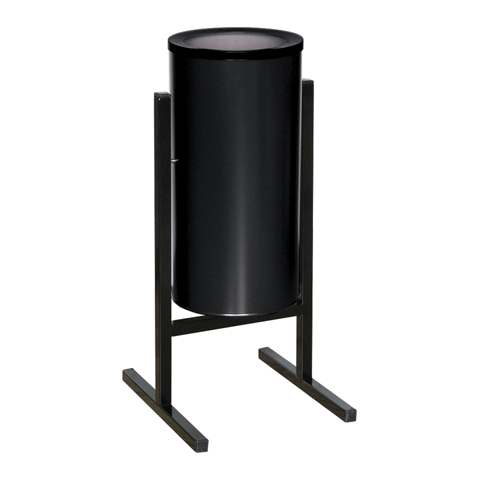 Урна металлическаяОбъем бака: 25 литров. Размер: 720х330х405 мм. Материал бака: оцинкованная сталь. Материал каркаса: металл2.Установка скамеекУстановка скамеек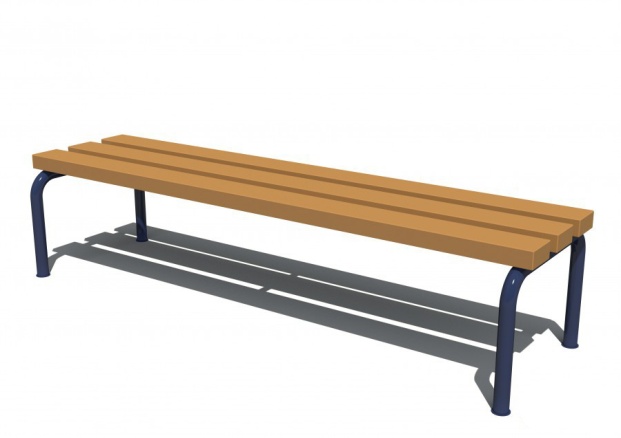 Скамья уличнаяВысота: 0,66 мШирина: 0,42мДлина: 1,50м№ п/пНаименование видов работЕд.изм.Кол-воСтоимость, руб.1.Ремонт дворовых проездовкв.м.11286,452.Установка скамеекшт.14067,273.Установка урны металлическойшт.13262,26»№ п/пАдрес МКДВиды работ1Сызранский район, с.п. Ивашевка, ул. Школьная, 1Установка 3 скамеек, 3 урн, ремонт дворовых проездов2Сызранский район, с.п. Ивашевка, ул. Школьная,2,4,6Установка 9 скамеек, 9 урн, ремонт дворовых проездов»N п/пНаименование необходимой и обязательной услуги для предоставления муниципальной 
    услугиНаименование     
муниципальной услуги,
     для которой предоставляются   
    необходимые и обязательные услугиПравовой акт, предусматривающий
 предоставление необходимой и  
  обязательной услугиИсполнитель 
необходимой и
обязательной 
   услуги(осуществление деятельности по согласованию)Условия    
предоставления необходимой и 
 обязательной услуги (платно,  бесплатно)1234562.2 Услуги в сфере строительства2.2 Услуги в сфере строительства2.2 Услуги в сфере строительства2.2 Услуги в сфере строительства2.2 Услуги в сфере строительства2.2 Услуги в сфере строительства2.2.4.1) выписка из Единого государственного реестра недвижимости о правах на земельный участок и (или) находящийся на нем объект (объекты) капитального строительства;2)  сведения, внесенные в государственный кадастр недвижимости (Единый государственный реестр недвижимости):кадастровая выписка о земельном участке;кадастровый план территории, в границах которой расположен земельный участок; кадастровый(ые) паспорт(а) здания(ий), сооружения(ий), объекта(ов) незавершённого строительства, расположенных на земельном участке (при наличии таких объектов на земельном участке); 3) проект планировки территории (если утверждался);4) проект межевания территории или проект межевания территории в составе проекта планировки территории (если утверждался).Выдача градостроительных планов земельных участков для проектирования объектов капитального строительства на территории муниципального района Сызранский Самарской областиПостановление администрации Сызранского района от 26.04.2017 №435 «Об утверждении административного регламентапредоставления муниципальной услуги«Выдача градостроительных планов земельных участков для проектирования объектов капитального строительства на территориимуниципального района Сызранский Самарской области»1. ИФНС России2. ФГУ «Росреестр» Самарской области3. Управление Федеральной службы государственной регистрации, кадастра и картографии по Самарской областиБесплатно2.2.5.1) правоустанавливающие документы на земельный участок, если указанные документы (их копии или сведения, содержащиеся в них) имеются в Едином государственном реестре недвижимости;2) градостроительный план земельного участка выданный не ранее чем за три года до дня представления заявления.Выдача разрешений на строительство при осуществлении строительства, реконструкции объектов капитального строительства, в отношении проектной документации которых экспертиза не проводится в соответствии с Градостроительным кодексом Российской Федерации,  на территории муниципального района Сызранский Самарской областиПостановление администрации Сызранского района от 26.04.2017 №433 Об утверждении административного регламентапредоставления муниципальной услуги«Выдача разрешений на строительство при осуществлении строительства, реконструкции объектов капитального строительства, в отношении проектной документации которых экспертиза не проводится в соответствии с Градостроительным кодексом Российской Федерации, на территории муниципального района Сызранский Самарской области»1. ИФНС России2. Управление Федеральной службы государственной регистрации, кадастра и картографии по Самарской областиБесплатно2.2.6.1) правоустанавливающие документы на земельный участок, если указанные документы (их копии или сведения, содержащиеся в них) имеются в Едином государственном реестре недвижимости;2) градостроительный план земельного участка, представленный для получения разрешения на строительство, или в случае строительства, реконструкции линейного объекта проект планировки территории и проект межевания территории;3) разрешение на строительство объекта капитального строительства, в отношении которого подано заявление о вводе его в эксплуатацию; 4) заключение федерального государственного экологического надзора (в случаях, предусмотренных частью 7 статьи 54 Градостроительного кодекса Российской Федерации);Выдача разрешений на ввод объектов капитального строительства в эксплуатацию при осуществлении строительства, реконструкции объектов капитального строительства, в отношении проектной документации которых экспертиза не проводится в соответствии с Градостроительным кодексом Российской Федерации, на территории муниципального района Сызранский Самарской областиПостановление администрации Сызранского района от 26.04.2017 №434 Об утверждении административного регламентапредоставления муниципальной услуги«Выдача разрешений на ввод объектов капитального строительства в эксплуатацию при осуществлении строительства, реконструкции объектов капитального строительства, в отношении проектной документации которых экспертиза не проводится в соответствии с Градостроительным кодексом Российской Федерации, на территории муниципального района Сызранский Самарской области»1. ИФНС России2. ФГУ «Росреестр» Самарской области3. Управление Федеральной службы государственной регистрации, кадастра и картографии по Самарской областиБесплатноГлава муниципального района СызранскийА.В. ДулинНаименование городского (сельского) поселенияОбъем межбюджетных трансфертов, тыс. рублейУровень софинансирования из бюджета муниципального района Сызранский, %сельское поселение Варламово88,78499